Spis treściWprowadzenieZgodnie z art. 30 a ust. 1-2 Ustawy z dnia 5 czerwca 1998 r. o samorządzie powiatowym 
Dz. U. z 2019 poz. 511 (dalej u. s. p.) zarząd powiatu co roku do dnia 31 maja przedstawia radzie powiatu Raport o jego stanie. Obejmuje on podsumowanie działalności zarządu w roku poprzednim, a w szczególności realizację polityk, programów i strategii, uchwał rady powiatu i budżetu obywatelskiego. Podobnie jak w roku poprzednim, raport dotyczący roku 2023 został przygotowany w oparciu o ogólne wytyczne wskazane w ustawie, według sugestii Związku Powiatów Polskich dotyczących kształtu tego dokumentu. Zachowano też układ formalny tego dokumentu przyjęty za podstawę w poprzednim roku. Wówczas to zawarte w tym dokumencie raporty cząstkowe wydziałów i jednostek organizacyjnych Powiatu zostały przedstawione w układzie zadaniowym, zgodnie 
ze schematem planów operacyjnych zawartych w Strategii Rozwoju Powiatu Olsztyńskiego 
na lata 2016-2025, przyjętej Uchwałą Nr XXI/193/2017 Rady Powiatu w Olsztynie z dnia 
27 stycznia 2017 roku. Rozwiązanie to miało na celu uzyskanie informacji dotyczących intensywności działań Starostwa w poszczególnych obszarach – realizacji celów strategicznych i powiązanych z nimi planów operacyjnych.I Podstawowe informacje dotyczące powiatu Powiat olsztyński jest największym – zarówno pod względem liczby ludności, jak też powierzchni – powiatem województwa warmińsko-mazurskiego. Jego powierzchnia  
to 2 838 km2, co stanowi 12% obszaru całego województwa. Według danych Głównego Urzędu Statystycznego na 30 czerwca 2023 r. liczba mieszkańców powiatu wyniosła 129 698. Administracyjnie powiat olsztyński składa się z dwunastu gmin, w tym siedmiu wiejskich (Dywity, Gietrzwałd, Jonkowo, Kolno, Purda, Stawiguda, Świątki) oraz pięciu miejsko-wiejskich (Barczewo, Biskupiec, Dobre Miasto, Jeziorany, Olsztynek). Charakterystyczną cechą powiatu jest jego położenie dookoła Olsztyna, z którym jest pod wieloma względami funkcjonalnie powiązany. Przeciętna gęstość zaludnienia w powiecie olsztyńskim wynosi 
43,4 osoby/ km2 i jest niższa od średniej województwa, która kształtuje się na poziomie  
60 osób/km2, przy czym jednocześnie obserwuje się znaczący wzrost gęstości zaludnienia 
w gminach bezpośrednio graniczących z Olsztynem, co w szczególności dotyczy gmin usytuowanych na północ i północny-wschód od tego miasta.  Ponad 90% powierzchni powiatu leży na terenie historycznej Warmii, przez co powiat utożsamia się przede wszystkim z warmińską spuścizną historyczną, architektoniczną 
i kulturową, odwołując się do warmińskiej gwary, czy dziedzictwa materialnego, takiego jak: zamki krzyżackie, fragmenty murów obronnych, kościoły, czy przydrożne kapliczki. Jednym z walorów powiatu jest jego bogactwo w zasoby naturalne. Blisko połowę terenu powiatu olsztyńskiego stanowią użytki rolne (47,98%), niemal 40% tereny leśne, a zaledwie 3,55% tereny zurbanizowane. Na tle województwa i kraju powiat olsztyński jawi się zatem jako obszar o niskiej koncentracji zabudowy, mniejszym od przeciętnej odsetku terenów rolnych oraz większej lesistości. Do zasobów naturalnych powiatu olsztyńskiego zalicza się między innymi rezerwaty obejmujące tereny jezior i rzek, z których dwie główne, Łyna  i Wadąg, są interesującymi szlakami kajakowymi. Teren powiatu przecina kilkaset kilometrów znakowanych szlaków rowerowych i pieszych.  Powiat olsztyński posiada dobrze rozwiniętą sieć dróg gminnych i wojewódzkich. Przez teren powiatu przebiegają także trzy ważne dla regionu i kraju drogi: DK51 relacji Olsztynek – Olsztyn – Bezledy, DK 16 Grudziądz – Olsztyn – Augustów, DK53 Olsztyn – Ostrołęka. Drogi te krzyżują się w Olsztynie, co ma istotny wpływ na funkcjonowanie całego obszaru. Olsztyn pełni także rolę ważnego węzła kolejowego.II Działalność samorządu Organem stanowiącym i kontrolnym Powiatu Olsztyńskiego jest Rada Powiatu w Olsztynie, funkcję wykonawczą zaś pełni Zarząd Powiatu w Olsztynie, którego przewodniczącym jest starosta olsztyński. II.1. Informacje ogólneLiczba posiedzeń Rady Powiatu i jej komisji oraz Zarządu Powiatu w 2023 roku.Rada Powiatu  odbyła 11 sesji, podjęto 89 uchwał Rady, Zarząd Powiatu odbył 54 posiedzenia, podjęto 196 uchwał Zarządu, Komisje Rady Powiatu:Komisja Budżetowa – odbyła 10 posiedzeń,Komisja Gospodarki – odbyła 9 posiedzeń,Komisja Spraw Społecznych – odbyła 14 posiedzeń (w tym 2 w trybie wyjazdowym),Komisja Edukacji, Kultury, Kultury Fizycznej i Promocji – odbyła 7 posiedzeń (w tym 1 w trybie wyjazdowym),Komisja Rewizyjna – odbyła 5 posiedzeń (w tym 1 w trybie wyjazdowym),Komisja Skarg, Wniosków i Petycji – odbyła 5 posiedzeń. II.2. Zadania PowiatuZgodnie z art. 4. 1. u.s.p. powiat wykonuje określone ustawami zadania publiczne o charakterze ponadgminnym w zakresie:edukacji publicznej, promocji i ochrony zdrowia, pomocy społecznej, polityki prorodzinnej, wspierania osób niepełnosprawnych, transportu zbiorowego i dróg publicznych, kultury oraz ochrony zabytków i opieki nad zabytkami, kultury fizycznej i turystyki, geodezji, kartografii i katastru, gospodarki nieruchomościami, administracji architektoniczno-budowlanej, gospodarki wodnej, ochrony środowiska i przyrody, rolnictwa, leśnictwa i rybactwa śródlądowego, porządku publicznego i bezpieczeństwa obywateli, ochrony przeciwpowodziowej, w tym wyposażenia i utrzymania powiatowego magazynu przeciwpowodziowego, przeciwpożarowej i zapobiegania innym nadzwyczajnym zagrożeniom życia i zdrowia ludzi oraz środowiska, przeciwdziałania bezrobociu oraz aktywizacji lokalnego rynku pracy, ochrony praw konsumenta, utrzymania powiatowych obiektów i urządzeń użyteczności publicznej oraz obiektów administracyjnych, obronności, promocji powiatu, współpracy z organizacjami pozarządowymi.II.3. Struktura PowiatuPowiat wykonuje zadania publiczne o charakterze ponadgminnym. Realizuje je poprzez powiatowe osoby prawne i powiatowe jednostki organizacyjne. Powiatowe osoby prawneSzpital Powiatowy im. Jana Mikulicza w BiskupcuZespół Zakładów Opieki Zdrowotnej w Dobrym MieścieFotowoltaika Gryźliny Sp. z o.o. w Gryźlinach Powiatowe jednostki organizacyjneStarostwo Powiatowe w Olsztynie- Wydział Budownictwa i Inwestycji- Wydział Budżetu i Finansów- Wydział Geodezji- Wydział Gospodarki Nieruchomościami- Wydział Gospodarowania Środowiskiem- Wydział Organizacyjny- Wydział Bezpieczeństwa i Zarządzania Kryzysowego- Wydział Komunikacji i Transportu- Wydział Oświaty, Kultury i Kultury Fizycznej- Audytor Wewnętrzny- Inspektor Ochrony Danych- Rzecznik Konsumentów Powiatu OlsztyńskiegoPowiatowa Służba Drogowa w Olsztynie Powiatowe Centrum Pomocy Rodzinie w Olsztynie- Powiatowy Zespół do Spraw Orzekania o Niepełnosprawności- Punkt konsultacyjny dla osób uzależnionych, współuzależnionych i ofiar przemocyUrząd Pracy Powiatu Olsztyńskiego w Olsztynie Domy Pomocy Społecznej- Dom Pomocy Społecznej w Jezioranach- Dom Pomocy Społecznej w Grazymach- Dom Pomocy Społecznej w Jonkowie- Dom Pomocy Społecznej w Dobrym Mieście- Dom Pomocy Społecznej w Barczewie- Dom Pomocy Społecznej „Zacisze” w Olsztynku Placówki Opiekuńczo-Wychowawcze- Dom dla Dzieci „Zgoda” w Olsztynku- Dom dla Dzieci „Pod Skrzydłami” w Olsztynku- Dom dla Dzieci „Keja” w Biskupcu- Dom dla Dzieci im. Michała Lengowskiego w Gryźlinach Placówki Oświatowe- Zespół Szkół w Biskupcu- Zespół Szkół w Dobrym Mieście- Zespół Szkół im. Krzysztofa Celestyna Mrongowiusza w Olsztynku- Zespół Szkół Rolniczych im. Ignacego Błażeja Krasickiego w Smolajnach- Szkoła Podstawowa Specjalna dla Dzieci Przewlekle Chorych przy Wojewódzkim Szpitalu Rehabilitacyjnym w Ameryce- Specjalny Ośrodek Szkolno-Wychowawczy w Żardenikach- Samorządowa Szkoła Muzyczna I stopnia w Dywitach z filiami w Barczewie, Biskupcu, Dobrym Mieście i Olsztynku Powiatowa Poradnia Psychologiczno-Pedagogiczna w OlsztynieII.4. Budżet PowiatuDochody budżetu Powiatu Olsztyńskiego za 2023 rok wyniosły 194.381.890,58 zł, co stanowi 102,2% planu, z czego:- dochody bieżące wykonano na kwotę 177.849.042,48 zł, co stanowi 99,7% planu;- dochody majątkowe wykonano na kwotę 16.532.848,10 zł, co stanowi 140,8% planu. Wydatki budżetu Powiatu Olsztyńskiego za 2023 rok wyniosły 192.928.617,54 zł, co stanowi 95,1% planu, z czego:- wydatki bieżące wykonano na kwotę 173.682.669,02 zł, co stanowi 95,9% planu;- wydatki majątkowe wykonano na kwotę 19.245.948,52 zł, co stanowi 88,2% planu. Rok 2023 zamknięto nadwyżką w kwocie 1.453.273,04 zł.Przychody w 2023 roku wyniosły 24.371.220,17 zł, na co złożyły się:- środki, o których mowa w art.217 ust.2 pkt 8 ustawy o finansach publicznych w kwocie 1.064.195,13 zł,- wolne środki z lat poprzednich w wysokości 23.307.025,04 zł.Rozchody w 2023 roku, to spłata rat zaciągniętych wcześniej kredytów w kwocie 3.740.000,00 zł.Zadłużenie na koniec 2023 roku z tytułu zaciągniętych pożyczek i kredytów wyniosło 31.983.548,00 zł, co stanowi 16,5% wykonanych dochodów.III Realizacja Strategii Rozwoju Powiatu Olsztyńskiego 
na lata 2016-2025 Głównym dokumentem strategicznym realizowanym przez jednostki Powiatu Olsztyńskiego jest Strategia Rozwoju Powiatu Olsztyńskiego na lata 2016-2025, określająca cele i kierunki działań samorządu w perspektywie długofalowej. Osiągnięciu celów strategicznych służą plany operacyjne definiujące rekomendowane obszary wsparcia i zadania pozostające 
w kompetencjach struktur oddelegowanych do ich realizacji. Cel strategiczny 1.Wysoka jakość życia i stworzenie warunków do inwestowania dzięki działaniom poprawiającym infrastrukturę techniczną oraz stan środowiska naturalnego1.1 Modernizacja i dostosowywanie do potrzeb infrastruktury drogowej i okołodrogowej1) Zadania realizowane w 2023 r. przez Powiatową Służbę DrogowąW roku 2023 zakończono realizację 15 zadań obejmujących roboty budowlane o łącznej wartości 12,5 mln zł, szczegółowe zestawienie w tabeli 1.2. Ponadto w roku 2023 rozpoczęte zostały lub są w toku w ramach zadań wieloletnich zadania wskazane w zestawieniu tabeli 2.3. W roku 2023 są w toku lub rozpoczęto realizację dokumentacji projektowych dla zadań:Opracowanie dokumentacji projektowej na przebudowę drogi powiatowej nr 1483N od km 0+000 do skrzyżowania z DK16 – ZADANIA 1 i 2Opracowanie dokumentacji projektowej na przebudowę skrzyżowania ul. Wilczej – Olsztyńskiej i Behringa w m. OlsztynekPrzebudowa drogi powiatowej nr 1465N na odcinku od skrzyżowania w m. Kaplityny do km 0+800Rozbudowa drogi powiatowej 1372N na odc. wąwozu w RusiPrzebudowa drogi powiatowej nr 1454N na odcinku Węgój – ŁabuchyRozbudowa drogi powiatowej nr 1491N na odcinku Nowe Marcinkowo - Nasy – RukławkiRozbudowa drogi powiatowej nr 1501N na odcinku Dywity - BarkwedaW roku 2023 złożone zostały wnioski o dofinansowanie w ramach (Zestawienie tabelaryczne zadań w tab. 3):Rządowy Fundusz Rozwoju Dróg – 52 wnioskiRządowy Fundusz Polski Ład – 4 wnioskiW roku 2023 r. firmy zewnętrzne na zlecenie Powiatowej Służby Drogowej w Olsztynie zrealizowały następujące prace:remonty cząstkowe na drogach powiatowych o nawierzchni bitumicznej:łączna powierzchnia uzupełnionych ubytków 19 000 m2;koszt realizacji zadania 875 883,00 zł;profilowanie, równanie i wałowanie  dróg powiatowych o nawierzchni gruntowej:łączna długość dróg objętych pracami – 3 x 134 kmłączna ilość kruszywa łamanego frakcji 0 - 31,5 mm oraz 0-63 mm zużyta do realizacji zadania – 4500 t;koszt realizacji zadania  384 215,10 zł;czyszczenie i przegląd separatorów:łączna ilość wyczyszczonych separatorów – 22 szt.;czyszczenie studzienek wpustów ulicznych, kanalizacji deszczowej, koszt realizacji zadania  49 892,48 zł;utrzymanie zieleni w pasie drogowym – usuwanie drzew , karp:łączna ilość wyciętych drzew i usuniętych karp – 217 szt;koszt realizacji zadania – 98 058,72 zł;remonty obiektów mostowych i przepustów oraz systemów odwadniających:droga powiatowa nr 1467N msc. Mokiny gm. Barczewo – 87 598,45 złdroga powiatowa nr 1364N w msc. Praslity gm. Dobre Miasto – 49 519,75 złdroga powiatowa nr 1449N relacji DK51-Podleśna gm. Dobre Miasto – 47 662,50 złlikwidację przełomów:Remont  drogi powiatowej Nr 1425N relacji Podlejki - Olsztynek od km 5+830 do km 5+960  wartość zadania: 163 345,23złRemont drogi powiatowej Nr 1993N relacji Tuławki – Maruny od km 13+915 do km 14+215 wartość zadania: 231 463,66zł Remont drogi powiatowej Nr 1993N relacji Tuławki – Tęguty od km 13+330 do km 13+630 wartość zadania: 228 226,72zł Remont drogi powiatowej Nr 1994N relacji Barczewo - Prejłowo od km 21+070 do km 21+355 wartość zadania: 254 931,04zł Remont drogi powiatowej Nr 1467N relacji Barczewo - Silice od km 2+170 do km 2+470 wartość zadania: 228 815,30zł Remont drogi powiatowej Nr 1467N relacji Klebark Wielki - Silice od km 7+000 do km 7+150 wartość zadania: 249 310,67zł Remont drogi powiatowej Nr 1455N relacji Łęgajny - Barczewko od km 5+870 do km 5+940 wartość zadania: 72 325,76zł Remont drogi powiatowej Nr 1370N relacji Gietrzwałd - Tomaszkowo od km 10+000 do km 10+065 wartość zadania: 81 138,44zł Remont drogi powiatowej Nr 1475N relacji Derc - Kronowo od km 13+690 do km 13+840 wartość zadania: 122 801,04zł Remont drogi powiatowej Nr 1449N relacji Podleśna - Jesionowo od km 6+000 do km 6+010 wartość zadania: 28 762,49zł Remont drogi powiatowej Nr 1407N relacji Garzewo - Gołogóra od km 11+970 do km 11+980 wartość zadania: 25 912,50 zł ścinkę poboczy oraz odtworzenie rowów:łączna długość odtworzonych rowów – 4,00 km;łączna powierzchnia poboczy objętych ścinką – 87 500 m2;koszt realizacji zadania 206 541,60 zł;„Remont drogi powiatowej nr 1428 N relacji Różynka -Cerkiewnik”Długość wyremontowanego odcinka: 150mbCałkowita wartość zadania: 99 093,52 zł Zadanie współfinansowane było przez Gminę Świątki (50 000, 00 zł). Zakres prac:- odtworzenie zjazdów i poboczy, - wykonanie nawierzchni z betonu asfaltowego na dł. 150 mb. - odtworzenie rowu odwadniającego na dł. 220 mb. „Remont drogi powiatowej nr 1428 N relacji Różynka - DK51”Długość wyremontowanego odcinka: 250mbCałkowita wartość zadania: 206 578,25 zł Zadanie współfinansowane było przez Nadleśnictwo Kudypy (100 000, 00 zł). Zakres prac:- odtworzenie zjazdów i poboczy, - wykonanie nawierzchni z betonu asfaltowego na dł. 250 mb. „Remont drogi powiatowej nr1467N relacji Barczewo-Silice od km 2+470 do km 2+620”Długość wyremontowanego odcinka: 150 mbCałkowita wartość zadania: 187 233,06 złZakres prac:- mechaniczne frezowanie istniejącej nawierzchni,- wykonanie poboczy z kruszywa, zjazdów, poboczy-wyrównanie istniejącej podbudowy betonem asfaltowym oraz wykonanie nowej nawierzchni na odcinku 150 mb „Remont nawierzchni w ciągu DP 1441N Pluski-Stawiguda”Zakres prac:- mechaniczne frezowanie istniejącej nawierzchni,- wykonanie poboczy z kruszywa-wyrównanie istniejącej podbudowy betonem asfaltowym oraz wykonanie nowej nawierzchni na odcinku 280 mbZadanie współfinansowane było przez Nadleśnictwo Nowe Ramuki (130 000, 00 zł) oraz Gminę Stawiguda ( 44 065,00 zł) Całkowita wartość zadania; 288 129,96 zł„Remont nawierzchni w ciągu DP 1442N w obrębie przejazdu kolejowego w msc. Dąbrówka Mała”Zakres prac:- mechaniczne frezowanie istniejącej nawierzchni,- wykonanie poboczy z kruszywa- wyrównanie istniejącej podbudowy betonem asfaltowym oraz wykonanie nowej nawierzchni na powierzchni 204 m2Całkowita wartość zadania; 73 684,38 zł„Wbudowanie, zagęszczenie rozścielenie kruszywa w nawierzchni drogi powiatowej nr 1428N relacji Cerkiewnik - Różynka”Długość wyremontowanego odcinka: 2,2 kmCałkowita wartość zadania: 71 832,00 złZakres prac:- wbudowanie, zagęszczenie, rozścielenie w nawierzchni drogi kruszywa łamanego frakcji 0-31,5 mm oraz 0-63 mm za pomocą układarki do kruszywa„Remont drogi powiatowej nr 1479 N relacji Lamkowo - DP1446N”Długość wyremontowanego odcinka: 2,0 kmCałkowita wartość zadania: 452 209,50 złZadanie współfinansowane było przez Nadleśnictwo Wipsowo (221 582, 65 zł). Zakres prac:- wbudowanie, zagęszczenie, rozścielenie w nawierzchni drogi kruszywa łamanego frakcji 0-31,5 mm oraz 0-63 mm za pomocą układarki do kruszywa- poprawa odwodnienia na odcinku 200 mbo) remont pobocza w ciągu drogi powiatowej nr 1372N w msc. Ruś.Całkowita wartość zadania; 4 280,40 złp) Remont pobocza w ciągu drogi powiatowej nr 1370N w msc. Tomaszkowo.Całkowita wartość zadania; 42 286,17 złq) Remont pobocza w ciągu drogi powiatowej nr 1372N w msc. Bartąg ( ul.Bartąska).Całkowita wartość zadania; 10 701,00 złr) Modernizacja przejścia dla pieszych znajdującego się w ciągu drogi powiatowej nr 1487N w miejscowości Biesowo- remont chodnika o dł. 200 mb (ułożenie nowej kostki typu polbruk, obrzeży, regulacja krawężników)- montaż elementów bezpieczeństwa przy przejściu (lampy oświetleniowe dedykowane dla doświetlenia przejść)Całkowita wartość zadania; 189 906,33złs) Wykonanie dojść przeznaczonych do ruchu pieszych w ciągu DP 1464N w msc. Klebark WielkiCałkowita wartość zadania; 12 693,60złt) Remont pobocza w ciągu DP 1468N w msc. Nowa WieśCałkowita wartość zadania; 24 206,40złW roku 2023 pracownicy obwodów drogowych Powiatowej Służby Drogowej w Olsztynie zrealizowali następujące prace:remonty cząstkowe na drogach powiatowych o nawierzchni bitumicznej i brukowej:łączna powierzchnia uzupełnionych ubytków 25 298 m2;koszt materiałów zużytych do realizacji zadania 708 002,91 zł;profilowanie, równanie i wałowanie dróg powiatowych o nawierzchni gruntowej:łączna powierzchnia dróg objęta pracami: - 56 910m2czyszczenie i przegląd separatorów:łączna ilość wyczyszczonych studni rewizyjnych/kratek ściekowych – 779szt.;łączna ilość wyczyszczonych korytek ściekowych – 570mb;obustronne koszenie traw i chwastów oraz zakrzaczeń na poboczach dróg powiatowych powiatu olsztyńskiego łączna powierzchnia poboczy objęta pracami – 298,17 ha;wycinkę zakrzywień i samosiejek z pasa drogowego w ciągach dróg powiatowych powiatu olsztyńskiego:łączna powierzchnia wyciętych krzaków – 23,49ha;likwidacja Barszczu Sonowskiego – 1,3 hapielęgnacja drzew ( w tym prześwietlenia)łączna ilość drzew –1074 szt.;ścinkę poboczy oraz odtworzenie rowów:łączna długość odtworzonych rowów – 1,11 km;łączna powierzchnia poboczy objętych ścinką – 320 m2;łączna powierzchnia poboczy objętych profilowaniem - 2572 m2elementy bezpieczeństwa ruchu drogowego:wymiana i uzupełnianie znaków drogowych – 581szt.;poprawianie znaków drogowych – 1742 szt.3) Realizacja celu przez Wydział Gospodarki NieruchomościamiW 2023 r. Wydział realizował zadania poprzez nabywanie nieruchomości do powiatowego zasobu bądź zbywanie nieruchomości z zasobu m.in. w celu regulacji stanu prawnego dróg powiatowych oraz wydzierżawianie, wynajmowanie bądź użyczanie nieruchomości powiatowych. Powiat w 2023 r. łącznie nabył 13,7211 ha gruntów położonych w gminach Stawiguda, Dobre Miasto, Barczewo i Olsztynek, z czego aż 13,6472 ha w drodze darowizny od Gminy Barczewo i gminy Olsztynek. Wszystkie nieruchomości zostały przejęte z przeznaczeniem pod drogi bądź poszerzenie dróg powiatowych. Dodatkowo, w związku z inwestycjami drogowymi prowadzonymi przez Powiatową Służbę Drogową w Olsztynie, na podstawie decyzji o zezwoleniu na realizacje inwestycji drogowej, z mocy prawa na własność Powiatu Olsztyńskiego przejęto 0,1848 ha nieruchomości.  W czerwcu 2023 r. Powiat nabył lokal mieszkalny, wraz z udziałem w gruncie oraz w częściach wspólnych budynku, położony przy ulicy Bałtyckiej w Olsztynie z przeznaczeniem na powiększenie siedziby Powiatowego Centrum Pomocy Rodzinie w Olsztynie.W roku 2023 Powiat sprzedał na rzecz Gminy Dywity nieruchomość zabudowaną częścią budynku mieszkalnego położoną w obrębie Tuławki, gmina Dywity o powierzchni 0,0027 ha, niezbędną do poprawienia warunków zagospodarowania nieruchomości sąsiedniej, stanowiącej własność Gminy, uzyskując z tego tytułu dochód w wysokości 1 105,00 zł oraz niezabudowaną nieruchomość położoną w mieście Barczewo, przeznaczoną w miejscowym planie zagospodarowania przestrzennego pod zabudowę mieszkaniową jednorodzinną oznaczoną numerem działki 208/46 o powierzchni 0,0659 ha za kwotę 42 658,00 zł netto.Powiat zbył Gminie Barczewo na podstawie umowy darowizny działki drogowe. Przedmiotowe działki nie wchodziły w skład dróg powiatowych. Celem darowizny była realizacja zadań własnych gminy z zakresu gminnych dróg, ulic, mostów, placów oraz organizacji ruchu drogowego.Dodatkowo dwie powiatowe nieruchomości położone w gminie Purda z mocy prawa na podstawie decyzji ZRID przeszły na własność Województwa Warmińsko-Mazurskiego. Przejęcie działek nastąpiło pod inwestycje drogowe, które poprawią stan istniejącej drogi wojewódzkiej oraz poprawią bezpieczeństwo ruchu drogowego.W lutym 2023 r. została sporządzona umowa dzierżawy, na podstawie której Powiat Olsztyński wydzierżawił spółce Fotowoltaika Gryźliny Spółka z o.o. nieruchomości położone w mieście Olsztynek oraz w mieście Barczewo o łącznej powierzchni 11,8225 ha na cele rolnicze. Dodatkowo Wydział sporządził dwie umowy dzierżawy z osobami fizycznymi na grunty położone w Barczewie i w Olsztynku. Dzierżawa przedmiotowych gruntów poprawiła warunki zagospodarowania nieruchomości przyległych stanowiących własność dzierżawców.W 2023 r. Powiat zawarł umowę użyczenia z Generalną Dyrekcją Dróg Krajowych i Autostrad na użyczenie zabudowanej nieruchomości położonej w mieście Olsztynek, która będzie wykorzystywana na cele związane z realizacją zadań statutowych Powiatowej Służby Drogowej, Obwód Drogowy nr 1 w Olsztynku. Kolejną umową użyczenia była umowa z Komendą Wojewódzką Policji w Olsztynie na użyczenie nieruchomości zabudowanej budynkiem biurowym położonym przy ul. Dąbrowszczaków w Olsztynie, z przeznaczaniem na potrzeby Powiatowego Inspektoratu Nadzoru Budowlanego w Olsztynie oraz Powiatowej Służby Drogowej w Olsztynie.  W roku 2023 Powiat podpisał również umowę użyczenia z Krajowym Ośrodkiem Wsparcia Rolnictwa w Olsztynie na niezabudowaną działkę położoną w obrębie Patryki, gmina Purda, w celu ubiegania się o dofinansowanie zadania związanego 
z budową strzelnicy i ewentualną jej realizacją.W ubiegłym roku zostały zawarte również dwie umowy użyczenia z powiatowymi jednostkami organizacyjnymi na korzystanie z pomieszczeń biurowych w budynku Starostwa w celu realizacji zadań statutowych jednostek.1.2. Rozwój i poprawa funkcjonowania infrastruktury technicznejWydział Komunikacji i Transportu pracuje na rzecz rozwoju infrastruktury technicznej poprzez realizację zadań związanych z tworzeniem układu komunikacyjnego i dostępności komunikacyjnej.W 2023 roku zostało przeprowadzonych 62 kompleksowych kontroli w zakresie sprawdzenia wymogów będących podstawą do wydania:zezwolenia na wykonywanie zawodu przewoźnika drogowego osób/rzeczy, licencji na wykonywanie transportu drogowego w zakresie pośrednictwa przy przewozie rzeczy,licencji na wykonywanie krajowego transportu drogowego osób pojazdem samochodowym przeznaczonym konstrukcyjnie do przewozu powyżej 7 i nie więcej niż 9 osób łącznie z kierowcą,    zaświadczeń na przewóz drogowy na potrzeby własne.W 2023 roku uzgodniono lub odmówiono uzgodnień z Marszałkiem Województwa Warmińsko-Mazurskiego oraz Zarządem Dróg, Zieleni i Transportu w Olsztynie wydania lub zmiany 35 zezwoleń na wykonywanie przewozów regularnych/regularnych specjalnych w krajowym transporcie drogowym osób.W 2023 roku zostało przeprowadzonych 10 kontroli Ośrodków Szkolenia Kierowców w zakresie spełnienia przez przedsiębiorcę prowadzącego OSK wymagań, o których mowa w art. 28 ust. 2 ustawy o kierujących pojazdami, zgodności prowadzonego kursu lub zajęć z przepisami określającymi zasady i warunki prowadzenia szkolenia, informacją lub danymi, o których mowa w art. 27 ust. 1 pkt. 1 oraz dokumentami, o których mowa w art. 27 ust. 1 pkt 6 lit „a”, a także kwalifikacje osób prowadzących szkolenie. Współdziałano z Policją w zakresie kontroli wykonywania praktycznej nauki jazdy prowadzonej poza ośrodkiem szkolenia kierowców.W 2023 roku wpisano 2 osoby do ewidencji instruktorów oraz 1 osobę do ewidencji wykładowców: stan instruktorów na dzień 31 grudnia 2023 roku wynosi 62 osoby, stan wykładowców na dzień 31 grudnia 2023 roku wynosi: 1 osoba,stan ośrodków szkolenia kierowców na dzień 31 grudnia 2023 roku wynosi 12 ośrodków,stan podmiotów prowadzących szkolenia kierowców na dzień 31 grudnia 2023 roku wynosi 1 szkoła.W 2023 roku zostało przeprowadzonych 15 kompleksowych kontroli Stacji Kontroli Pojazdów w zakresie zgodności stacji kontroli pojazdów z wymaganiami, o których mowa w art. 83 ust. 3 ustawy Prawo o ruchu drogowym, prawidłowości wykonywania badań technicznych pojazdów oraz prawidłowości prowadzenia wymaganej dokumentacji, w tym pobierania opłat za badania techniczne pojazdów oraz prawidłowości przekazywania danych do CEP. Stan stacji kontroli pojazdów na dzień 31 grudnia 2023 roku wynosi 15 stacji.Tabela 7. Liczby wydanych uprawnień w krajowych przewozach drogowych w 2023 roku.Źródło: opracowanie własneZestawienie Komisji Bezpieczeństwa i Organizacji Ruchu Drogowego przy Staroście Olsztyńskim oraz Zatwierdzonych projektach organizacji ruchu w 2023 roku.Tabela 8. Zestawienie Komisji Bezpieczeństwa i Organizacji ruchu.Źródło: opracowanie własneŚrodki finansowe wypracowane przez Wydział Komunikacji i Transportu w 2023 roku:wpływy z opłat za wydanie praw jazdy 330 985,45  zł (w 2022 roku – 325 833 zł),wpływy z opłat komunikacyjnych: 1 781 001,59 zł (w 2022 roku – 1 832 462,77 zł),łącznie: 2 111 987,04 zł (w 2022 roku – 2 158 295,77 zł ).Wypracowane niższe dochody w 2023 roku związane są z nowelizacją ustawy o transporcie, gdyż nie są wydawane karty pojazdów, nalepki kontrolne oraz brak jest konieczności wymiany tablic rejestracyjnych związany z niewydawaniem pozwolenia czasowego, tablic rejestracyjnych i nalepek kontrolnych.Powiat kontynuował realizację zadania z poprzedniego roku pn. „Budowa zabezpieczenia DPS Jeziorany w wodę do celów ppoż”. W 2023 r. opracowano dokumentację techniczną oraz wykonano studnię głębinową.1.3 Rozwój infrastruktury społeczeństwa informacyjnego1) W 2023 roku Wydział Geodezji realizował zadania wpływające na rozwój infrastruktury informatycznej geoportalu oraz zwiększające udział e-usług. Wydział Geodezji, w tym Powiatowy Ośrodek Dokumentacji Geodezyjnej i Kartograficznej.Zadania nałożone na Starostę z zakresu geodezji i kartografii są zadaniami rządowymi zgodnie z ustawą Prawo Geodezyjne i Kartograficzne. Podstawowe działania w tym zakresie to wypełnianie zleconych obowiązków poprzez tworzenie i aktualizację prowadzonych baz danych oraz wydawanie na wniosek zainteresowanych podmiotów informacji z tych baz w postaci wypisów, wyrysów, raportów, zaświadczeń, kopii map i innych materiałów archiwalnych. Dla zadań realizowanych przez Starostę Olsztyńskiego w dziedzinie geodezji i kartografii nie została opracowana strategia, program.Zgodnie z art. 7d ustawy Prawo geodezyjne i kartograficzne do zadań Starosty należy w szczególności:1) prowadzenie powiatowego zasobu geodezyjnego i kartograficznego, w tym:a) prowadzenie dla obszaru powiatu:– ewidencji gruntów i budynków, w tym bazy danych EGIB w systemie teleinformatyczny,– geodezyjnej ewidencji sieci uzbrojenia terenu, w tym bazy danych, zwanej "powiatową bazą  GESUT" w systemie teleinformatyczny,– gleboznawczej klasyfikacji gruntów,b) tworzenie, prowadzenie w systemie teleinformatyczny i udostępnianie dla obszaru powiatu baz danych: rejestru cen nieruchomości - RCN, szczegółowych osnów geodezyjnych - BDSOG, obiektów topograficznych o szczegółowości zapewniającej tworzenie standardowych opracowań kartograficznych w skalach 1:500-1:5000- BDOT500;c) tworzenie i udostępnianie dla obszaru powiatu standardowych opracowań kartograficznych, mapy ewidencyjnej i mapy zasadniczej;2) koordynacja usytuowania projektowanych sieci uzbrojenia terenu;3) zakładanie osnów szczegółowych;4) ochrona znaków geodezyjnych, grawimetrycznych i magnetycznych.Zadania realizowane przez Wydział Geodezji w 2023 roku.Ponadto Starosta podejmuje corocznie dodatkowe, ważne projekty związane z dostosowywaniem baz danych do zmieniających się przepisów prawa, podnoszenia jakości bazy danych i ciągłej aktualizacji. Prace i dokonania Wydziału Geodezji w roku 2023 r. niezmiennie skupiały się wokół informatyzacji zasobu geodezyjnego i kartograficznego, świadczenia coraz lepszych usług drogą elektroniczną, automatyzacji udostępniania danych z zasobu, a także ich przyjmowania. W ramach wdrożonej e-usługi dostępu do zbiorów i usług danych przestrzennych państwowego zasobu geodezyjnego i kartograficznego poprzez Geoportal Powiatu Olsztyńskiego korzystają wszyscy obywatele, przedsiębiorcy, geodeci, projektanci, instytucje, urzędy, rzeczoznawcy majątkowi oraz komornicy.O wartości i przydatności naszego geoportalu świadczą statystyki. Drogą internetową z wykorzystaniem e-usług, w 2023 roku obsłużonych zostało:- 8558  zgłoszeń prac geodezyjnych i kartograficznych i zgłoszeń uzupełniających;- 4904  wniosków o wydanie wypisów, udostępnienie map, raportów lub innych materiałów.- 935  spraw dotyczących koordynacji projektowanych sieci uzbrojenia terenu;- 17150  przeglądanie i zamówienia rzeczoznawców majątkowych danych z Rejestru Cen Nieruchomości;- 167  zapytań komornika o posiadanie nieruchomości;- 8595 przekazanie w formie elektronicznej  operatów geodezyjnych - eliminując przy tym konieczność skanowania dokumentacji i zabezpieczania dla niej powierzchni w archiwum:- 6629 płatności PayByNet Z powyższego zestawienia wynika, że z wykorzystaniem e-usług w trybie niepublicznym obsłużono 46938 spraw będących w  kompetencji Starosty z zakresu geodezji, bez potrzeby przybycia do Urzędu.Z e-usługi przeglądania danych geodezyjnych powiatu olsztyńskiego w trybie publicznym w roku 2023 odnotowano wejście przez 132 940 osób. W roku 2023 Wydział Geodezji obsłużył 31 827 petentów, z czego 23 428 spraw za pośrednictwem geoportalu, 294 za pośrednictwem E-puap, 643 za pośrednictwem Poczty, 7462 spraw bezpośrednio w punkcie obsługi Wydziału Geodezji (pok. 132c). W roku 2023 utrzymano współpracę z gminami powiatu olsztyńskiego i innymi podmiotami w zakresie udostępniania informacji przestrzennej. Opracowany nowy „Regulaminu dostępu do Geoportalu Olsztyńskiego”, podniósł jakość działania i poprawił efektywność pracy administracji publicznej. Wprowadzony zarządzeniem Starosty Olsztyńskiego regulamin w minionym roku, pozwolił na zawarcie 21 porozumień, dotyczących udostępniania zbiorów danych przestrzennych, w myśl ustawy o informatyzacji działalności podmiotów realizujących zadania publiczne.Podjęto prace nad wdrożeniem e-usługi pobierania  zawiadomień  z ksiąg wieczystych w formie elektronicznej. Funkcjonalność ta zapewni bezpośrednią elektroniczną komunikację między systemami księgi wieczystej  a ewidencji gruntów i budynków, co zredukuje koszty i pozwoli na skrócenie czasu aktualizacji danych w ewidencji gruntów i budynków. Podobna usługa została już uruchomiona dla wszystkich Burmistrzów oraz Wójtów, poprzez geoportal powiatu olsztyńskiego i zapewnia w sposób efektywny i wygodny natychmiastowe przekazywanie zawiadomień o dokonanych zmianach w ewidencji gruntów w celach podatkowych. W ten sposób przekazano już ponad 17 tys. zawiadomień, z czego w 2023 r. ponad 8,6 tys.Wydział Geodezji kontynuuje prace zmierzające do zasilania rejestrów centralnych, w tym prowadzonych przez Głównego Geodetę Kraju danymi z powiatowego zasobu geodezyjnego i kartograficznego. Ustawicznie zasila danymi: zintegrowany system informacji o nieruchomościach (ZSIN), krajową bazę geodezyjnej ewidencji sieci, uzbrojenia terenu (K-GESUT), krajowy portal „geoportal.gov.pl”. Monitoruje i dostosowuje do wymogów prawnych zgłoszone zbiory danych przestrzennych i ich usługi WMS/WFS (wyszukiwania, przeglądania, pobierania).W roku 2023 na obszarze na obszarze powiatu olsztyńskiego wprowadzono do stosowania jako obowiązujący europejski układ odniesienia wysokości PL-EVRF2007-NH niezbędny dla jakości prac geodezyjnych, co ma bezpośrednie przełożenie na realizację inwestycji budowlanych, planistycznych oraz projektów przestrzennych. W ramach wdrożenia nowego układu założona została wysokościowa osnowa szczegółowa oraz zmodernizowana osnowa szczegółowa pozioma na obszarze całego powiatu.W celu polepszenia stanu geodezyjnych danych i zasobu archiwalnego pracownicy Wydziału Geodezji w 2023 roku podjęli wyzwanie i samodzielnie skanują wpływające dokumenty (akty notarialne, decyzje administracyjne) uzasadniające zmiany wprowadzane do ewidencji gruntów i budynków. Cyfryzacja takich materiałów to dodatkowe zabezpieczenie materiałów archiwalnych oraz umożliwienie uruchomienia kolejnej e-usługi przeglądania bez konieczności wyszukiwania na półkach w archiwum. Podjęte działania są odpowiedzią na oczekiwanie grupy zawodowej rzeczoznawców majątkowych.Wydział Geodezji promuje elektroniczny sposób kontaktowania się z urzędem poprzez ciągły monitoring strony internetowej https://www.powiat-olsztynski.pl/ » Załatw sprawę» Geodezja oraz strony Biuletynu Informacji Publicznej w zakresie aktualizacji treści, wyświetlanych zakładek, zamieszczanych instrukcji i formularzy do pobrania. Informatyzacja to ważny elementem wspierający rozwój powiatu olsztyńskiego. Nowoczesne podejście Wydziału Geodezji do realizacji swoich zadań stanowi istotny wkład w budowę społeczeństwa informacyjnego na poziomie krajowym, regionalnym i lokalnym.Dane statystyczne na podstawie powiatowego zasobu geodezyjnego i kartograficznego na dzień 31.12.2023 r.  dla powiatu olsztyńskiego.2) Strona internetowaW czerwcu 2023 r. została uruchomiona nowa strona internetowa Powiatu Olsztyńskiego www.powiat-olsztynski.pl – nowoczesna, funkcjonalna i dostosowana do prawnych wymogów dostępności dla osób z niepełnosprawnościami.W związku z tym, że statystyki ruchu na stronie prowadzone są od 17 listopada 2023, nie można dokonać porównania odwiedzin nowej witryny z poprzednią. Wiarygodne dane będzie można zestawić dopiero w roku kolejnym. W okresie 17.11.-31.12 zarejestrowanych zostało 11 tysięcy użytkowników, średni czas zaangażowania wyniósł 1 min. 09 sek. Nowa witryna internetowa została podzielona na 6 najważniejszych kategorii: 
Aktualności – z bieżącymi informacjami o tym, co się dzieje w powiecie i nad czym pracuje samorząd; Urząd – tu można znaleźć informacje dotyczące urzędu, pracy Starostwa Powiatowego w Olsztynie, Rady Powiatu, Zarządu Powiatu; Mieszkaniec – zawiera zbiór porad i informacji dotyczących komunikacji zbiorowej, porad zdrowotnych i dotyczących bezpieczeństwa, nieodpłatnej pomocy prawnej, czy utrudnień znajdujących się na drogach powiatu. Tu znajduje się także aktualizowana lista dyżurujących aptek oraz nocnej i świątecznej opieki zdrowotnej. Jest też książka telefoniczna do pracowników starostwa. Są ogłoszenia, rejestry i oferty pracy, informacje o szkołach i organizacjach pozarządowych; Turysta – specjalna podstrona dedykowana turystom oraz promocji powiatu olsztyńskiego i Warmii. Znajdują się tu najważniejsze atrakcje powiatu i regionu, Szlak Świętej Warmii, najważniejsze szlaki tematyczne i turystyczne; Inwestycje – czyli informacje o tym, jakie najważniejsze inwestycje są realizowane, a jakie planowane. Tu także przedsiębiorcy znajdą namiary na programy pomocowe, a także dowiedzą się, gdzie i jakie wsparcie mogą otrzymać w starostwie; Załatw sprawę – nowość na stronie internetowej Powiatu; to miejsce na instrukcje obsługi, informacje gdzie i jakie sprawy można załatwić w poszczególnych wydziałach, jakie dokumenty należy dostarczyć, jakie wnioski wypełnić. Formularze można pobrać ze strony, wydrukować w domu i przynieść do urzędu. Część spraw można załatwić online poprzez e-usługi. Powadzona przez Powiat strona internetowa www.szlakswietejwarmii.pl odnotowała wzrost liczby użytkowników o 18%. W 2023 było ich 8300, rok wcześniej 7011. Prawie 60% internautów korzystało ze strony przez urządzenia mobilne.Media społecznościoweGłównym narzędziem komunikacji Powiatu ze społeczeństwem w 2023 r. nadal pozostawały media społecznościowe. Głównym kanałem komunikacyjnym w social media był Facebook. Liczba obserwatorów na stronie www.facebook.com/powiatolsztynski wyniosła 8800 (2022 r. – 8491, 2021 r. – 7438, 2020 r. – 6234). Zasięg strony osiągnął poziom 181,6 tys. (w 2022 r. - 227 625, w 2021 r. – 223 916, 2020 r. – 189 286). Spadek spowodowany był zmianą algorytmu i polityki Facebook w pozyskiwaniu nowych obserwatorów. Wzrosły z kolei o 46% interakcje z zawartością postów, osiągając poziom 31,1 tys. W rankingu platformy badawczej Local-SoMe „Najbardziej angażujące we wrześniu 2023 w social media powiaty w województwie warmińsko-mazurskim” pierwsze miejsce zajęła strona facebook Powiatu Olsztyńskiego, wyróżniając się nie tylko ilością obserwujących, ale też jakością i rodzajem treści, które udostępnia.Dodatkowe kanały w social media to: Instagram www.instagram.com/powiatolsztynski, gdzie liczba obserwujących profil wzrosła z 767 w 2022 r. do 799 w 2023 r., a także X (dawny Twitter) www.twitter.com/POlsztynski – tu utrzymuje się tendencja wzrostowa liczby obserwujących, w 2023 r. było ich 1488, w 2022 r. – 1407, w 2021 r. – 1248, w 2020 r. – 1117.Wzrost aktywności internautów widać na grupie na fb Na Szlaku Świętej Warmii www.facebook.com/groups/szlakswietejwarmii. Na koniec 2023 r. było 1798 członków grupy, w 2022 r. – 1492 członków grupy, w 2021 r. – 832.Rozwój infrastruktury informatycznejW Starostwie Powiatowym w Olsztynie w 2023 r. rozpoczęto wdrażanie wydruku centralnego, z funkcją wydruku podążającego, zabezpieczonego metodą uwierzytelniania użytkowników, z możliwością centralnego zarządzania na poziomie indywidualnych użytkowników. W ramach konkursu grantowego „Cyfrowy Powiat” została zrefundowana inwestycja z roku 2022, polegającą na rozbudowie klastra wirtualizacyjnego, utrzymującego System Informatyczny Starostwa. Rozbudowa polegała na: dodaniu trzeciego serwera do obsługi maszyn wirtualnych, na których uruchamiane są systemy, bazy danych i usługi informatyczne,instalacji dodatkowych dysków twardych w macierzy dyskowej, w celu zwiększenia przestrzeni na dane przetwarzane przez System Informatyczny,migracji licencji na system kopii zapasowych w celu dostosowania do rozbudowanego środowiska,zakupie dodatkowego urządzenia do przechowywania dodatkowych kopii zapasowych na wypadek awarii głównego serwera kopii zapasowych,zakupie dodatkowych licencji na systemy Windows w celu zapewnienia zgodności licencjonowania maszyn z systemami Windows funkcjonującym w rozbudowanym środowisku serwerowym. W ramach konkursu grantowego "Cyfrowy Powiat" w 2023 r. zostały zrefundowane zakupy realizowane w roku poprzednim:18 szt. komputerów stacjonarnych wraz z oprogramowaniem biurowym, 24 szt. monitorów,skaner dokumentów. W ramach konkursu grantowego „Cyfrowy Powiat” w 2023 roku do Starostwa Powiatowego w Olsztynie zostało zakupionych 30 szt. komputerów przenośnych wraz z oprogramowaniem biurowym. 1.4. Poprawa funkcjonalności i estetyki przestrzeni publicznejDostępność W 2023 r. w Starostwie Powiatowym w Olsztynie zostały wprowadzone rozwiązania służące zapewnieniu dostępności architektonicznej, cyfrowej oraz informacyjno-komunikacyjnej urzędu. Na poręczach w klatkach schodowych, na drzwiach wejściowych i do łazienek pojawiły się tabliczki z oznaczeniami w alfabecie Braille'a, a pierwsze i ostatnie stopnie schodów zostały kontrastowo oznaczone. Do tego zastosowano taśmy, które pełnią też funkcję antypoślizgową. W biurze obsługi klienta oraz w wydziale komunikacji i transportu
zamontowane zostały dwie pętle indukcyjne wzmacniające dźwięk w aparatach słuchowych. W budynku zainstalowano nowoczesny system nawigacyjno-informacyjny ToTuPoint, który wskazuje osobom z dysfunkcją wzroku lokalizację budynku starostwa na mapie Olsztyna, wejście do urzędu. Podaje też informację, gdzie znajdują się wyjścia ewakuacyjne, poprowadzi do wybranego pokoju w urzędzie. Kolejnym udogodnieniem są tyflomapy i tabliczki z oznaczeniami w alfabecie Braille'a na drzwiach, jak również zastosowane ścieżki naprowadzające w budynku. Dodatkowo dwóch pracowników urzędu kształciło się z podstaw Polskiego Języka Migowego.WystawyW przestrzeni holu urzędu wyeksponowane zostały wystawy fotografii w ramach kampanii społecznej pn. „Rodzina zastępcza – profesja z misją”, kart kalendarzy z wizerunkiem Mikołaja Kopernika, „Urzeczywistnić marzenia” – prac słuchaczek Uniwersytetu Trzeciego Wieku w Olsztynku, „Wojenne dzieciństwo” prac literackich i plastycznych przygotowanych przez Stowarzyszenie Dziennikarzy Rzeczpospolitej Polskiej oddział w Olsztynie, zdjęć wychowanków Specjalnego Ośrodka Szkolno-Wychowawczego w Żardenikach, „Kobieta” złożona z obrazów pań działających w Grupie Plastycznej Paleta przy Gminnym ośrodku Kultury w Dywitach. 3) Realizacja powiatowej akcji „Ratujemy kapliczki warmińskie na Szlaku Świętej Warmii”	W związku z realizacją akcji w 2023 r. w ramach dotacji od Warmińsko-Mazurskiego Wojewódzkiego Konserwatora Zabytków Powiat Olsztyński przeprowadził prace konserwatorskie przy kapliczce przydrożnej w Nowym Kawkowie, gm. Jonkowo wraz z translokacją. 1.5 Troska o środowisko naturalne i ograniczenie emisjiW 2023 roku do Wydziału Gospodarowania Środowiskiem wpłynęło łącznie 4337 spraw z zakresu ochrony środowiska.Tabela nr 1 – Liczba spraw przyjętych w latach 2022 i 2023Wiele osób obsługiwanych jest w wydziale telefonicznie. Wskazanie dokładnej liczby petentów obsłużonych w siedzibie Wydziału nie jest możliwe z uwagi na fakt, że nie są oni w Wydziale Gospodarowania odznaczani. Orientacyjnie można wskazać, że w Wydziale obsłużonych zostało ok. 20 interesantów dziennie, biorąc pod uwagę 250 dni pracy w roku 2023 to daje 5000 interesantów w 2023 r.Tabela nr 2 – Liczba petentów w 2023 r.Na koniec 2023 r. nie było spraw zaległych.W 2023 r. przeprowadzono 440 postepowań administracyjnych. Nie wszystkie postępowania zakończone zostały wydaniem decyzji.Tabela nr 3 – Liczba decyzji wydanych w latach 2023 i 2022:W Wydziale nie każdy charakter prowadzonej sprawy wymaga prowadzenia postępowania administracyjnego i wydania decyzji. Oprócz decyzji wydawane są także m.in. dowody rejestracyjne dla jednostek pływających, zaświadczenia, informacje o środowisku czy opinie.Tabela nr 4 – Liczba wydanych w 2023 r. dokumentów innych niż decyzje:Ponadto Wydział prowadzi sprawy, które nie kończą się wydaniem decyzji, jednakże wymagają analizy i czynności urzędowych:Tabela nr 5 – liczba spraw wymagających analizyStarosta Olsztyński na podstawie porozumień powierzył nadzór nad lasami niestanowiącymi własności skarbu Państwa właściwym terytorialnie 13 nadleśniczym. Powierzchnia i koszt powierzenia ww. lasów w powiecie olsztyńskim wynosiło:Tabela nr 6 – Powierzchnia lasów przekazana do nadzoru i koszt nadzoruPrzed wydaniem poszczególnych decyzji zostało przeprowadzonych ponad 385 oględzin lub kontroli zakładów. W przypadku stwierdzenia nieprawidłowości podejmowane były dalsze czynności.Tabela nr 7 – Liczba kontroli i oględzinW ramach bieżącej pracy Wydziału zrealizowano również zadania mieszczące się w obszarach interwencji niżej wymienionych celów operacyjnych:Gospodarka odpadami zgodnie z hierarchią postępowania – w 2023 r. na podstawie obowiązujących przepisów prawnych w tym zakresie podjęto w sumie następującą liczbę spraw:Tabela nr 7 – Liczba spraw z zakresu gospodarki odpadamiOchrona i zachowanie bioróżnorodności – w 2023 r. w ramach prowadzonych postępowań o wydanie zezwolenia na usunięcie drzew i krzewów z działek stanowiących własność gmin (z wyjątkiem gruntów oddanych w użytkowanie wieczyste) oceniano zasadność usunięcia poszczególnych drzew i krzewów. Dokonano również kontroli nowych nasadzeń drzew i krzewów. Dokonywano oględzin pod kątem występowania gatunków chronionych w obrębie wnioskowanych do usunięcia zadrzewień. W przypadku stwierdzenia obecności takich gatunków, postępowania były zawieszane do czasu uzyskana przez wnioskodawcę zezwolenia Regionalnego Dyrektora Ochrony Środowiska w Olsztynie na zniszczenie okazów i siedlisk chronionych gatunków. W przypadku stwierdzenia na drzewach gniazd lub budek lęgowych zezwolenie na usunięcie drzew uwzględniało ochronny okres lęgowy ptaków. W wydanych zezwoleniach na usunięcie drzew i krzewów do nasadzeń zastępczych wskazywano do posadzenia rodzime gatunki drzew i krzewów.Cel strategiczny 2.Tworzenie i promowanie warunków dla rozwoju gospodarki z zachowaniem zrównoważonego rozwoju i ładu przestrzennego2.1 Wspieranie rozwoju przedsiębiorczościWydział Gospodarki Nieruchomościami ma swój udział w opracowywaniu przez rady gmin w 2023 roku projektów miejscowych planów zagospodarowania przestrzennego ponieważ przedmiotowe projekty były opiniowane w zakresie zadań realizowanych przez Wydział ze szczególnym uwzględnieniem nieruchomości powiatowych i ich zgodności ze strategią rozwoju powiatu. W roku 2023 Wydział zaopiniował 37 projektów miejscowych planów zagospodarowania przestrzennego. Projekty m.p.z.p. obejmowały tereny położone:- w mieście Olsztyn: 8 szt.- w mieście i gminie Olsztynek: 7 szt.- w mieście i gminie Dobre Miasto: 2 szt.- w gminie Kolno: 2 szt. - w gminie Stawiguda: 5 szt.- w gminie Dywity: 4 szt.- w gminie Gietrzwałd: 5 szt.- w gminie Jonkowo: 3 szt.- w gminie Purda: 4 szt.Dodatkowo Wydział uzgadniał w zakresie ochrony gruntów rolnych projekty decyzji o warunkach zabudowy oraz o ustaleniu lokalizacji celu publicznego. Pozytywne uzgodnienia przyczyniły się do zwiększonej ilości inwestycji na terenie powiatu olsztyńskiego, w tym również inwestycji gminnych, które podniosły jakość życia mieszkańców.W 2023 r. W Wydziale Gospodarowania Środowiskiem były opiniowane projekty miejscowych planów zagospodarowania przestrzennego opracowane przez rady gmin pod względem obowiązujących przepisów prawnych dotyczących ochrony środowiska w tym: ochrony przed hałasem, gospodarki odpadami, ochrony przyrody, ochrony wód powierzchniowych, ochrony złóż, kopalin i wód podziemnych oraz istniejących osuwisk.Wydział realizował również inne cele:W 2023 r. w ramach udzielonych dotacji celowych na realizację zadań z zakresu ochrony środowiska i gospodarki wodnej w kwocie łącznej 120 000 zł zakupione zostały m.in.: pneumatyczny namiot, kamera termowizyjna, wentylator oddymiający.W 2023 roku zostały podjęte następujące uchwały:Uchwała Nr 257/4/2023 Zarządu Powiatu w Olsztynie z dnia 10 października 2023 r. w sprawie zadań przeznaczonych do dofinansowania lub sfinansowania w ramach dotacji celowej z budżetu Powiatu Olsztyńskiego z zakresu ochrony środowiska i gospodarki wodnej w 2024 r.Uchwała Zarządu Powiatu w Olsztynie Nr 234/8/2023 z dnia 25 maja 2023 r. w sprawie stwierdzenia wyboru wniosków o udzielenie dotacji celowej z budżetu Powiatu Olsztyńskiego na realizację zadań z zakresu ochrony środowiska i gospodarki wodnej w 2023 r.Uchwała Nr 218/5/2023 Zarządu Powiatu w Olsztynie z dnia 10 stycznia 2023 r. w sprawie określenia procedury rozpatrywania wniosków o udzielenie dotacji celowej z budżetu Powiatu Olsztyńskiego na realizację zadań z zakresu ochrony środowiska i gospodarki wodnej w 2023 r. oraz terminu przyjmowania wniosków.Uchwała nr XLVIII/256/2/2023 Zarządu Powiatu w Olsztynie z dnia 03 października 2023 r. w sprawie zaopiniowania projektu Programu Ochrony Środowiska dla Gminy Olsztynek na lata 2023-2026 z perspektywą do roku 2030.Uchwała Nr XLVIII/470/2023 Rady Powiatu w Olsztynie z dnia 24 listopada 2023 r. w sprawie przyjęcia Raportu z realizacji w latach 2021-2022 Programu Ochrony Środowiska Powiatu Olsztyńskiego do 2030 roku.W ramach promocji, w tym gospodarczej, i wspierania zrównoważonej turystyki Powiat Olsztyński kontynuował realizację projektu Szlaku Świętej Warmii. Jak wynika z analizy medialnej poznańskiej firmy Press Service Monitoring & More (PSMM) w roku 2023 projekt nadal znajdował się w centrum zainteresowania mediów – i tradycyjnych, i społecznościowych. Na temat Szlaku Świętej Warmii w mediach pojawiło się łącznie ok. 1,5 tys. publikacji, które dotarły do ponad dwóch milionów ich odbiorców: czytelników, internautów, słuchaczy i widzów. Przekaz w 97 proc. pochodził z mediów regionalnych, które od początku współpracują przy realizacji tego projektu. Wynik jest lepszy od tego z roku 2022 o ponad 50 proc., bo jak wynikało z raportu Press Service, było ich w tym czasie niecały tysiąc. Jeszcze rok wcześniej – ponad 600.Cały raport medialny dotyczący Szlaku Świętej Warmii został dodany do Raportu jako załącznik.Projekt Szlak Świętej Warmii w 2023 r. został kilkukrotnie wyróżniony:
- W kwietniu projekt został nagrodzony nagrodą marszałka województwa warmińsko-mazurskiego Laur Najlepszym z najlepszych w kategorii Turystyka. - We wrześniu Powiat Olsztyński otrzymał I nagrodę w konkursie „Sternik 2023. Ku przyszłości!” Banku Gospodarstwa Krajowego w kategorii Przyjazna administracja. - W październiku w Poznaniu w konkursie „Róża Regionów. Najlepsze projekty promujące polskie produkty turystyczne” Starostwo Powiatowe w Olsztynie zostało wyróżnione za serię wydawniczą „podpowiedników” turystycznych tworzących Bibliotekę Świętej Warmii; organizatorem konkursu jest redakcja "Wiadomości Turystycznych".
2.2 Stworzenie oferty inwestycyjnej i systemu wspierającego rozwój przedsiębiorczościW 2023 r. trwały prace nad opracowaniem projektu programu rozwoju powiatu olsztyńskiego. Odbyły się warsztaty, konsultacje tematyczne, spotkania z różnymi podmiotami społecznymi, gospodarczymi, z przedstawicielami sąsiednich jst, z radnymi Powiatu, z pracownikami jednostek organizacyjnych Powiatu w zakresie między innymi szkolnictwa, turystyki, rynku pracy, pomocy społecznej, działań opiekuńczo-wychowawczych, ochrony zdrowia, ochrony środowiska, gospodarki, transportu zbiorowego i stanu dróg.Cel strategiczny 3.Wzmocnienie systemu świadczenia usług publicznych oraz form spędzania czasu wolnego3.1 Wzrost poziomu bezpieczeństwa socjalnego i publicznego mieszkańcówPowiatowe Centrum Pomocy Rodzinie realizowało w 2023 roku cele w zakresie świadczenia usług dla osób niepełnosprawnych, zagrożonych wykluczeniem, w trudnej sytuacji społecznej.Organizacja pieczy zastępczej w powiecie olsztyńskim:W 2023 roku 10 koordynatorów rodzinnej pieczy zastępczej objęło wsparciem i opieką 142 rodziny zastępcze i prowadzących rodzinne domy dziecka, w których wychowywało się 298 dzieci. Ponadto koordynatorzy rodzinnej pieczy zastępczej współpracowali z PFRON, Powiatowym Zespołem do spraw Orzekania   o Niepełnosprawności w Olsztynie  na rzecz opiekunów zastępczych i ich wychowanków,  natomiast w przypadkach umieszczenia podopiecznych rodzinnej pieczy zastępczej w Młodzieżowym Ośrodku Wychowawczym lub  Młodzieżowym Ośrodku Socjoterapii pozostają w kontakcie z pracownikami tych placówek.Wychowanków opuszczających rodziny zastępcze, rodzinne domy dziecka oraz różnego typu placówki wymienione w ustawie o wspieraniu rodziny i systemie pieczy zastępczej oraz ustawie o pomocy społecznej, po osiągnięciu pełnoletności wspierano w procesie usamodzielnienia. 17 osób skorzystało z możliwości zamieszkania w Mieszkaniach Usamodzielnień.Organizacja instytucjonalnej pieczy zastępczej w powiecie olsztyńskim – punktów wychowawczych w domach dla dzieciDomy dziecka obecnie mają charakter bardziej zbliżony  do warunków domowych w zakresie wykonywanych czynności i zadań pełnionych przez pracowników oraz w zakresie wykonywanych czynności przez dzieci i  młodzież. Wszystkie czynności dnia codziennego wykonują wychowankowie z wychowawcami (pranie, gotowanie, sprzątanie, wspólne spędzanie czasu wolnego, etc.). Wychowankowie zyskują niezbędną wiedzę i umiejętności przygotowujące do dorosłego życia.W skład Zespołu Instytucjonalnej Pieczy Zastępczej wchodzą cztery punkty wychowawcze zapewniające całodobową opiekę i wychowanie tj.:Dom dla Dzieci „Zgoda” z siedzibą w Olsztynku – placówka opiekuńczo – wychowawcza typu interwencyjnego, przeznaczona dla maksymalnie 14 dzieci i młodzieży,Dom dla Dzieci „Pod Skrzydłami” z siedzibą  w Olsztynku – placówka opiekuńczo - wychowawcza typu socjalizacyjnego, przeznaczona dla maksymalnie 14 dzieci   i młodzieży,Dom dla Dzieci „Keja” z siedzibą  w Biskupcu – placówka opiekuńczo – wychowawcza typu socjalizacyjnego, przeznaczona dla maksymalnie 14 dzieci i młodzieży,Dom dla Dzieci im. Michała Lengowskiego z siedzibą  w Gryźlinach– placówka opiekuńczo – wychowawcza typu socjalizacyjnego, przeznaczona dla maksymalnie 
14 dzieci i młodzieży.Stan wychowanków na dzień 01.01.2023 r. oraz na dzień 31.12.2023 r.  
w poszczególnych Domach przedstawiał się następująco:Zespół Do Spraw Wsparcia i Poradnictwa SpecjalistycznegoW roku 2023 przeprowadzono Monitoring Powiatowej Strategii Rozwiązywania Problemów Społecznych w Powiecie Olsztyńskim na lata 2016-2025. Cel główny obowiązującej strategii sformułowano w następujący sposób: ,,Poprawa funkcjonowania mieszkańców Powiatu Olsztyńskiego w środowisku rodzinnym, społecznym i zawodowym”. Monitoring strategii za rok 2022 odbył się po raz siódmy 
z udziałem instytucji, organizacji i podmiotów odpowiedzialnych lub przyjmujących na siebie zadania z zakresu pomocy społecznej. Zebrane dane ilościowe z w/w instytucji będące źródłem informacji o stanie realizacji założonych celów, opisują działania, które udało się zrealizować w przebiegu szóstego roku wdrażania strategii z jednoczesnym porównaniem do lat ubiegłych.Promocja rodzicielstwa zastępczegoW roku 2023 kontynuowane były działania kampanii społecznej promującej ideę rodzicielstwa zastępczego pn. „Rodzina zastępcza -profesja z misją”. Głównym przekazem w/w kampanii jest uświadomienie osobom ze środowiska lokalnego, władzom samorządowym oraz innym zainteresowanym a także potencjalnym kandydatom, że rodzicielstwo zastępcze nie jest tylko misją ale również może być profesją i sposobem na życie. Powiatowy Ośrodek Interwencji Kryzysowej  w OlsztyniePowiatowy Ośrodek Interwencji Kryzysowej w Olsztynie funkcjonuje w strukturze PCPR w Zespole do Spraw wsparcia i poradnictwa specjalistycznego, zgodnie z ustawą o przeciwdziałaniu przemocy w rodzinie. W POIK znajduje się Punkt Interwencji Kryzysowej, który funkcjonował w Gryźlinach przystosowany do przyjęcia jednorazowo 3 osób dotkniętych przemocą domową. Zakres pomocy obejmuje zapewnienie schronienia oraz pomoc prawną i psychologiczną. W 2023r. z tej formy pomocy skorzystała 1 rodzina – matka z 2 małoletnich dzieci. W ramach „Programu działań profilaktycznych mających na celu udzielanie specjalistycznej pomocy w zakresie promowania i wdrażania prawidłowych metod wychowawczych, w stosunku do dzieci w rodzinach zagrożonych przemocą w rodzinie w Powiecie Olsztyńskim na lata 2022 -2027”, w 2023r. udzielono wsparcia rodzinom zagrożonym umieszczeniem małoletnich w pieczy zastępczej, pracownik Centrum współpracował z 18 rodzinami z terenu powiatu. Wystawiono dwa wnioski o objęcie rodzin wsparciem psychologa. Dnia 9 grudnia 2023 roku w tut. Centrum zorganizowano akcję „Otwarte Drzwi” w ramach kampanii „Białą wstążka”. Kampania skierowana do mężczyzn, dotycząca stosowania przemocy wobec kobiet. Udzielono dwóch porad telefonicznych – jedną z pań skierowano do wsparcia psychologa POIK. W 2023r po raz szesnasty, tut. Centrum zorganizowało wsparcie dla sprawców przemocy w postaci programów korekcyjno-edukacyjne. Program jest współfinansowany przez Warmińsko-Mazurski Urząd Wojewódzki. W oddziaływaniach brało udział 113 osób, w tym 17 kobiet i 96 mężczyzn. Program ukończyło 78 osób – 67 mężczyzn i 11 kobiet. 
Punkt Konsultacyjny dla Osób Uzależnionych, Współuzależnionych i Ofiar Przemocy w 2023r. udzielił wsparcia psychologicznego 16 osobom w tym: 11 kobietom, 3 mężczyznom, 2 dzieciom. Z uwagi na brak zainteresowania, nie udzielono wsparcia prawnego. Udzielono 88 porad specjalistycznych. Wsparcia udzielono z uwagi na stosowanie przemocy: 10 razy psychicznej, 4 ekonomicznej i emocjonalnej oraz ze względu na uzależnienie behawioralne 2 razy. Przeprowadzono 78 rozmów telefonicznych.Domy pomocy społecznej prowadzone przez Powiat OlsztyńskiW 2023 r. Powiat Olsztyński prowadził 5 Domów Pomocy Społecznej:w Barczewie - dla osób w podeszłym wieku oraz osób przewlekle somatycznie chorych; w Grazymach - dla dorosłych niepełnosprawnych intelektualnie;w Jonkowie z Filią w Dobrym Mieście - dla osób w podeszłym wieku oraz osób przewlekle somatycznie chorych;w Jezioranach - dla dzieci, młodzieży i dorosłych niepełnosprawnych intelektualnie;„Zacisze” w Olsztynku – dla osób przewlekle psychicznie chorych.Liczba miejsc w w/w Domach nie uległa zmianie, placówki posiadały łącznie 649 miejsc. Liczba miejsc w poszczególnych domach pomocy społecznej  wynosiła:DPS Barczewo - 146 miejsc,DPS Grazymy - 94 miejsca,DPS Jeziorany - 145 miejsc,DPS Jonkowo z Filią w Dobrym Mieście - 70 miejsc,DPS „Zacisze” Olsztynek -  194 miejsca.W roku 2023 rozpatrzono 115 wniosków o umieszczenie w domu pomocy społecznej, z czego 12  zostało załatwionych odmownie.Pomoc cudzoziemcomW roku 2023 Powiatowe Centrum Pomocy Rodzinie w Olsztynie zawarło nowy indywidualny program integracyjny z cudzoziemcem objętym ochroną uzupełniającą, oraz kontynuowało realizację programu integracyjnego zawartego w 2022 roku z cudzoziemką objętą ochroną uzupełniającą. Wydano stosowną decyzję o przyznaniu cudzoziemcowi pomocy na utrzymanie. W roku sprawozdawczym udzielono pomocy finansowej na utrzymanie i pokrycie wydatków na naukę języka polskiego w łącznej kwocie 20888,28 zł.W roku sprawozdawczym tutejsze Centrum realizowało wypłatę świadczeń przyznanych na podstawie decyzji Wojewody Warmińsko-Mazurskiego cudzoziemce zamieszkałej na terenie powiatu olsztyńskiego, która złożyła wniosek o udzielenie zezwolenia na pobyt stały z powołaniem się na fakt posiadania ważniej Karty Polaka. W 2023 roku świadczeniem została objęta 1 osoba.Osoby niepełnosprawnePowiatowy Zespół do Spraw Orzekania o Niepełnosprawności w roku 2023 prowadził działalność na terenie powiatu olsztyńskiego i lidzbarskiego.Z terenu powiatu olsztyńskiego wpłynęły 3274 wnioski, w tym dzieci do lat 16 - 500 wniosków. (W 2022 r. wpłynęły 3154 wnioski, w tym dzieci do lat 16-423 wnioski). Dla mieszkańców na tym obszarze wydano 3150 orzeczeń, w tym dzieci do lat 16 – 465 orzeczeń. (W roku 2022 wydano 2964 orzeczenia, w tym dzieci do lat 16 - 406 orzeczeń).                       Szczegółowe dane dotyczące działalności PCPR w Olsztynie w 2023 roku dołączone zostały do Raportu o stanie Powiatu Olsztyńskiego za 2022 rok w formie załącznika.
Urząd Pracy Powiatu Olsztyńskiego w 2023 roku realizował działania, których celem było przeciwdziałanie bezrobociu oraz aktywizacja lokalnego rynku pracy.Według stanu na 31 grudnia 2023 roku w ewidencji UPPO pozostawało 2.645 osób bezrobotnych. Liczba ta była niższa o 170 osób w porównaniu do analogicznego okresu roku poprzedniego (spadek o 6,0 %). Stopa bezrobocia na dzień 31.12.2023 roku wyniosła 6,4 %.Struktura bezrobocia – stan na 31 grudnia 2023 rokuBilans bezrobotnych zarejestrowanych w UPPO w roku 2023 roku.Ogółem zarejestrowani – 4.850 osób, w tym:Po raz pierwszy – 1.084 osoby (22,4 %),Po raz kolejny – 3.766 osób (77,6 %),Poprzednio pracujące – 4.386 osób (90,4 %),Z prawem do zasiłku – 1.313 osób (27,1 %),Po pracach interwencyjnych, robotach publicznych, stażu, szkoleniu oraz po pracach społecznie użytecznych – 287 osób (5,9 %)Ogółem wyrejestrowani – 5.020 osób, w tym:Podjęcia zatrudnienia – 2.450 osób (48,8 %),Odmowy przyjęcia propozycji pracy – 140 osób (2,8 %),Dobrowolne rezygnacje ze statusu bezrobotnego – 283 osoby (5,6 %),Brak gotowości do podjęcia pracy – 939 osób (18,7 %).Programy aktywizacji zawodowej realizowane w 2023 roku.W 2023 roku UPPO dysponował na aktywizację osób bezrobotnych środkami Funduszu Pracy w wysokości 10.577.362,89 zł, z tego:środki przyznane algorytmem – 4.246.896,69 zł (40,15 %),środki z Europejskiego Funduszu Społecznego + na realizację pn. „Aktywizacja zawodowa osób bezrobotnych w powiecie olsztyńskim (I)” w ramach programu regionalnego FEWiM 2021-2027 – 5.524.479,20 zł (52,23 %),środki na realizację programu finansowanego z rezerwy Ministra Rodziny i Polityki Społecznej pn. „Aktywizacja osób bezrobotnych zamieszkujących obszary wiejskie w powiecie olsztyńskim” – 345.987 zł (3,27 %),środki na realizację programu finansowanego z rezerwy Ministra Rodziny i Polityki Społecznej pn. „Rozwój przedsiębiorczości w powiecie olsztyńskim” – 460.000 zł (4,35%).Realizowane programyLiczba osób bezrobotnych skierowanych na aktywne formy w 2023 roku – 642 osoby, w tym:Staże.Na realizację umów stażowych wydatkowano w 2023 roku łącznie 2.621.512,36 zł w tym:1.332.734,18 zł ze środków algorytmu,1.162.405,48 zł z Europejskiego Funduszu Społecznego PLUS (EFS+),126.372,70 zł z Rezerwy MRiPS.W 2023 roku w stażach uczestniczyło 320 osób (w tym 122 osoby kontynuowały staż rozpoczęty w 2022 roku, 198 osób skierowano w 2023 roku). UPPO w 2023 roku zawarł 179 umów o odbywanie stażu.Jednorazowe środki na podjęcie działalności gospodarczej.W 2023 roku dofinansowanie do podjęcia działalności gospodarczej otrzymało 145 osób figurujących w ewidencji bezrobotnych Urzędu Pracy Powiatu Olsztyńskiego. Maksymalna kwota dofinansowania wynosiła 32.000 zł i mogła być przeznaczona na finansowanie zakupu sprzętu niezbędnego do rozpoczęcia działalności gospodarczej. Średnia kwota dofinansowania w 2023 roku wyniosła 29.624,39 zł na 1 osobę bezrobotną. Była to najkosztowniejsza z form aktywizacji osób bezrobotnych, która w 2023 roku stanowiła 41 % ogółu środków finansowych przeznaczonych na aktywne formy przeciwdziałania bezrobociu.W 2023 roku na realizację działania związanego z rozpoczęciem przez osoby bezrobotne działalności gospodarczej UPPO wydatkował środki w wysokości 4.295.537,23 zł, z czego: 313.128,93 zł stanowiły środki Funduszu Pracy przyznane algorytmem, 3.525.364,30 zł stanowiły środki z Europejskiego Funduszu Społecznego+ w ramach projektu pn. „Aktywizacja zawodowa osób bezrobotnych w powiecie olsztyńskim (I)” w ramach programu regionalnego FEWiM 2021-2027 Priorytet 7 Rynek Pracy, Działanie 7.1 Aktywizacja zawodowa osób bezrobotnych - projekty pozakonkursowe realizowane przez powiatowe urzędy pracy”,457.044,00 zł stanowiły środki w ramach programu pn. „Rozwój przedsiębiorczości w powiecie olsztyńskim” finansowanego ze środków rezerwy Funduszu Pracy, będącej w dyspozycji Ministra Rodziny i Polityki Społecznej.Liczba umów zawartych w 2023 roku w ramach dofinansowania na podjęcie działalności gospodarczej wg płci i wg źródła finansowaniaLiczba bezrobotnych, którzy skorzystali z dofinansowania na podjęcie działalności gospodarczej według miejsca zamieszkania (gminy) w 2023 rokuRodzaje działalności gospodarczych podejmowanych przez osoby bezrobotne, które otrzymały dofinansowanie na podjęcie działalności gospodarczej w 2023 rokuKrajowy Fundusz Szkoleniowy.Krajowy Fundusz Szkoleniowy stanowi wydzieloną część Funduszu Pracy, przeznaczoną na dofinansowanie kształcenia ustawicznego pracowników i pracodawców, podejmowanego z inicjatywy lub za zgodą pracodawcy. Celem utworzenia KFS jest zapobieganie utracie zatrudnienia przez osoby pracujące z powodu kompetencji nieadekwatnych do wymagań dynamicznie zmieniającej się gospodarki. Dzięki środkom KFS osoby pracujące mogą zmieniać, uzupełniać, rozwijać lub podwyższać swoje kwalifikacje, co sprzyja idei kształcenia ustawicznego.W 2023 roku Urząd Pracy Powiatu Olsztyńskiego otrzymał na realizację zadań z zakresu kształcenia ustawicznego pracowników oraz pracodawców w ramach KFS łączną kwotę 839.802 zł. Ogółem w ramach KFS (w tym rezerwy KFS) przeszkolono 460 osób, w tym 17 pracodawców.KFS 2023 rokZatrudnianie cudzoziemców na podstawie oświadczenia, powiadomienia o powierzeniu wykonywania pracy cudzoziemcowi, zezwolenia sezonowego oraz informacje starosty o braku możliwości zaspokojenia potrzeb kadrowych pracodawcy.Na lokalnym rynku pracy nadal zauważalne jest wśród pracodawców zainteresowanie zatrudnianiem cudzoziemców. Związane jest to z brakiem polskich kandydatów do pracy o oczekiwanych przez pracodawców kwalifikacjach zawodowych. W skali roku ilość złożonych oświadczeń o powierzeniu wykonywania pracy cudzoziemcowi była zdecydowanie mniejsza niż w roku poprzednim. 24 lutego 2022 roku rozpoczął się konflikt zbrojny za naszą wschodnią granicą. Obywatele Ukrainy, w tym którzy przybyli do Polski z Ukrainy z powodu zagrożenia wojną, a także obywatele Ukrainy, którzy do tej pory legalnie przebywali i pracowali w Polsce mogą podjąć pracę u każdego pracodawcy bez konieczności uzyskania zezwolenia na pracę, czy też składania oświadczenia o powierzeniu wykonywania pracy cudzoziemcowi. Ustawa 12 marca 2022 roku o pomocy obywatelom Ukrainy, w związku z konfliktem zbrojnym na terytorium tego państwa (z mocą obowiązującą od 24 lutego 2022 roku) wprowadziła nową formę legalizacji pracy obywateli Ukrainy, a także nieposiadającego obywatelstwa ukraińskiego małżonka obywatela Ukrainy tj. powiadomienie o powierzeniu wykonywania pracy. Jedynym obowiązkiem pracodawcy jest zgłoszenie faktu powierzenia pracy obywatelowi Ukrainy do powiatowego urzędu pracy w terminie 14 dni od dnia podjęcia pracy. Wskazane powiadomienie pracodawca składa elektronicznie za pośrednictwem portalu www.praca.gov.pl.Nowelizacja specustawy „wojennej” z kwietnia 2023 roku stanowi, że jeżeli obywatel Ukrainy przybył legalnie na terytorium Rzeczypospolitej Polskiej w okresie od dnia 24 lutego 2022 r. i deklaruje zamiar pozostania na terytorium Rzeczypospolitej Polskiej, jego pobyt na tym terytorium uznaje się za legalny do 4 marca 2024 r. Aktualnie trwają prace nad kolejną nowelizacją specustawy, m.in. nad przedłużeniem legalnego pobytu obywateli Ukrainy na terytorium RP. W 2023 roku do UPPO wpłynęło 1.150 powiadomień o powierzeniu pracy obywatelowi Ukrainy, to o 94 powiadomień więcej niż w roku poprzednim. W przypadku powiadomień pracodawca nie ponosi żadnych kosztów.Dodatkowo należy zaznaczyć że, państwami, których obywatele mogą wykonywać pracę na podstawie oświadczenia o powierzeniu wykonywania pracy cudzoziemcowi wpisanego do ewidencji oświadczeń są: Republika Armenii, Republika Białorusi, Republika Gruzji, Republika Mołdawii, oraz Ukraina. Do zadań UPPO, związanych z legalizacją zatrudniania cudzoziemców, należy również rozpatrywanie spraw dotyczących zezwolenia na pracę sezonową. Pracodawca ubiegający się o zgodę na zezwolenie na pracę sezonową dokonuje wpłaty 30 zł, a za oświadczenie o powierzeniu wykonywania pracy cudzoziemcowi 100 zł.W 2023 roku w UPPO złożono 792 oświadczenia, nastąpił zdecydowany spadek o 1.220 oświadczeń, wynika to z możliwości legalizacji pracy obywateli Ukrainy na podstawie powiadomienia o powierzeniu wykonywania pracy cudzoziemcowi.Wśród złożonych oświadczeń o powierzeniu wykonania pracy cudzoziemcowi pozytywnie zarejestrowano 748 oświadczeń.W przypadku legalizacji pracy cudzoziemcom na podstawie złożonego do UPPO zezwolenia na pracę sezonową cudzoziemcom zaobserwowano wzrost zainteresowania. W 2023 roku w UPPO złożono 651 wniosków, jest to wzrost o 77 wniosków.W 2023 roku pracodawcy zgłosili 1.030 wolnych miejsc pracy w celu wydania informacji starosty, dla porównania w 2022 roku w tym celu zgłoszono 973 miejsca pracy, jest to wzrost o 57 zgłoszonych miejsc pracy.Inne wybrane czynności wykonywane na rzecz klientów urzędu w 2023 roku.Szacunkowo w roku 2023 do UPPO wpłynęło 73% spraw pocztą tradycyjną (poczta, skrzynka podawcza), a 27% spraw wpłynęło drogą elektroniczną (ePUAP, e-mail, praca.gov.pl).Działania w zakresie podniesienia jakości i poszerzenia dostępu mieszkańców do opieki medycznej oraz profilaktyki zdrowia:- W czasie IX Rodzinnego Pikniku Lotniczego Starostwo Powiatowego w Olsztynie we współpracy z RCKiK w Olsztynie przygotowało Strefę Zdrowia. Na lądowisku powstał mobilny punkt poboru krwi, w której każdy chętny mógł podzielić się swoją płynną tkanką. W akcji udział wzięło 80  osób, 53 osoby zostały zarejestrowane, ostatecznie  krew oddało 42 osób (18,9 litra).- W 2023 r. mieszkanki powiatu były systematycznie informowane o pobycie mammobusów w ich gminach i zachęcane do skorzystania z badań. - Na stronach internetowych i w mediach społecznościowych Powiatu zamieszczane były aktualne informacje związane ze współpracą z Narodowym Funduszem Zdrowia w zakresie publikacji materiałów opracowanych w ramach cotygodniowych akcji pod nazwą „Środa z profilaktyką”.Funkcjonowanie Zespołu Zakładów Opieki Zdrowotnej im. Jerzego Pióro w Dobrym Mieście  oraz Szpitala Powiatowego im. Jana Mikulicza w Biskupcu W roku 2023  Zespołowi Zakładów Opieki Zdrowotnej im. Jerzego Pióro w Dobrym Mieście przekazana została przez Powiat Olsztyński dotacja celowa:1)   umową  Nr 236/2023 z dnia 29 listopada 2023 r. wraz z aneksem o przekazanie Zespołowi Zakładów Opieki Zdrowotnej w Dobrym Mieście dotacji celowej w kwocie 140 000,00 zł (słownie: sto czterdzieści  tysięcy złotych) na realizację zadania: „Doposażenie Zespołu Zakładów Opieki Zdrowotnej w Dobrym Mieście w sprzęt oraz dostosowanie oprogramowania systemu laboratoryjnego, systemu  elektronicznego obiegu dokumentów do potrzeb jednostki”. Dotacja wykorzystana została na:1) zakup wyposażenia do Pracowni badań endoskopowych,2) zakup sprzętu medycznego oraz wyposażenia do Poradni otolaryngologicznej, 3) zakup łóżek szpitalnych z przeznaczeniem dla Zespołu Zakładów Opieki Zdrowotnej w Dobrym Mieście.2) umową Nr 185/2023 z dnia 10 października 2023  r.,  o przekazanie Zespołowi Zakładów Opieki Zdrowotnej im. Jerzego Pióro w Dobrym Mieście dotacji celowej w wysokości 609 385,00 zł (słownie: sześćset dziewięć tysięcy trzysta osiemdziesiąt pięć złotych) na realizację zadania: „Dostosowanie pomieszczeń przeznaczonych na pracownię badań  endoskopowych w budynku szpitala Zespołu Zakładów Opieki Zdrowotnej w Dobrym Mieście. 3) umową 117/2023 z dnia 13 lipca 2023 r. o przekazanie środków finansowych w formie dotacji celowej w wysokości 89 735 zł (słownie: osiemdziesiąt dziewięć tysięcy siedemset trzydzieści pięć złotych) na dofinansowanie wkładu własnego w realizacji projektu pn. „Doposażenie Zespołu Zakładów Opieki Zdrowotnej w Dobrym Mieście  w nowoczesny sprzęt medyczny,”w ramach Osi Priorytetowej 13 „Odporna i zdrowa gospodarka przyszłości, Działania 13.2, „Ochrona Zdrowia”Regionalnego Programu Operacyjnego Województwa Warmińsko – Mazurskiego na lata 2014 - 2020 realizowanego przez Szpital. Całkowita wartość Projektu wynosiła 1 023 805,85 zł.Dodatkowo ZZOZ w Dobrym Mieście  otrzymał od Wojewody Warmińsko-Mazurskiego dotacje: umową nr 151/2023 z dn. 11 sierpnia 2023 r. o przekazanie Zespołowi Zakładów Opieki Zdrowotnej w Dobrym Mieście  środków finansowych otrzymanych przez Powiat w formie dotacji z  budżetu państwa na mocy decyzji Wojewody Warmińsko – Mazurskiego nr FK 176/2023  z dnia  29 czerwca  2023 r. w wysokości 90 000,00 zł (słownie: dziewięćdziesiąt  tysięcy złotych),  zgodnie z umową nr 2/07/23/RTM z  dnia 1 sierpnia 2023  r. – na zakup sprzętu medycznego w roku 2023  dla zespołów ratownictwa medycznego tj.: zakup urządzenia defibrylatora z wyposażeniem – 1 szt,  z przeznaczeniem dla  Zespołu Zakładów Opieki Zdrowotnej w Dobrym Mieście,umową nr 206/2023 z dn. 13 listopada 2023 r. o przekazanie Zespołowi Zakładów Opieki Zdrowotnej  im. Jerzego Pióro w Dobrym Mieście  środków finansowych otrzymanych przez Powiat w formie dotacji z  budżetu państwa na mocy decyzji Wojewody Warmińsko – Mazurskiego nr FK 436/2023 z dnia 30 października 2023 w wysokości 7.600,00 zł (słownie: siedem  tysięcy  sześćset złotych), zgodnie z umową nr 4/11/23/RTM z  dnia 10 listopada 2023  r. – na zakup sprzętu medycznego w roku 2023  dla zespołów ratownictwa medycznego tj.: modułu GPS SWD PRM – 1 szt.;torby ratowniczej – 1 szt.; zestawu do transportu amputantów – 1 szt.;stetoskopów – 2 szt.; zestawu do pomiaru ciśnienia krwi – 1 szt.; zestawu na oparzenia – 1 szt.; zestawu do konikopunkcji – 1 szt.;  z przeznaczeniem dla  Zespołu Zakładów Opieki Zdrowotnej w Dobrym Mieście. W roku Szpitalowi Powiatowemu  im. Jana Mikulicza w Biskupcu przekazana została przez Powiat Olsztyński dotacja celowa:umową Nr 57/2023 z dnia 3 kwietnia 2023 r., o przekazanie Szpitalowi Powiatowemu w Biskupcu dotacji celowej w kwocie 100 00,00 zł,  na realizację zadania związanego z remontem oraz doposażeniem Szpitala Powiatowego im. Jana Mikulicza w Biskupcu.umową Nr 97/2023 z dnia 26 maja 2023 r., wraz z aneksem nr 1  z dnia 4 grudnia  2023 roku o przekazanie Szpitalowi Powiatowemu w Biskupcu dotacji celowej w kwocie 28 000, 00  zł,  na realizację zadania pn. „Dostosowanie budynków Szpitala Powiatowego im. Jana Mikulicza w Biskupcu do wymagań ochrony przeciwpożarowej”. Dotacja w ramach zadania  wykorzystana została na pokrycie kosztów przeniesienia centrali monitorującej funkcjonującej w ramach systemu detekcji dymu wraz z dostosowaniem pomieszczeń w zakresie niezbędnym do prawidłowego funkcjonowania centrali oraz zamontowania czujek dymu w pracowni RTGumową nr 130/2023 z dnia 7 lipca 2023 r. o przekazanie środków finansowych w formie dotacji celowej w wysokości 150 000,00 zł (słownie: sto pięćdziesiąt  tysięcy złotych) na pokrycie wkładu własnego w realizacji projektu pn. „Doposażenie Szpitala Powiatowego im. Jana Mikulicza w Biskupcu w nowoczesny sprzęt medyczny, diagnostyczny i rehabilitacyjny” w ramach Osi Priorytetowej 13 „Odporna i zdrowa gospodarka przyszłości, Działania 13.2, „Ochrona Zdrowia” Regionalnego Programu Operacyjnego Województwa Warmińsko – Mazurskiego na lata 2014 - 2020 realizowanego przez Szpital. Całkowita wartość Projektu wynosi 2 087 270,12zł.Szpital Powiatowy  w Biskupcu dodatkowo otrzymał dotację od Wojewody Warmińsko-Mazurskiego umową nr 205/2023 z dn. 13.11.2023 r.  wraz z aneksami o przekazanie Szpitalowi Powiatowemu im. Jana Mikulicza w Biskupcu   środków finansowych otrzymanych przez Powiat w formie dotacji z budżetu państwa na mocy decyzji Wojewody Warmińsko – Mazurskiego nr  FK 436/2023 z dnia 30 października 2023 r. w wysokości 15.200,00 zł, zgodnie z umową nr 2/11/23/RTM z 10.11.2023 r.  wraz z aneksem na zakup wyposażenia zespołów ratownictwa medycznego: systemów do prawidłowego transportu dzieci – 2 szt.;ciśnieniomierzy dla niemowląt do defibrylatora (mankiet) – 2 szt.;pulsoksymetru dla noworodków do defibrylatora (czujnik) – 1 op.;nożyczek wielofunkcyjnych – 2 szt.;ssaka medycznego transportowego z wyposażeniem – 1 szt.;modułu GPS SWD PRM – 1 szt.;dużych mankietów do pomiaru NIBP 32-42 kompatybilnych z defibrylatorem – 2 szt.;czujników SPO2 wielokrotnego użytku kompatybilnych z defibrylatorem – 2 szt.;z przeznaczeniem dla Szpitala Powiatowego im. Jana Mikulicza w Biskupcu, ul. Armii Krajowej 8 11-300 Biskupiec. Wartość zrealizowanego zadania wg dokumentów księgowych wyniosła 12 472,02 zł. Pozostała część została niewykorzystana ze względu na nie dostarczenie sprzętu przez dostawcę. Niewykorzystana część dotacji w wysokości 2 727,98 zł została zwrócona w dniu 29.12.2023 r. na rachunek Warmińsko - Mazurskiego Urzędu Wojewódzkiego w Olsztynie wskazany w umowie nr  2/11/23/RTM z 10.11.2023 r. wraz z aneksem.3.2 Rozwój oraz zwiększanie atrakcyjności i jakości infrastruktury edukacyjnej1) Powiat Olsztyński po raz kolejny docenił młodych mieszkańców, którzy osiągnęli wysokie wyniki w nauce, sztuce i sporcie. 27 września 2022 w Biskupcu odbyła się XXI Gala Stypendialna Fundacji Fundusz Ziemi Olsztyńskiej, podczas której zostały wręczone czeki stypendialne. W roku szkolnym/akademickim 2023/2024 Fundacja przyznała 83 stypendia w tym 41 studentom i 42 uczniom szkół średnich, na kwotę 249 000 zł. Stypendium z Funduszu Stypendialnego na osobę wynosi 3000 zł. Do Funduszu Stypendialnego przystąpiło 12 gmin powiatu olsztyńskiego. 2) Wydział Inwestycji i Rozwoju Lokalnego kontynuował realizację zadania z poprzedniego roku pn. „Budowa nowego kompleksu obiektów Zespołu Szkół Rolniczych w Smolajnach”. W 2023 r. przeprowadzono badania archeologiczne oraz zlecono opracowanie programu funkcjonalno-użytkowego dla inwestycji „Zmiana lokalizacji Zespołu Szkół Rolniczych w Smolajnach w wyniku utraty nieruchomości wskutek państwowych przekształceń własnościowych - Etap I budowa bursy szkolnej. Realizacja inwestycji pozwoli odtworzyć siedzibę szkoły w nowym miejscu, a jednocześnie uwolnić z użyczenia zabytkowy Zespół Pałacowo-Parkowy w Smolajnach.Powiat Olsztyński dysponuje działką nr 162 w obrębie Smolajny o powierzchni 7,56 ha, na której planowane jest stworzenie nowego kompleksu szkolnego Zespołu Szkół Rolniczych w Smolajnach wraz z przyszkolnym gospodarstwem rolnym. Przewiduje się, że budowa nowego kompleksu będzie etapowa i powinna zakończyć się w okresie 6 lat od rozpoczęcia prac budowlanych. Zespół Szkół Rolniczych funkcjonuje obecnie w obiektach zabytkowych będących w posiadaniu zależnym, użyczonych na podstawie umowy użyczenia od Archidiecezji Warmińskiej, z okresem obowiązywania do dnia 06.06.2029 r. Z uwagi na zakres planowanej inwestycji jak i możliwości jej finansowania, budowa nowego kompleksu szkoły realizowana ma być w kilku etapach, a mianowicie: Budowa bursy szkolnej,Budowa stajni z krytą ujeżdżalnią i lonżowanią,Budowa hali sportowa, boiska „Orlik” oraz skoczni do skoku w dal, Budowa budynku dydaktycznego szkolny,Budowa hali mechanizacji rolnictwa z placem manewrowy i placem do nauki jazdy kategorii B + T,Budowa budynku hodowlanego,Budowa budynku hodowli drobiu.W celu realizacji ww. zamierzenia, Powiat Olsztyński w 2023 r. zlecił wykonanie programu funkcjonalno-użytkowego dla całego kompleksu szkolnego jak również z uwagi na występowanie stanowiska archeologicznego kolidującego z inwestycją, badania archeologiczne. Ponadto, na wniosek Starostwa i przy ścisłej współpracy, procedowana jest zmiana w planie miejscowym m.in. dla terenu objętym inwestycją, która umożliwi powstanie tego typu zamierzenia budowlanego. Powiat Olsztyński  11.10.2023 r. otrzymał z Rządowego Funduszu Polski Ład: Program Inwestycji Strategicznych, wstępną promesę dofinansowania I etapu budowy bursy szkolnej.3)  Zestawienie spraw prowadzonych przez Wydział Oświaty, Kultury i Kultury FizycznejStan organizacji szkół ponadpodstawowych w roku szkolnym 2022/2023Stan organizacji kształcenia dorosłych w roku szkolnym 2022/2023Kwalifikacyjne kursy zawodowe organizowane przez szkoły w roku szkolnym 2022/2023Stan organizacji szkół i placówek specjalnych w roku szkolnym 2022/2023Realizacja w roku szkolnym 2022/2023 wczesnego wspomagania rozwoju dzieckaPozostałe placówki prowadzone przez Powiat Olsztyński w roku szkolnym 2022/2023Bursa szkolna w Zespole Szkół Rolniczych im. biskupa Ignacego Błażeja Krasickiego w SmolajnachSzkolne Schronisko Młodzieżowe w Zespole Szkół w BiskupcuStan organizacji Samorządowej Szkoły Muzycznej I Stopnia w Dywitach w Powiecie Olsztyńskim  w roku szkolnym 2022/2023Stan organizacji niepublicznych szkół i placówek specjalnych w roku szkolnym 2022/2023 – prowadzonych przez osoby prawne i fizyczne, dla których organem dotującym jest Powiat OlsztyńskiPlacówki niepubliczne na terenie Powiatu Olsztyńskiego nie otrzymujące dotacji z budżetu Powiatu wg stanu na rok 2023.* W związku z zaprzestaniem działalności placówka została wykreślona z ewidencji Szkół i Placówek niepublicznych Starostwa Olsztyńskiego z dniem 21.02.2023rZestawienie liczby uczniów i wychowanków w roku szkolnym 2022/2023Wykonanie naboru na pierwszy rok kształcenia w roku szkolnym 2022/2023Zatrudnienie w szkołach w roku szkolnym 2022/2023W roku szkolnym 2022/2023 w szkołach i placówkach prowadzonych przez Powiat Olsztyński zatrudnionych było 299 nauczycieli oraz 91 pracowników administracji i obsługi.  Stan zatrudnienia w poszczególnych placówkach oświatowych obrazuje poniższa tabelaWykształcenie nauczycieli w roku szkolnym 2022/2023W roku szkolnym 2022/2023 najwyższy poziom wykształcenia z przygotowaniem pedagogicznym posiadało 96,94% nauczycieli zatrudnionych w szkołach i placówkach Powiatu Olsztyńskiego (w przeliczeniu na etat).Projekty UE realizowane przez szkoły i placówki Powiatu Olsztyńskiego w roku szkolnym 2022/2023Inne projekty i programy oświatowe realizowane przez szkoły i placówki Powiatu Olsztyńskiego w roku 2023Realizacja Programu „Za życiem” – 2023 rokPowiat Olsztyński zawarł porozumienie na lata 2022-2026 na realizację programu „Za życiem”, którego celem jest kompleksowe wsparcie dla dzieci niepełnosprawnych objętych wczesnym wspomaganiem rozwoju, oraz ich rodzin, a także pomoc dla uczennic w ciąży, obejmującą umożliwienie im kontynuacji nauki.System doskonalenia zawodowego wśród nauczycieli wspierany był przez obowiązujący system awansów zawodowych. W roku szkolnym 2022/2023 na 308 nauczycieli zatrudnionych w szkołach i placówkach Powiatu Olsztyńskiego – 177 nauczycieli posiadało stopień nauczyciela dyplomowanego, co stanowi 57,5 % ogółu nauczycieli zatrudnionych w jednostkach Powiatu. Nauczyciele posiadający stopień nauczyciela mianowanego – 55 osób, to 17,8 % ogółu nauczycieli zatrudnionych w jednostkach Powiatu, a nauczyciele początkujący - 76 osób – stanowią 24,7% ogółu nauczycieli zatrudnionych w jednostkach Powiatu.Awans zawodowy w roku szkolnym 2022/2023Wydział Oświaty, Kultury i Kultury Fizycznej Starostwa Powiatowego w Olsztynie w roku szkolnym 2022/2023 przeprowadził 11 postępowań egzaminacyjnych na stopień nauczyciela mianowanego. Natomiast stopień nauczyciela dyplomowanego uzyskał 1 nauczyciel.Informacja na temat wydanych skierowań do Młodzieżowych Ośrodków Wychowawczych, Młodzieżowych Ośrodków Socjoterapeutycznych i kształcenia specjalnego za rok szkolny 2022/2023Kierowanie dzieci i młodzieży do kształcenia specjalnego oraz nieletnich do młodzieżowych ośrodków wychowawczych odbywa się na podstawie ustawy Prawo oświatowe oraz ustawy o postępowaniu w sprawach nieletnichNieletni, wobec których sąd rodzinny orzekł o umieszczeniu w Młodzieżowym Ośrodku Wychowawczym kierowani są przez Starostę Olsztyńskiego do ośrodków wskazanych przez Ośrodek Rozwoju Edukacji przy Ministerstwie Edukacji i Nauki w Warszawie.Kierowanie, przyjmowanie oraz przenoszenie i zwalnianie nieletnich z Młodzieżowych Ośrodków Wychowawczych odbywa się za pomocą Centralnego Systemu Teleinformatycznego z Ośrodkiem Rozwoju Edukacji w Warszawie i Młodzieżowymi Ośrodkami Wychowawczymi na terenie kraju. Nieletni musi być doprowadzony do ośrodka w ciągu miesiąca od wystawionego skierowania.Wychowankowie kierowani do Młodzieżowych Ośrodków Wychowawczych po ukończeniu 18 roku życia nie podlegają umieszczaniu w tych ośrodkach.Dzieciom i młodzieży posiadającym orzeczenie o potrzebie kształcenia specjalnego Starosta Olsztyński na wniosek Rodziców zapewnia realizację obowiązku szkolnego: do 18 roku życia w szkole podstawowej oraz do 24 roku życia w szkole ponadpodstawowej.Olimpiady i konkursyEliminacje powiatowe Warmińsko-Mazurskiego Młodzieżowego Turnieju Motoryzacyjnego W dniu 10 maja 2023 r. w siedzibie Starostwa Powiatowego w Olsztynie odbyły się eliminacje Powiatu Olsztyńskiego Warmińsko – Mazurskiego Młodzieżowego Turnieju Motoryzacyjnego 2023.Do Turnieju zostały zgłoszone dwie drużyny reprezentujące następujące szkoły:Zespół Szkół im. Krzysztofa Celestyna Mrongowiusza w OlsztynkuZespół Szkół Rolniczych im. Biskupa Ignacego Błażeja Krasickiego w SmolajnachEliminacje składały się z dwóch części: test teoretyczny i zadanie praktyczne z zakresu udzielania pierwszej pomocy przedmedycznej.W eliminacjach Powiatu Olsztyńskiego Warmińsko – Mazurskiego Młodzieżowego Turnieju Motoryzacyjnego 2023 zwyciężyła drużyna reprezentująca Zespół Szkół Rolniczych im. Biskupa Ignacego Błażeja Krasickiego w Smolajnach. Zgodnie z Regulaminem drużyna, która zajęła pierwsze miejsce w eliminacjach powiatowych kwalifikuje się do finału wojewódzkiego Warmińsko – Mazurskiego Młodzieżowego Turnieju Motoryzacyjnego 2023. Reprezentacja Zespołu Szkół Rolniczych  w finale Warmińsko – Mazurskiego Młodzieżowego Turnieju Motoryzacyjnego 2023, który odbył się w Elblągu w dniu 30.05.2023r. zajęła 10 miejsce.Olimpiady, konkursy, konkursy plastyczneRok szkolny 2022/2023 był kolejnym okresem, w którym uczniowie szkół i placówek Powiatu Olsztyńskiego rozwijali swoje umiejętności, pogłębiali swoją wiedzę, aktywnie uczestniczyli w różnego rodzaju konkursach. Ważniejsze olimpiady, konkursy, a także odniesione sukcesy uczniów przedstawia poniższa tabela.Nagrody Starosty Olsztyńskiego „Młodzi Zdolni”W 2023 r. Starosta Olsztyński przyznał jednorazowe nagrody 12 uczniom szkół Powiatu Olsztyńskiego w wysokości 1 000,00 zł/osoba. Zgodnie z Regulaminem przyznawania nagród Starosty Olsztyńskiego – „Młodzi Zdolni” dla uczniów szkół wchodzących w skład Zespołów Szkół oraz uczniów Powiatowej Szkoły Muzycznej I stopnia w Dywitach, dla których Powiat Olsztyński jest organem prowadzącym nagrody przyznawane są uczniom za wzorowe zachowanie oraz bardzo dobre wyniki w nauce celem uhonorowania za działalność na polu naukowym, artystycznym i społecznym.Dotacja celowa na podręczniki do nauki języka obcego nowożytnego i materiały ćwiczeniowe w roku szkolnym 2022/2023Uczniowie szkół ponadpodstawowych klas I otrzymują wyprawkę szkolną z budżetu państwa wypłacaną przez gminę właściwą ze względu na zamieszkanie danego ucznia.Dotacje podmiotowe przekazane szkołom i placówkom publicznym oraz niepublicznym, dla których Powiat Olsztyński jest organem dotującym w roku budżetowym 2023.Finansowanie uczniów pochodzących z Ukrainy uczęszczających do publicznych oraz niepublicznych szkół i placówek w powiecie olsztyńskim, w ramach funduszu pomocy obywatelom Ukrainy,  w związku z konfliktem zbrojnym na terytorium tego państwa.W związku z agresją zbrojną Rosji na Ukrainę 24.02.2022r i napływem do Polski Uchodźców wojennych z Ukrainy, Rząd Polski w 2022 roku utworzył specjalny „Fundusz Pomocy Ukrainie”, mający na celu finansowanie lub dofinansowanie zadań związanych z pomocą Ukrainie, w szczególności osobom dotkniętym skutkami wojny. W 2023 r Powiat Olsztyński kontynuował realizację zadania oświatowego w tym zakresie poprzez dotowanie uczniów z Ukrainy uczęszczających do placówek podległych Powiatowi Olsztyńskiemu. Dotacje w ramach „Funduszu Pomocy” przekazywane są do szkół i placówek zgodnie z comiesięczną „Kalkulacją środków na realizację dodatkowych zadań oświatowych o których mowa w art. 50. Ust.1. ustawy z dnia 12 marca 2022r o pomocy obywatelom Ukrainy w związku z konfliktem zbrojnym na terytorium tego państwa” przekazywaną przez Ministerstwo w formie „metryczki”. Środki wyliczane są właściwie do liczby uczniów uczęszczającej do szkoły/placówki w danym miesiącu, oraz liczby dni w każdym miesiącu, tj.: (miesięczna stawka na 1 ucznia = suma kwot w wagach/365 dni * liczba dni w danym miesiącu).Działalność Powiatowej Poradni Psychologiczno-Pedagogicznej w Olsztynie w roku szkolnym 2021/2022Powiatowa Poradnia Psychologiczno-Pedagogiczna w Olsztynie świadczy usługi dla ok. 21 420 dzieci i młodzieży (w tym obsługiwane są: Dom dla Dzieci „Zgoda” w Olsztynku, Dom dla Dzieci „Pod skrzydłami" w Olsztynku, Dom dla Dzieci im. Michała Lengowskiego w Gryźlinach, Dom dla Dzieci „Keja” w Biskupcu, Specjalny Ośrodek Szkolno-Wychowawczy w Żardenikach, Publiczny Specjalny Katolicki Ośrodek Edukacyjno-Wychowawczy w Kruzach, Ośrodek Rehabilitacyjno-Edukacyjno-Wychowawczy w Biskupcu. Poradnia pełni również dyżury w Liceum Ogólnokształcącym w Zespole Szkół w Dobrym Mieście i w Zespole Szkół Rolniczych im. biskupa Ignacego Błażeja Krasickiego w Smolajnach).3.3 Rozwój oraz zwiększanie atrakcyjności i jakości infrastruktury turystycznej, sportowej i rekreacyjnejPowiat Olsztyński w ramach działalności w Stowarzyszeniu Miast, Gmin i Powiatów – Szlak Świętej Warmii w 2023 roku wspierał lokalnych rękodzielników, ogłaszając konkurs na „Warnijski kunsztyk”. Uroczyste wręczenie certyfikatów uprawniających do posługiwania się tym nowym regionalnym znakiem towarowym odbyło się 1 lipca 2023 podczas XV Warmińskiego Kiermasu Tradycji, Dialogu i Zabawy w Bałdach. Uzyskało go 14 produktów regionalnych. Lista kunsztyków będzie aktualizowana każdego roku, tuż przed sezonem turystycznym. 3.4 Wdrożenie nowoczesnych metod zarządzania powiatem1) Utrzymanie standardów w zakresie obsługi klientów Wydziału Komunikacji i TransportuW 2023 roku Wydział Komunikacji i Transportu Starostwa Powiatowego w Olsztynie prowadził obsługę mieszkańców Powiatu Olsztyńskiego w zakresie rejestracji pojazdów, uprawnień kierowców oraz transportu drogowego. Obsłużonych zostało około 41 225 interesantów (w 2022 roku 38 651), średnio w ciągu dnia około 165 osób, wliczając stanowiska zamiejscowe.Tabela 1. Liczba pobranych biletów w poszczególnych miesiącach w 2023 roku.Źródło: opracowanie własne na podstawie systemu kolejkowego Qmatic.
W 2023 roku do Starostwa Powiatowego w Olsztynie wpłynęło około 14 620 pism
(w 2022 roku 13 540):sprawy załatwiane drogą elektroniczną przesłane ePUAPem – 3 854 (w 2022 roku 3 035),e-maile - 2 500 (w 2022 roku 2 200),pocztą tradycyjna - 8 271 (w 2022 roku 8 304). Ilość wydanych praw jazdy w 2023 roku wyniosła 3 403 (w 2022 roku 3 335). Tabela 2. Liczba wydanych dokumentów prawa jazdy w poszczególnych miesiącach 
w 2023 roku.Źródło: opracowanie własne na podstawie danych Centralnej Ewidencji Pojazdów 
i Kierowców.Ilość wydanych międzynarodowych praw jazdy w 2023 roku wyniosła 141 (w 2022 roku 68).Tabela 3. Liczba wydanych międzynarodowych prawa jazdy w 2023 roku.Źródło: opracowanie własne na podstawie danych Centralnej Ewidencji Pojazdów 
i Kierowców.W 2023 roku dokonano 3 403 wpisów w prawach jazdy (w 2022 roku 3 335):cofnięto 286 uprawnień do kierowania pojazdami (w 2022 roku 251),zatrzymano 353 praw jazdy (w 2022 roku 420),wydano 638 wtórników dokumentów potwierdzających uprawnienia do kierowania pojazdami ( w 2022 roku 856),wymieniono 73 prawa jazdy zagraniczne (w 2022 roku 71), z czego największą liczbę stanowiły dokumenty z Wielkiej Brytanii. W 2023 roku wydano 890 (w 2022 roku 1 302) decyzji dotyczących uprawnień do kierowania pojazdami.W 2023 roku wydano 50 skierowań na badania lekarskie, psychologiczne i kurs reedukacyjny (w 2022 roku 391). Mniejsza ilość skierowań spowodowana jest zmianą ustawy o kierujących pojazdami, w której usunięto decyzje kierujące, a zastąpiono je obowiązkową informacją o konieczności wykonania badania lekarskiego, psychologicznego i kursu reedukacyjnego.Tabela 4. Wydane decyzje administracyjne dotyczące uprawnień do kierowania pojazdami.Na terenie Powiatu Olsztyńskiego roku działa jedna firma leasingowa. W związku z obsługą wyżej wymienionej firmy wykonano około 1 902 czynności (w 2022 roku 700) (m.in.: rejestracja pojazdów, wydawanie dowodów, zgłoszenie zbycia, zmiany rodzaju pojazdów, itp.). Firma leasingowa zarejestrowała w 2023 roku na terenie Powiatu Olsztyńskiego 633 (w 2022 roku 242) pojazdy.W 2023 roku w Starostwie Powiatowym wydano 9 058 (w 2022 roku 9 274) decyzji administracyjnych niezwłocznie (decyzja o rejestracji czasowej pojazdu oraz decyzja o wyrejestrowaniu pojazdu i 14 790 (w 2022 roku 13 924) decyzji administracyjnych w ciągu miesiąca związanych z rejestracją pojazdów.Tabela 5. Liczba wydanych dowodów rejestracyjnych w poszczególnych miesiącach 2023 roku.Źródło: opracowanie własne na podstawie danych Centralnej Ewidencji Pojazdów 
i Kierowców.W 2023 roku w Starostwie Powiatowym zarejestrowano 11 834 (w 2022 roku 10 344) pojazdów, co obrazuje poniższa tabela z uwzględnieniem rodzaju pojazdu w podziale na poszczególne gminy oraz zarejestrowano 6 940 pojazdów bez zmiany tablic rejestracyjnych pochodzących z innych urzędów.Tabela 6. Liczba zarejestrowanych pojazdów w poszczególnych gminach w 2023 roku.2) Prace remontowe podnoszące jakość i dostępność usług administracyjnychRozbudowa parkingu przy budynku Starostwa Powiatowego w OlsztynieWydział Inwestycji i Rozwoju Lokalnego kontynuował w 2023 r. realizację zadania pn. „Budowa parkingu na cele postojowe Starostwa Powiatowego w Olsztynie wraz z infrastrukturą towarzyszącą”. Praca objęła wykonanie dokumentacji technicznej oraz budowę parkingu wraz z ogrodzeniem i montażem latarni oświetleniowej. Zadanie inwestycyjne składało się z 3 etapów tj. pozyskania nieruchomości z zasobów gminy Olsztyn, opracowania niezbędnej dokumentacji technicznej i uzyskania pozwoleń oraz realizację prac budowlanych. Remont klatki schodowej w budynku mieszkalnym DPS przy ul. Park 7 w Olsztynku.Remont pokoju 218 w Starostwie Powiatowym w Olsztynie. Prace remontowe prowadzone w budynku przy ul. Dąbrowszczaków w Olsztynie.W związku z  koniecznością zmiany lokalizacji PINB w Olsztynie Powiat pozyskał w posiadanie zależne budynki przy ul. Dąbrowszczaków 41/42 w Olsztynie. Następnie PINB w Olsztynie przy wsparciu finansowym Starostwa w kwocie 70 000,00 zł, przeprowadził prace budowlane związane z odnowieniem pomieszczeń jak i dostosowaniem ich do własnych potrzeb. Z uwagi na planowane przejęcie na własność ww. nieruchomości planuje się, że budynki przy ul. Dąbrowszczaków 41 i 42 mają być siedzibą dla następujących służb i instytucji, a mianowicie:Powiatowego Inspektora Nadzoru Budowlanego w Olsztynie (obecnie już zasiedla parter budynku nr 41 przy ul. Dąbrowszczaków)Powiatowej Służby Drogowej (biuro z ul. Cementowej 3 w Olsztynie),Powiatowej Poradni Psychologiczno – Pedagogicznej,Biura Stowarzyszenia Szlaku Świętej Warmii,Biura Warmińskiego Związku Gmin,Biura Funduszu Ziemi Olsztyńskiej,Biura Spółki Fotowoltaika Gryźliny.Dlatego też adaptację przedmiotowych budynków planuje się rozpocząć 2024 roku od opracowania dokumentacji konserwatorskiej i projektowo – kosztorysowej. Opracowanie kompleksowej dokumentacji pozwoli na sprawdzenie stanu technicznego budynków wraz z określeniem kosztów planowanych robót. W dniu 16 stycznia 2024 r. Zarząd Powiatu podjął decyzję o przesunięciu kwoty 300 000,00 zł z zakupu agregatu prądotwórczego dla Starostwa Powiatowego na wykonanie ww. dokumentacji. 3) Projekt gospodarczy Szlak Świętej Warmii:Zakończenie prac w zakresie opracowania koncepcji wytyczenia szlaku turystycznego pieszo-pielgrzymkowego na terenie powiatu olsztyńskiego, który będzie korelował z odcinkami na terenie powiatu lidzbarskiego i powiatu kętrzyńskiego. Inwentaryzacja obiektów noclegowych w powiecie olsztyńskim. Działania w ramach „Stowarzyszenia Miast, Gmin i Powiatów Szlak Świętej Warmii”:- organizacja czterech posiedzeń Zarządu Stowarzyszenia (24 lutego 2023 roku w Tomaszkowie, 27 września 2023 roku we Fromborku i dwukrotnie Olsztynie – 20 czerwca 2023 roku i 8 grudnia 2023 roku), a także dwóch walnych Zebrań Członków Stowarzyszenia (24 lutego - Tomaszkowo i 27 września Frombork),- współpraca przy organizacji I Warmińskiego Forum Gospodarczego w Sile 5 września 2023 roku,- organizacja IX Regionalnego Konkursu Gwary Warmińskiej „Po naszamu. Po Warnijsku” 2 grudnia 2023 roku w Gminnym Ośrodku Kultury w Dywitach, - współorganizacja stoiska powiatu olsztyńskiego podczas Międzynarodowych Targów Turystycznych w Nadarzynie 23-25 listopada 2023 roku.  4) Promocja gospodarcza:Organizacja I Warmińskiego   Forum Gospodarczego w Sile 5 września 2023 roku, które skupiło ok. 300 uczestników z branży biznesowej i samorządowej, a także świata mediów.Organizacja stoiska wystawienniczego powiatu olsztyńskiego podczas Międzynarodowych Targów Turystycznych w Nadarzynie 23-25 listopada 2023 roku 5) Współpraca z gminami w realizacji zadań publicznych o charakterze ponadgminnymW ramach współpracy z gminami Powiat Olsztyński wsparł w roku 2023 następujące zadania publiczne o charakterze ponadgminnym mające duże znaczenie dla rozwoju kultury i promocji Powiatu Olsztyńskiego:Każdego roku na wydatki bieżące związane z realizacją zadań w zakresie prowadzenia biblioteki powiatowej Powiat Olsztyński przekazuje Gminom (z wyłączeniem Gminy Jonkowo) środki finansowe w wysokości 39 080,00 zł, w podziale: biblioteki miejskie – 4 216,00 zł, biblioteki gminne – 3 000,00 zł. Zgodnie z zawartymi porozumieniami biblioteki są zobowiązane wykorzystać dotację w terminie do dnia 31 grudnia danego roku budżetowego.Powiat Olsztyński w ramach współpracy z Samorządem Województwa Warmińsko-Mazurskiego  zawarł 25 marca 2013 r. umowę Nr KE.40/2013/MN w sprawie prowadzenia Powiatowej biblioteki Pedagogicznej w Biskupcu. Na mocy porozumienia intencyjnego oraz w/w umowy Województwo zobowiązało się do likwidacji Warmińsko – Mazurskiej Biblioteki Pedagogicznej im. Profesora Tadeusza Kotarbińskiego w Olsztynie Filii w Biskupcu, a Powiat zobowiązał się do utworzenia z dniem 1 kwietnia              2013 r. i prowadzenia jako zadania własnego Powiatowej Biblioteki Pedagogicznej w Biskupcu (uchwała Nr XVI/223/2012 Rady Powiatu w Olsztynie z dnia 28 września 2012 r. w sprawie utworzenia i nadania Statutu Powiatowej Bibliotece Pedagogicznej w Biskupcu). Z dniem 1 kwietnia 2013 r. pracownicy pedagogiczni oraz niepedagogiczni Warmińsko-Mazurskiej Biblioteki Pedagogicznej im. Profesora Tadeusza Kotarbińskiego w Olsztynie Filii w Biskupcu stali się pracownikami Powiatowej Biblioteki Pedagogicznej w Biskupcu. Zbiory biblioteczne i mienie ruchome Filii w Biskupcu będące na ewidencji Warmińsko-Mazurskiej Biblioteki Pedagogicznej im. Profesora Tadeusza Kotarbińskiego w Olsztynie zostały przekazane na rzecz Powiatowej Biblioteki Pedagogicznej w Biskupcu.Zgodnie z uchwałą Nr XIX/259/2013 Rady Powiatu w Olsztynie z dnia 22 lutego 2013 r. Powiatowa Biblioteka Pedagogiczna w Biskupcu została włączona do Zespołu Szkół w Biskupcu.Na prowadzenie Powiatowej Biblioteki Pedagogicznej w Biskupcu Województwo ustaliło dotację celową stanowiącą część subwencji oświatowej przypadającą na prowadzenie bibliotek pedagogicznych w ramach  pozaszkolnych zadań oświatowych w wysokości odpowiadającej Bibliotece z uwzględnieniem liczby uczniów Powiatu Olsztyńskiego. W roku 2023 wysokość dotacji przekazanej Powiatowi na realizację zadania prowadzenia Powiatowej Biblioteki Pedagogicznej w Biskupcu wyniosła 211 669,00 zł.6) Wydział Bezpieczeństwa i Zarządzania Kryzysowego w 2022 roku realizował ukierunkowane na podniesienie sprawności i skuteczności zarządzania w sytuacjach kryzysowych.W 2023 roku odbyły się 4 posiedzenia Komisji Bezpieczeństwa i Porządku:Dnia 17.02.2023r. odbyło się posiedzenie, którego tematem była: Ocena stanu bezpieczeństwa i porządku publicznego na terenie Powiatu Olsztyńskiego w 2022 roku. Podczas posiedzenia:uzgodniono plan pracy KBiP Powiatu Olsztyńskiego na 2023 rok, oceniono zagrożenia powstałe w wyniku ówczesnej sytuacji pandemicznej, związanej z wirusem SARS-Cov 2, oceniono stan bezpieczeństwa i porządku publicznego oraz skuteczność działań Policji na terenie Powiatu Olsztyńskiego w 2022 roku,oceniono stan bezpieczeństwa pożarowego na terenie Powiatu Olsztyńskiego 
w 2022roku. Dnia 15.06.2023r. odbyło się posiedzenie na temat „Oceny stanu bezpieczeństwa i porządku publicznego na ternie Powiatu Olsztyńskiego oraz organizacji bezpiecznego wypoczynku dzieci i młodzieży w okresie wakacji”.Podczas posiedzenia:oceniono stan bezpieczeństwa i porządku, wynikające z napływu uchodźców 
z Ukrainy na terenie Powiatu Olsztyńskiego,przedstawiono stan bezpieczeństwa pożarowego w obiektach zorganizowanego wypoczynku,oceniono stan bezpieczeństwa na drogach, w tym wypadków ze skutkiem śmiertelnym oraz w sytuacjach anomalii pogodowych, jak również korków po wypadkach drogowych; wytyczanie objazdów po drogach Powiatu,omówiono organizację miejsc przeznaczonych do wypoczynku oraz kąpieli dzieci i młodzieży w okresie wakacji, a także stan infrastruktury do wypoczynku nad wodą,przedstawiono przedsięwzięcia organizowane w formie festynów pod hasłem „Bezpieczne wakacje 2023” na terenie Powiatu Olsztyńskiego.Dnia 21.09.2023r. odbyło się posiedzenie, którego tematem była „Ocena stanu bezpieczeństwa i porządku publicznego na terenie Powiatu Olsztyńskiego oraz analiza problemów bezpieczeństwa w szkołach i placówkach oświatowych”.Podczas posiedzenia:podsumowano okres wakacyjny w zakresie bezpieczeństwa w miejscach zorganizowanego pobytu dzieci i młodzieży, a także wypoczynku nad wodą,omówiono problematykę bezpieczeństwa dzieci i  młodzieży w drodze do i ze szkoły,omówiono problematykę spożywania alkoholu w miejscach publicznych oraz profilaktykę uzależnień od alkoholu,przedstawiono analizę problemów bezpieczeństwa w szkołach i placówkach oświatowych, profilaktykę agresji i przemocy w środowisku szkolnym oraz bezpieczeństwo dzieci i młodzieży w cyberprzestrzeni,omówiono problem przemocy w rodzinie.Dnia 01.12.2023 r. odbyło się posiedzenie Komisji Bezpieczeństwa i Porządku Powiatu Olsztyńskiego, którego tematem było: „Podsumowanie i ocena realizacji programu zapobiegania przestępczości oraz porządku publicznego i bezpieczeństwa mieszkańców Powiatu Olsztyńskiego oraz propozycje do planu pracy KBiP na 2024 rok”.Podczas posiedzenia: oceniono aktualną sytuację epidemiologicznej w powiecie olsztyńskim;oceniono realizację programu zapobiegania przestępczości oraz porządku publicznego i bezpieczeństwa obywateli „Bezpieczny Powiat Olsztyński” w 2023 roku;podsumowano działania promujące bezpieczeństwo i porządek publiczny przez Wydział Bezpieczeństwa i Zarządzania Kryzysowego Starostwa Powiatowego 
w Olsztynie w 2023 roku; podsumowano działalność Komisji Bezpieczeństwa i Porządku Powiatu Olsztyńskiego w 2023 roku; przedstawiono propozycje do planu pracy Komisji Bezpieczeństwa i Porządku Powiatu Olsztyńskiego na 2024 rok.Ponadto w ramach realizacji zadań zapewnienia bezpieczeństwa i porządku na terenie powiatu olsztyńskiego w 2023 roku odbyły się posiedzenia Powiatowego Zespołu Zarządzania Kryzysowego:W dniu 30 maja 2023 r. odbyło się planowe rozszerzone posiedzenie Powiatowego Zespołu Zarządzania Kryzysowego (PZZK). Tematem posiedzenia było „Przygotowanie administracji samorządowej oraz powiatowych służb, inspekcji i straży do zapewnienia bezpieczeństwa w okresie letnim”. Zagadnienia poruszane na posiedzeniu omówili przedstawiciele: Komendy Miejskiej Policji, Komendy Miejskiej Państwowej Straży Pożarnej, Powiatowej Stacji Sanitarno-Epidemiologicznej, Powiatowy Lekarz Weterynarii, a także przedstawiciele gmin powiatu olsztyńskiego.W dniu 20 października 2023 r. odbyło się planowe rozszerzone posiedzenie Powiatowego Zespołu Zarządzania Kryzysowego (PZZK) na temat „Przygotowanie administracji samorządowej, służb inspekcji i straży powiatu olsztyńskiego do zapewnienia bezpieczeństwa w okresie zimowym 2023/2024”. Zagadnienia poruszane na posiedzeniu omówili przedstawiciele: Powiatowej Służby Drogowej, Komendy Miejskiej Policji, Komendy Miejskiej Państwowej Straży Pożarnej, Powiatowej Stacji Sanitarno-Epidemiologicznej, Powiatowy Lekarz Weterynarii, Powiatowy Inspektor Nadzoru Budowlanego, a także przedstawiciele gmin powiatu olsztyńskiego.W 2023 roku zrealizowano szereg działań promujących bezpieczeństwo i porządek publiczny w tym programy profilaktyczno-edukacyjne, skierowane w głównej mierze do dzieci i młodzieży powiatu olsztyńskiego. 21 kwietnia 2023r. w Szkole Podstawowej w Barczewie odbył się Powiatowy Turniej Bezpieczeństwa Ruchu Drogowego. Był to pierwszy tego typu turniej  po pandemicznej przerwie. Wzięli w nim udział zawodnicy z 7 szkół podstawowych z powiatu olsztyńskiego. Turniej BRD jest organizowany od kilkunastu lat, a po raz dziewiąty odbył się w Szkole Podstawowej nr 1 w Barczewie. Celem turnieju jest promowanie zasad bezpiecznego poruszania się po drogach i ograniczanie ilości zdarzeń drogowych, w szczególności z udziałem rowerzystów. Szkoły reprezentowane były przez czteroosobowe drużyny w kategorii wiekowej 10-12 lat oraz trzyosobowe drużyny w kategorii powyżej 12 lat. Celem turnieju jest popularyzowanie przepisów i zasad bezpiecznego poruszania się po drogach, umiejętności udzielania pierwszej pomocy przedmedycznej, kształtowanie partnerskich zachowań wobec innych uczestników ruchu, a także promocja roweru, jako środka zarówno transportu, jak i sportu czy rekreacji. Festyny „Bezpieczne ferie 2023” i „Bezpieczne wakacje 2023” organizowane były we współpracy z Komendą Miejską Policji oraz Komendą Miejską Państwowej Straży Pożarnej w Olsztynie. Podczas spotkań odbyły się konkursy, gry, zabawy, prelekcje, pokazy strażaków, ratowników medycznych, policji wodnej oraz policyjnego psa służbowego. Głównym celem przedsięwzięcia jest propagowanie bezpiecznych zachowań podczas ferii zimowych i wakacji oraz pogłębianie wiedzy dzieci i młodzieży z zakresu unikania sytuacji ryzykownych, a także sprawnego informowania służb o zagrożeniach. Podczas festynów wystawione były również stoiska profilaktyczne Lasów Państwowych, Nadleśnictw i Wód Polskich. W 2023 roku festyny odbyły się w czterech gminach powiatu olsztyńskiego przy udziale dzieci ze szkół podstawowych (gm. Biskupiec, gm. Olsztynek, gm. Barczewo, gm. Dobre Miasto). W czterech spotkaniach przed feriami zimowymi udział wzięło ok. 1600 uczniów wraz z opiekunami, a w festynach przed wakacjami, ponad 1700. Festyny „Bezpieczne ferie” i „Bezpieczne wakacje”, z uwagi na rzeczywisty i obrazowy przekaz informacji, związany z bezpieczeństwem, docierający wprost do młodych ludzi, cieszą się dużym zainteresowaniem. Przed rozpoczęciem kolejnego sezonu grzewczego, w celu propagowania zasad bezpiecznego korzystania z urządzeń grzewczych, zorganizowano spotkania pod nazwą „Czadowe lekcje”. Przedstawiciele Wydziału Bezpieczeństwa i Zarządzania Kryzysowego Starostwa Powiatowego w Olsztynie oraz funkcjonariusze Komendy Państwowej Straży Pożarnej w Olsztynie przeprowadzili w szkołach ponadpodstawowych serię spotkań edukacyjno-informacyjnych na temat zagrożeń, związanych z niewłaściwym użytkowaniem pieców na paliwa stałe i gazowe oraz nieprawidłowym korzystaniem z przewodów kominowych oraz wentylacyjnych. Spotkania miały na celu przekazanie młodym ludziom wiedzy; w jaki sposób zadbać o swoje bezpieczeństwo i uchronić się przed zatruciem czadem. „Czadowe lekcje” były skierowane do uczniów klas pierwszych szkół ponadpodstawowych powiatu olsztyńskiego i odbyły się w Zespołach Szkół w Biskupcu, Olsztynku i Dobrym Mieście. W spotkaniach wzięło udział łącznie 385 pierwszoklasistów. Młodzież aktywnie uczestniczyła w „Czadowych lekcjach”, wykazując się dużą znajomością zarówno zagrożeń, jak i zasad bezpieczeństwa, obowiązujących w okresie grzewczym. Na koniec każdego spotkania odbył się quiz z pytaniami na temat tlenku węgla. Zwycięzcy otrzymali, ufundowane przez Starostę Olsztyńskiego czujniki czadu. W ciągu 2023 roku Wydział Bezpieczeństwa i Zarzadzania Kryzysowego realizował pn. „NOL-ek Mobilne Centrum Bezpieczeństwa Powiatu Olsztyńskiego” w ramach rządowego programu ograniczania przestępczości i aspołecznych zachowań „Razem Bezpieczniej” im. Władysława Stasiaka na lata 2022-2024.Projekt przewidywał analizę zagrożeń bezpieczeństwa i realnych potrzeb społeczności lokalnej. Działania ukierunkowane były na spotkania ze społeczeństwem czyli akcje, festyny, spotkania/prelekcje profilaktyczno-edukacyjne, konkurs filmowy, debatę społeczną/ szkolenia/ warsztaty z pedagogami, filmy profilaktyczne, autorskie materiały informacyjne. Głównym atutem projektu był zakup i wyposażenie przyczepy eventowej „NOL-ek - Mobilne centrum bezpieczeństwa powiatu olsztyńskiego”.Przedsięwzięcie realizowano w następujących etapach: Zakup/odbiór przyczepy profilaktyczno-edukacyjnej pn. „NOL-ek - Mobilne Centrum Bezpieczeństwa Powiatu Olsztyńskiego” z zabudową wewnętrzną oraz wyposażenie 
i oklejenie ww. przyczepy „NOL-ek”; Zrealizowanie kursu na prawo jazdy kat. B+E dla 4 osób, aby móc przemieszczać się 
z przyczepą; Realizacja konkursów i quizów dla dzieci oraz młodzieży; Zorganizowanie i przeprowadzenie serii spotkań/prelekcji o charakterze profilaktyczno-edukacyjnym (także z wykorzystaniem „NOL-ka”) skierowanych do młodzieży szkolnej nt. odpowiedzialności prawnej nieletnich, zagrożeń dotyczących m.in. uzależnień, cyberniebezpieczeństw, hejtu i innych współczesnych problemów młodych osób; Przygotowanie i wykonanie filmu profilaktyczno-edukacyjno-informacyjnego, mającego przeciwdziałać demoralizacji i czynom karalnym nieletnich; Cykl czterech festynów z wykorzystaniem przyczepy „NOL-ek” dla dzieci oraz młodzieży pn. „Jestem bezpieczny w powiecie olsztyńskim” w gminie Biskupiec, Barczewo, Dobre Miasto i Olsztynek. W trakcie festynów odbyły się pokazy ratownicze strażaków, policjantów i medyków. Promocja zasad bezpieczeństwa w ruchu drogowym oraz 
w przestrzeni internetowej, przeciwdziałanie zażywaniu tzw. używek, przemocy; Akcje profilaktyczne prowadzone pn. „Bezpieczny powrót do szkoły”, podczas których  policjanci zwracali szczególną uwagę na kierowców i pieszych przemieszczających się 
w miejscach uczęszczanych przez uczniów oraz rozdawali elementy odblaskowe osobom zmierzającym do szkół, aby zwiększyć świadomość wśród dzieci i ich opiekunów istoty widoczności pieszych na drodze; Cykl kilku spotkań profilaktyczno-informacyjnych oraz festyn z wykorzystaniem przyczepy „NOL-ek” dla osób w wieku senioralnym pn. „Seniorada z NOLkiem” - przekazywanie i promowanie wiedzy z zakresu stosowania bezpiecznych zachowań oraz przeciwdziałanie oszustwom popełnianym na szkodę osób starszych w życiu codziennym w internecie oraz upowszechnienie dobrych praktyk z zakresu przestrzegania przepisów ruchu drogowego; Akcja w ramach festynu dla rodzin pn. „Zimowa familiada” w Olsztynku 
z wykorzystaniem przyczepy „NOL-ek” celem poszerzania wiedzy w zakresie niwelowania zjawiska przemocy w rodzinie i cyberzagrożeń wśród całego przekroju społeczeństwa; Akcja profilaktyczna z wykorzystaniem przyczepy „NOL-ek” zrealizowana na terenie ZS w Biskupcu pn. „New challenge-be cool, be free” skierowana do uczniów, podczas której wystawione zostało stoisko z materiałami edukacyjnymi i informacyjnymi na temat szkodliwości narkotyków, dopalaczy, papierosów i alkoholu - rozdawano gadżety promujące akcję. Akcja pn. „Kino w plenerze” zrealizowana podczas festynu w Barczewie, w ramach której została zaproponowana nowatorska forma profilaktyki „wychowania przez sztukę” 
w formie wyświetlania krótkich seansów filmowych na monitorze w przyczepie. Poruszana problematyka filmów dotyczyła zagrożeń w życiu młodych osób – tj. „sięgania po używki” (narkotyki, dopalacze, alkohol, papierosy), bezpieczeństwa w sieci i zagrożeń w ruchu drogowym; Zorganizowanie konkursu na krótki filmik/spot dla młodzieży szkolnej w wieku 12-17 lat pod tytułem „Hejt- ciemniejsza strona internetu”, związanego z zapobieganiem przemocy w cyberprzestrzeni. W konkursie liczyła się kreatywność oraz realistyczny przekaz. Do konkursu opracowano regulamin i przewidziano nagrody w  postaci kart podarunkowych. Wyłoniono zwycięzców konkursu oraz laureatów drugiego i trzeciego miejsca, którym uroczyście wręczono nagrody;Wydruk i kolportaż ulotek/plakatów profilaktycznych/informacyjnych; Akcja plenerowa zrealizowana podczas festynu w Barczewie pn. „Wiem, reaguję, czuję”, w trakcie którego zostały wykorzystane materiały edukacyjno-profilaktyczne z „NOL-ka” na rzecz promocji zdrowia, edukacji dla bezpieczeństwa i profilaktyki zachowań ryzykownych. Debata społeczna z pedagogami ze szkół mieszczących się w powiecie olsztyńskim nt. odpowiedzialności prawnej nieletnich, przeciwdziałania przemocy i cyberzagrożeniom; Trzy szkolenia/warsztaty/konsultacje dla nauczycieli/pedagogów nt. przeciwdziałania przemocy w rodzinie, cyberprzestępczości oraz odpowie-dzialności prawnej nieletnich; Systematyczne publikowanie w internecie informacji o planowanych i zrealizowanych przedsięwzięciach projektu oraz przygotowywanie fotorelacji;Etap zakończenia i oceny efektów realizacji projektu:a) umieszczanie i udostępnianie filmików na YouTube oraz w social mediach (np. Twitter) przygotowanych w ramach projektu;b) promocja projektu w mediach;c) uroczystość podsumowująca projekt zorganizowana w Starostwie Powiatowym 
w Olsztynie.Koszt realizacji projektu wyniósł 119.640 zł, w tym kwota dofinansowania podlegająca rozliczeniu - 99.700,00 zł, wkład własny – 19.940,00 zł. W zakresie bezpieczeństwa na poziomie lokalnym warunkiem koniecznym do przeciwdziałania zagrożeniom jest zaangażowanie lokalnych władz na rzecz bezpieczeństwa obywateli poprzez współdziałanie z Policją. Bardzo istotna jest współpraca w realizacji szeroko pojętych działań profilaktycznych. W zakresie działań w ruchu drogowym policjanci poza monitorowaniem sytuacji na lokalnych drogach podejmują znaczące czynności z puntu widzenia profilaktyki bezpieczeństwa ruchu drogowego. W związku z występującymi niesprzyjającymi warunkami atmosferycznymi, zwłaszcza w okresie jesienno-zimowym wzrasta zagrożenie zdarzeniami drogowymi. W odpowiedzi realizowane są spotęgowane działania ukierunkowane na poprawę bezpieczeństwa wszystkich uczestników ruchu drogowego. Patrole Policji każdego dnia dbają o przestrzeganie przepisów przez kierowców i innych uczestników ruchu, prowadząc kontrole oraz działając prewencyjnie. Od wielu lat na drogach powiatu olsztyńskiego można zaobserwować większe natężenie ruchu, co jest spowodowane zwiększającą się liczbą pojazdów. W powiecie olsztyńskim od stycznia do listopada 2023r., odnotowano 1181 kolizji drogowych, 73 wypadki drogowe, w których zginęło 10 osób, zaś 85 zostało rannych. Mimo przytoczonych danych w naszym regionie liczba wypadków i kolizji spadła. W związku z tym policjanci propagują m.in. używanie elementów odblaskowych wśród niechronionych uczestników ruchu drogowego. Ponadto przez cały rok prowadzone są działania prewencyjno-kontrolne na rzecz poprawy bezpieczeństwa w ruchu drogowym, tj.: „Trzeźwy poranek”, „Prędkość”, „Alkohol i narkotyki”, „Gmina”, „Gimbus”, „NURD” oraz „Bezpieczne ferie/wakacje”. W związku z wydarzeniami na Ukrainie, Policja realizuje dodatkowe obowiązki. Podniesiony został stopień alarmowania, który nakłada obowiązek prowadzenia, rozpoznawania i kontroli w odniesieniu do znajdujących się na terenie podległości służbowej obszarów, obiektów i urządzeń istotnych dla obronności, bezpieczeństwa publicznego i innych ważnych interesów państwa. Sytuacja spowodowała konieczność objęcia nadzorem węzłów komunikacyjnych i miejsc grupowania się uchodźców, celem zapewnienia bezpieczeństwa osób, mienia i porządku. Realizacja tych zadań, wymagała szybkich działań i była dużym przedsięwzięciem logistycznym.  W odniesieniu do bezpieczeństwa w zakresie ochrony przeciwpożarowej w powiecie olsztyńskim należy zaznaczyć, że największy wpływ na ilość zdarzeń miały warunki pogodowe (anomalie), a co za tym idzie częstotliwość, intensywność i długość występowania określonego rodzaju zdarzeń; jak pożary traw i nieużytków rolnych, susza lub intensywne opady deszczu, gwałtowne roztopy, czy silne wiatry. W związku z powtarzalnością tego typu zdarzeń na przestrzeni ostatnich lat, zauważalny jest wzrost świadomości w społeczeństwie 
w kontekście zapobiegania niektórym skutkom tego typu zjawisk, m.in. poprzez edukację 
w zakresie szkodliwości i niebezpieczeństwa, związanego z wpalaniem traw, wykonywanie prac zapewniających drożność systemów odprowadzających wody opadowe, wypompowywanie samodzielne wody z zalanych piwnic przez właścicieli obiektów. Od 24 lutego 2022 roku w wyniku wybuchu wojny na Ukrainie na terytorium Polski zaczęli napływać uchodźcy z Ukrainy. W 2023 roku kontynuowano działania, polegające na zapewnieniu szeroko pojętej pomocy i bezpieczeństwa uchodźcom. Wojewoda Warmińsko-Mazurski polecił Wójtom, Burmistrzom, Prezydentom Miast i Starostom realizację zadania w postaci zapewnienia obywatelom Ukrainy zakwaterowania i wyżywienia. W odniesieniu do polecenia Starostwo Powiatowe w Olsztynie zapewniło miejsca zbiorowego zakwaterowania i wyżywienia uchodźcom. Wydział Bezpieczeństwa i Zarządzania Kryzysowego na bieżąco realizował działania, związane z tym poleceniem. Ponadto w 2023 roku Wydział Bezpieczeństwa i Zarządzania Kryzysowego Starostwa Powiatowego w Olsztynie zaangażowany był w organizację i przeprowadzenie kwalifikacji wojskowej. Na podstawie art. 5 ust. 1, w związku z art. 12 pkt 8a ustawy z dnia 5 czerwca 1998 r. o samorządzie powiatowym (t.j. Dz. U. z 2020 r. poz. 920 z późn. zm.)  oraz art. 35 ust. 1 i 2 ustawy z dnia 21 listopada 1967 r. o powszechnym obowiązku obrony Rzeczypospolitej Polskiej (t.j. Dz. U. z 2021 r. poz. 372 z późn. zm.) oraz Uchwały Rady Powiatu Nr XXXI/320/2022 z dnia 25 lutego 2022 r. w sprawie przyjęcia przez Powiat Olsztyński niektórych zadań z zakresu administracji rządowej, związanych z przeprowadzeniem kwalifikacji wojskowej. Na terenie powiatu olsztyńskiego kwalifikacja wojskowa została przeprowadzona w dniach od 17 kwietnia do 2 czerwca 2023 roku. Wydano łącznie 650 orzeczeń Powiatowej Komisji Lekarskiej nr 1 w Olsztynie. Ochotnicy:Podczas kwalifikacji wojskowej w 2023 r. na terenie Powiatu Olsztyńskiego uzyskano 77% stawiennictwa.Cel strategiczny 4.Inteligentny rozwój społeczny, wykorzystujący aktywność społeczną 
i ekonomiczną, dziedzictwo kulturowe oraz współpracę środowisk lokalnych4.1 Zaangażowane społeczeństwo na rzecz rozwoju gminyPowiat w 2023 r. wspierał finansowo, rzeczowo i informacyjnie wydarzenia kulturalne, sportowe i społeczne organizowane przez stowarzyszenia, szkoły i instytucje na terenie gmin powiatu olsztyńskiego Imprezy organizowane w Olsztynie lub o zasięgu powiatowym, wojewódzkim oraz ogólnopolskim, wspierane przez Powiat w 2023 r.62. Plebiscyt na 10 Najpopularniejszych Sportowców Województwa Warmińsko-MazurskiegoI Konkurs Wojewódzki Piosenki EuropejskiejAkcje poboru krwi Klubu HDK LegionZawody strzeleckie z okazji Międzynarodowego Dnia KobietXXV Wenta Dobroczynna Akcji KatolickiejXIII Koncert Charytatywny pn. „ Wspieramy Stypendium im. Marcina Antonowicza”Konkurs Biblijny „Ewangelia wg św. Mateusza”Regionalny Konkurs Instrumentalny ‘Muzyk Pierwsza Klasa”VIII Ogólnopolski Konkurs Plastyczno-Literacki „Hubal”IX Ogólnopolski Festiwal Twórczości Jacka KaczmarskiegoWarsztaty dla rodzin Towarzystwo Przyjaciół Dzieci25. Gala Kobiet Sukcesu Warmii i MazurUdział zawodników w Mistrzostwach Świata Juniorów  w Szachach we Włoszech i EgipcieSztafeta Rowerowa im. bł. ks. Jerzego Popiełuszki ku Czci Męczenników Stanu WojennegoKonkurs Recytatorski Twórczości Żołnierzy Wyklętych pt. „ Na znojną walkę”Powiatowy Turniej Bezpieczeństwa Ruchu DrogowegoCentralne uroczystości z Okazji Dnia Weterana poza Granicami Państwa VI Dywizji ZmechanizowanejXX Międzynarodowy Festiwal Muzyki Chóralnej im. F. NowowiejskiegoXXIV Ogólnopolski Turniej TOGA GOLF 2023Gala Sportu Powiatu OlsztyńskiegoXIV Światowe Dni BajkiGala MotorsportuGala Krwiodawstwa i WolontariatuXVII Rotariański Piknik LotniczyTurniej Wiedzy Pożarniczej „Młodzież zapobiega pożarom”Zawody kajakowe Na Łynie „Canoa Cup „Warmińsko-Mazurski Oddział Regionalny Olimpiad Specjalnych- obóz letni Dzień Weterana poza granicami Państwa w 16. Dywizji ZmechanizowanejWystawa Malarstwa Anastazji FietisowejŚwięto 16. Dywizji ZmechanizowanejFinał Warmińsko-Mazurskiej Ligii Jeździeckiej 2023Warmiński Hufiec HarcerzyŚwięto Wojsk Łączności i Informatyki, nadanie sztandaruVII Kongres Przyszłości Mistrzostwa Świata Służb Bezpieczeństwa w Piłce Nożnej  WISPA LOME 2023Udział zawodniczek ze Stowarzyszenia Tańca Sportowego „SOLTARE” w Mistrzostwach Europy w Orlando.Konkurs Prezentacji Gwary Warmińskiej „ Po naszamu. Po warnijsku”Gala stypendialna Fundacja „Fundusz Ziemi Olsztyńskiej”Jarmark Bożonarodzeniowy w Kuźni SpołecznejImprezy organizowane w gminach, wspierane przez Powiat w 2023r.:BarczewoOtwarte Rodzinne zawody Wędkarskie o Puchar Starosty Olsztyńskiego w ŁęgajnachOgólnopolskich Mistrzostw w Ratownictwie w Ramach Kwalifikowanej Pierwszej Pomocy Udział zawodników KS Egida w Mistrzostwach Europy Kock Boxingu w TurcjiZawody Rowerowe MTB Zalesie 2023PurdaFestyn „Lato z Gimem”Festyn Rodzinny w PrejłowoFestyn Klebark MałyFestiwal Kolęd i Pastorałek „Rodzinna Pocztówka Muzyczna”Biskupiec30. Powiatowe Regaty Żeglarskie „O błękitną wstęgę Jeziora Dadaj”Konkurs Wiedzy o Koperniku S.P. w CzerwoncePowiatowo-Gminne DożynkiPowiatowy Dzień Strażaka - piknik strażackiWarmińska Uczta PierogowaDrużynowy Turniej JudoJezioranyII Otwarte Mistrzostwa Warmii i Mazur w Duathlonie dla młodzieżyDobre MiastoKoncert „Zaczynamy od Bacha”Zawody biegowe „ Twarda Sztuka VII”Festiwal BiegowyTurniej Tańca Sportowego o Puchar Starosty OlsztyńskiegoPlener malarski w GłotowieTurniej Piłki Plażowej KobietHubertus 2023Zawody spinningowe o Puchar ŁynyOlsztynekRegionalny Dzień PszczelarzaDywityMaraton Kolarski- Warnija Szlakami WarmiiI Ogólnopolski Wyścig Kolarski o Puchar Wójta Gminy DywityKoncert Kameralny  Pro Musica AntiquaSpotkanie z folklorem w ŁugwałdzieFestyn Kopernikowski w Ługwałdzie14. Przegląd Sztuki Nieprofesjonalnej FINE ARTS-Impresje „Pod warmińskim niebem”Festiwal Sztuki CzytaniaŚwiątkiWarmińska Noc KupałyKolnoKonkurs PlastycznyGietrzwałd32. Mecz Polska-Niemcy Warsztaty kulinarne w SząbrukuDzień Dziecka w Unieszewie35. Mityng Brydżowy w GietrzwałdzieFestiwal Piosenki Ludowej „U noju na Warniji”Dzień Niepodległości w SząbrukuPowiatowy Konkurs „ Artystą być…”Śpiewanie Kolęd i Pastorałek SząbrukStawiguda Majówka w MajdachJonkowo Festyn Rodzinny w GarzewkuPowiat wzmacniał współpracę w ramach istniejących struktur samorządowych:Powiat przekazał dotację na prowadzenie Biura Regionalnego Województwa Warmińsko-Mazurskiego w Brukseli;Powiat jest członkiem stowarzyszeń i organizacji tworzonych przez samorządy województwa warmińsko-mazurskiego („Szesnastka”, „Dom Warmiński”); jest członkiem W-M Regionalnej Organizacji TurystycznejPowiat jest również członkiem międzynarodowej sieci miast Cittaslow, współpracując z samorządem Województwa Warmińsko-Mazurskiego;Współpraca z samorządami gminnymi w zakresie organizacji wydarzeń kulturalnych.Powiat w 2023 r. podtrzymywał kontakty z innymi podmiotami w ramach współpracy zagranicznej. Współpraca z Niemcami:Czerwiec 2023  – Polsko-Niemieckie Forum Kobiet – deklaracja przyjaźni między kobietami z Polski i Niemiecb. 16-17 czerwiec 2023 - wicestarosta Joanna Michalska-Reda i przewodniczący Rady Powiatu w Olsztynie Jerzy Laskowski na zaproszenie władz partnerskiego Powiatu Osnabrück przebywali w Niemczech. Na Sali Sesyjnej Starostwa Powiatowego w Osnabrück odbyło się coroczne spotkanie podsumowujące pracę Powiatu oraz poświęcone aktualnym wydarzeniom i problemom. Tematem przewodnim tegorocznego spotkania była wojna w Ukrainie i związana z tym destabilizacja, możliwości krajowego i transgranicznego wzmacniania współpracy na rzecz pokoju i wspólnego dobrobytu, zwalczanie kampanii skierowanych przeciwko demokracji, odbudowa gospodarki po pandemii i zrównoważony rozwój w wielu sferach życia codziennego, a także kryzys energetyczny i przeciwdziałanie zmianom klimatycznym.Wrzesień 2023  – wizyta Rady Powiatu Osnabrück nowej kadencjiWspółpraca z Ukrainą:7 lipca 2023 r. – podpisanie umowy partnerskiej z Rejonem Rówieńskim położonym w Obwodzie  Rówieńskim na Ukrainie reprezentowanym przez Przewodniczącego Rady Rejonu Rówieńskiego Wasilija Tymoszczuka oraz Przewodniczącego Rówieńskiej Państwowej Administracji Rejonowej Aleksandra Kowala.Pomoc dla Ukrainy: wspólnie z partnerem z Niemiec pomogliśmy Ukrainie i przebywającym u nas ukraińskim uchodźcom poprzez: przekazanie miastu Kostopol na Ukrainie wozu strażackiego marki Mercedes-Benz o wartości ponad 70 tys. zł. To samochód gaśniczy ze zbiornikiem na wodę 2410 l. Pojazd trafił do Powiatu z miasta Bramsche w partnerskim dla Powiatu Olsztyńskiego Powiecie Osnabrueck. Od początku celem było przekazanie wozu na Ukrainę, gdzie wskutek działań wojennych infrastruktura ochrony przeciwpożarowe oraz warunki funkcjonowania społeczności lokalnej i samych podmiotów ratownictwa zostały znacznie osłabione.w sierpniu 2023 roku Powiat Olsztyński zorganizował pobyt 30 dzieci, sierot wojennych, z Ukrainy (Rejon Rówieński) w obiekcie PCPR w Gryźlinach. W ramach tego zadania dzieci ukraińskie mogły odpocząć od zagrożeń spowodowanych wojną oraz  poznać tereny i kulturę powiatu olsztyńskiego.4.2. Zachowanie dziedzictwa kulturowegoW ramach realizacji powiatowej akcji pn. „Ratujemy kapliczki warmińskie na Szlaku Świętej Warmii” w 2023 r. w ramach dotacji od Warmińsko-Mazurskiego Wojewódzkiego Konserwatora Zabytków Powiat przeprowadził prace konserwatorskie przy kapliczce przydrożnej w Nowym Kawkowie, gm. Jonkowo wraz z translokacją.Rewaloryzacja budynku dawnej synagogi w Barczewie:W 2023 r. złożono wniosek o dofinansowanie z Rządowego Funduszu Polski Ład: Rządowy Program Ochrony Zabytków i otrzymano wstępną promesę na realizację II etapu inwestycji pn.: Rewaloryzacja dawnej Synagogi w Barczewie jako ochrona dziedzictwa Warmii – II etap: uczynienie obiektu całorocznego wykorzystania na rzecz kultury i turystyki; Rozpoczęto roboty budowlane realizowane w ramach I-ego etapu inwestycji pn.: „Rewaloryzacja budynku dawnej synagogi w Barczewie” dofinansowane przez Fundację Most the Most.4.3 Wspieranie aktywności lokalnych organizacji społecznychWspółpraca Powiatu Olsztyńskiego z organizacjami pozarządowymi odbywa się zgodnie z zapisami ustawy o działalności pożytku publicznego i o wolontariacie.Dokumentem, który w skali roku 2023 wytyczał zasady, przedmiot i formy współpracy a także obszary oraz określał priorytetowe zadania publiczne Powiatu Olsztyńskiego przewidziane do realizacji przez organizacje pozarządowe był Roczny program współpracy Powiatu Olsztyńskiego z organizacjami pozarządowymi oraz podmiotami, o których mowa w art. 3 ust. 3 ustawy o działalności pożytku publicznego i o wolontariacie przyjęty przez Radę Powiatu w Olsztynie na mocy Uchwały Nr XXXVII/383/2022 Rady Powiatu w Olsztynie z dnia 18 listopada 2022 r. z późniejszymi zmianami.Wysokość środków finansowych przeznaczonych na realizację programu w roku 2023 została określona na poziomie 291 000,00 zł.Projekty w/w uchwały oraz zmian były konsultowane z organizacjami pozarządowymi. Działając zgodnie z ustawą z dnia 24 kwietnia 2003 r. o działalności pożytku publicznego i o wolontariacie Zarząd Powiatu w Olsztynie w 2023 r. ogłosił 3 edycje Otwartego Konkursu Ofert na wykonanie zadań publicznych, związanych z realizacją zadań Powiatu Olsztyńskiego, przez organizacje pozarządowe. Zgodnie z ustawą ogłoszenia zostały opublikowane na stronie internetowej Powiatu Olsztyńskiego, w Biuletynie Informacji Publicznej oraz na tablicy ogłoszeń w siedzibie Starostwa Powiatowego w Olsztynie. W odpowiedzi na ogłoszone Konkursy do Starostwa Powiatowego w Olsztynie wpłynęło 26 ofert.Wykaz organizacji pozarządowych, które otrzymały wsparcie finansowe z budżetu Powiatu Olsztyńskiego w roku 2023:Bank Żywności w Olsztynie, ul. Bohaterów Monte Cassino 4, 10-165 Olsztyn.Nazwa zadania: „Zbiórka żywności – cykliczna współpraca organizacji na rzecz mieszkańców powiatu olsztyńskiego”. Kwota dotacji: 20 000,00 zł.Fundacja “Fundusz Ziemi Olsztyńskiej”, Pl. Bema 5, 10-516 Olsztyn.Nazwa zadania: „Fundusz Stypendialny”.Kwota dotacji: 65 000,00 zł.Oddział Powiatowy Związku Ochotniczych Straży Pożarnych Rzeczypospolitej Polskiej w Olsztynie, ul. Niepodległości 16, 10-045 OlsztynNazwa zadania: „Fundusz Inicjatyw Młodzieżowych Drużyn Pożarniczych Powiatu Olsztyńskiego. Edycja 2023”. Kwota dotacji: 5 000,00 zł.Lokalna Organizacja Turystyczna „Pogranicze Warmii i Mazur”, Przykop 12A, 11-030 PurdaNazwa zadania: „Orientuj się w gminie Purda edycja III – rajd ekologiczny”. Kwota dotacji: 3 000,00 zł.Stowarzyszenie na Rzecz Rozwoju Społeczności i Przedsiębiorczości Lokalnej WAMA-COOP,  ul. Mickiewicza 21/23, lok. 305, 10 – 508 OlsztynNazwa zadania: „Oddech dla Ziemi”  - II edycja warsztatów ekologicznych w powiecie olsztyńskim. Kwota dotacji: 9 940,00 zł.Stowarzyszenie Wspierania Osób Niepełnosprawnych i Ich Rodzin Żardeniki, Żardeniki 34, 11-320 JezioranyNazwa zadania: VI Powiatowy Przegląd Teatrzyków Kukiełkowych Magia Teatru w Żardenikach – Świat dziecka ukazany w utworach Doroty GellnerKwota dotacji: 2 000,00 zł.Stowarzyszenie Inicjatyw Obywatelskich, ul. Słowackiego 5, 11-010 BarczewoNazwa zadania: XXII Międzynarodowy Festiwal Muzyki Chóralnej im. Feliksa Nowowiejskiego w BarczewieKwota dotacji: 5 000,00 zł.Stowarzyszenie Węgajty, Węgajty 18, 11 – 042 JonkowoNazwa zadania: Kulturotwórcza siła peryferii: Festiwal Wioska Teatralna – jubileuszowa edycja na 20-lecieKwota dotacji: 4 000,00 zł.Ochotnicza Straż Pożarna w Jonkowie, ul. Lipowa 2, 11 – 042 JonkowoNazwa zadania: Tworzenie Orkiestry Dętej na terenie powiatu olsztyńskiego przy OSP JonkowoKwota dotacji: 2 000,00 zł. Rzymskokatolicka Parafia Świętego Bartłomieja Apostoła w Jezioranach, Plac Kościelny 2, 11 – 320 Jeziorany Nazwa zadania: Pełna konserwacja i restauracja dwóch pełnopostaciowych złoconych rzeźb z ołtarza bocznego pw. Matki Boskiej Bolesnej (poł. XIX w.) z kościoła pw. św. Bartłomieja Apostoła (XIV w.) w JezioranachKwota dotacji: 15 000,00 zł.Archidiecezja Warmińska, ul. Pieniężnego 22, 10-006 OlsztynNazwa zadania: Opracowanie dokumentacji – ekspertyz w zakresie lokalizacji paneli fotowoltaicznych na terenie zespołu pałacowego w Smolajnach, gm. Dobre Miasto, dz. 130/5 i 130/6 obr. 5 Smolajny oraz aktualizacja Ekspertyzy przyrodniczej zespołu pałacowo – parkowego w SmolajnachKwota dotacji: 62 000,00 zł.Rzymskokatolicka Parafia Pod Wezwaniem Św. Rozalii w Kieźlinach, Kieźliny, ul. ks. Jagałły 26, 10 – 371 OlsztynNazwa zadania: Remont wnętrza kaplicy św. Rozalii w KieźlinachKwota dotacji: 30 000,00 zł.Parafia Znalezienia Krzyża Świętego, Klebark Wielki 32, 10 – 687 OlsztynNazwa zadania: Prace konserwatorskie i organmistrzowskie instrumentu organowego w Kościele Znalezienia Krzyża Świętego w Klebarku WielkimKwota dotacji: 23 000,00 zł.Biskupiecka Federacja Sportu, ul. Niepodległości 2, 11-300 BiskupiecNazwa zadania: Sportowy Powiat Olsztyński 2023Kwota dotacji: 15 000,00 zł.Fundacja „Kocham Tańczyć”, Naterki, ul. Turkusowa 7, 11 – 036 GietrzwałdNazwa zadania: First steps to dance – zajęcia taneczne dla dzieciKwota dotacji: 10 000,00 zł.Stowarzyszenie Przyjaciół Szkoły Podstawowej nr 1 w Barczewie, ul. Wojska Polskiego 36, 11-010 BarczewoNazwa zadania: Powiatowy Turniej Bezpieczeństwa Ruchu Drogowego w BarczewieKwota dotacji: 6 000,00 zł.For Health Fundacja, Swaderki 20/2, 11 – 015 OlsztynekNazwa zadania: KormoRun Bieg Pstrąga z KopernikiemKwota dotacji: 4 000,00 zł.Stowarzyszenie na Rzecz Osób Niepełno – SPRAWNYCH, ul. Kajki 49, 11-320 Jeziorany.Nazwa zadania: Dzień Godności Osoby z Niepełnosprawnością IntelektualnąKwota dotacji: 3 000,00 zł.Stowarzyszenie Wspierania Osób Niepełnosprawnych i Ich Rodzin Żardeniki, Żardeniki 34, 11-320 Jeziorany.Nazwa zadania: Dzień Rodziny w SOSW w ŻardenikachKwota dotacji: 3 500,00 zł. Stowarzyszenie Na Rzecz Osób Niepełnosprawnych i Ich Rodzin w Olsztynku, ul. Ostródzka 4c, 11 – 015 OlsztynekNazwa zadania: Warsztaty poznawcze Bory Tucholskie - WdzydzeKwota dotacji: 3 500,00 zł.W roku 2023 do Starostwa Powiatowego w Olsztynie złożono 2 oferty realizacji zadań publicznych w trybie uproszczonym określonym w art. 19a ustawy z dnia 24 kwietnia 2003 r. o działalności pożytku publicznego i o wolontariacie:Fundacja Fucco z siedzibą w Poniecu. Nazwa zadania: „Nieodkryty Powiat Olsztyński”Fundacja Fucco z siedzibą w PoniecuNazwa zadania: „Aktywna Pewność Siebie – Warsztaty z samoobrony ”Działając zgodnie z w/w przepisami Zarząd Powiatu w Olsztynie po zapoznaniu się z ofertami i ich dokładnym przeanalizowaniu nie uznał celowości realizacji zadań publicznych w roku 2023, a tym samym nie zlecił ich do wykonania przez organizacje pozarządowe.Zgodnie z Rocznym programem współpracy Powiatu Olsztyńskiego z organizacjami pozarządowymi oraz podmiotami, o których mowa w art. 3 ust. 3 ustawy o działalności pożytku publicznego i o wolontariacie w roku 2022 współpraca pomiędzy Powiatem Olsztyńskim i organizacjami odbywała się w formach finansowych, o których mowa powyżej i pozafinansowych. Do pozafinansowych form współpracy należy w szczególności:wzajemne informowanie się o planowanych kierunkach działalności i współdziałania w celu zharmonizowania tych kierunków poprzez publikowanie ważnych informacji na stronie internetowej powiatu;przekazywanie przez organizacje informacji o przewidywanych lub realizowanych zadaniach oraz publikacja informacji na stronie internetowej powiatu w zakładce: STREFA NGO;konsultowanie projektów aktów normatywnych w dziedzinach dotyczących działalności organizacji pozarządowych;udzielanie pomocy przy organizowaniu spotkań otwartych przez organizacje pozarządowe, których tematyka wiąże się z programem, np. poprzez możliwość nieodpłatnego udostępnienia lokalu, środków technicznych, itp.;organizacja lub współorganizacja szkoleń, konferencji, forum wymiany doświadczeń w celu podniesienia sprawności funkcjonowania organizacji;nieodpłatne udostępnienie materiałów i formularzy związanych z otwartym konkursem ofert;zamieszczanie, z inicjatywy Powiatu lub organizacji pozarządowych, informacji na temat wspólnie realizowanych przedsięwzięć na stronach internetowych powiatu; promowanie najlepszych inicjatyw społecznych organizacji pozarządowych i Powiatu Olsztyńskiego w zakresie współpracy z III sektorem w konkursach zewnętrznych;udzielanie pomocy przy zakładaniu i dalszej działalności organizacji pozarządowych z terenu powiatu;możliwość tworzenia, z inicjatywy Powiatu lub organizacji pozarządowych, wspólnych zespołów o charakterze doradczym i inicjatywnym, złożonych z przedstawicieli organizacji pozarządowych oraz z przedstawicieli właściwych organów powiatu, celem wspólnego rozpoznawania potrzeb społeczności lokalnej, opiniowania ofert i wniosków i wspólnego planowania działań służących zaspokojeniu tych potrzeb;9a) w ramach zespołów o charakterze doradczym i inicjatywnym, o których mowa w pkt 9 w szczególności przewiduje się możliwość tworzenia zespołów ds. polityki senioralnej, młodzieży oraz przedsiębiorców i przedsiębiorczości mających na celu wspieranie społeczności reprezentującej określone grupy społeczne i zawodowe poprzez umocnienie współpracy z władzami Powiatu, organizacjami pozarządowymi oraz innymi instytucjami i podmiotami zajmującymi się w/w problematyką na terenie powiatu olsztyńskiego.udzielanie pomocy przy współorganizacji imprez kulturalnych, sportowych lub rekreacyjnych, w tym imprez organizowanych na rzecz dzieci i młodzieży ze szkół z terenu powiatu olsztyńskiego.W dniu 26 października 2022 r. Zarząd Powiatu w Olsztynie ogłosił Otwarty Konkurs Ofert dla organizacji pozarządowych prowadzących działalność pożytku publicznego na powierzenie realizacji zadań w zakresie prowadzenia na terenie powiatu olsztyńskiego punktów nieodpłatnej pomocy prawnej lub nieodpłatnego poradnictwa obywatelskiego oraz edukacji prawnej. Po zapoznaniu się z opinią Komisji Konkursowej, Zarząd Powiatu w Olsztynie rozstrzygnął w drodze uchwały otwarty konkurs ofert podając informacje o powierzeniu realizacji danego zadania wraz z kwotą przyznanej dotacji (uchwała Nr 212/3/2022 Zarządu Powiatu w Olsztynie z dnia 29 listopada 2022 r. w sprawie powierzenia realizacji zadań publicznych w zakresie prowadzenia na terenie powiatu olsztyńskiego punktów nieodpłatnej pomocy prawnej, nieodpłatnego poradnictwa obywatelskiego oraz edukacji prawnej w roku 2022). Wysokość środków finansowych przekazanych stowarzyszeniom na podstawie w/w uchwały oraz zawartych umów – 190 080,00 zł.Wykaz organizacji pozarządowych, którym powierzono prowadzenie punktów nieodpłatnej pomocy prawnej na terenie powiatu olsztyńskiego w roku 2023:Nazwa zadania: Prowadzenie punktu nieodpłatnej pomocy prawnej oraz edukacji prawnej w Barczewie.Organizacja pozarządowa: Fundacja ”Inicjatywa Kobiet Aktywnych”, ul. Hanowskiego 9/42, 10 – 687 OlsztynKwota dotacji: 63 360,00 złNazwa zadania: Prowadzenie punktu nieodpłatnego poradnictwa obywatelskiego oraz edukacji prawnej w Olsztynku.Organizacja pozarządowa: Instytut Praw Obywatelskich, ul. Rymkiewicza 4, 10 – 089 Olsztyn; Kwota dotacji: 63 360,00 złNazwa zadania: Prowadzenie punktu nieodpłatnego poradnictwa obywatelskiego oraz edukacji prawnej w Stawigudzie.Organizacja pozarządowa: Stowarzyszenie Patria Nostra, ul. Partyzantów 68/5, 10 – 523 Olsztyn.Kwota dotacji: 63 360,00 złZgodnie z zawartymi umowami termin realizacji danego zadania ustalono od dnia 1 stycznia do dnia 31 grudnia 2023 r.W ramach wspierania kultury fizycznej, sportu i rekreacji ruchowej oraz opieki nad sportowcami i działalnością sportową ogłoszono konkurs dla zawodników i działaczy sportowych z terenu powiatu olsztyńskiego za wybitne osiągnięcia sportowe oraz za osiągnięcia w działalności sportowej w roku 2022. Zasady i tryb przyznawania nagród i wyróżnień za wybitne osiągnięcia sportowe oraz za osiągnięcia w działalności sportowej określa uchwała Nr IX/140/2019 Rady Powiatu w Olsztynie z dnia 20 grudnia 2019 r.W terminie do dnia 31 stycznia 2023 r. do Starostwa Powiatowego w Olsztynie wpłynęło łącznie 28 wniosków.Każda z osób uhonorowanych tytułem „Sportowiec Roku Powiatu Olsztyńskiego” otrzymała nagrodę finansową w wysokości 500,00 zł  lub 1 000,00 zł. (przyznano 6 tytułów i nagród finansowych).Przyznano również nagrody i wyróżnienia trenerom prowadzącym szkolenie zawodników osiągających wysokie wyniki sportowe (Tytuł „Trener Roku Powiatu Olsztyńskiego") oraz trenerom i innym osobom wyróżniającym się osiągnięciami w działalności sportowej (Tytuł „Zasłużony dla Sportu”).Uroczystość wręczenia nagród i wyróżnień dla najlepszych sportowców, trenerów i działaczy sportowych Powiatu Olsztyńskiego za wybitne osiągnięcia sportowe i osiągnięcia w działalności sportowej w 2022 roku odbyła się w dniu 5 czerwca 2023 r. na Sali Sesyjnej Starostwa Powiatowego w Olsztynie.Realizacja zadań z zakresu ochrony zabytków i opieki nad zabytkami Realizacja zadań z zakresu ochrony zabytków i opieki nad zabytkami W ramach Otwartego Konkursu Ofert na wykonanie zadań publicznych, związanych z realizacją zadań Powiatu Olsztyńskiego, przez organizacje pozarządowe oraz podmioty wymienione w art. 3 ust. 3 ustawy o działalności pożytku publicznego i o wolontariacie w roku 2023 udzielono wsparcia finansowego w ramach zadania publicznego: Działania mające na celu ochronę i opiekę nad zabytkami, w tym wykonanie ekspertyz, dokumentacji, prac konserwatorskich, restauratorskich i robót budowlanych przy zabytkach znajdujących się na terenie powiatu olsztyńskiego.W otwartym konkursie ofert ogłoszonym przez Zarząd Powiatu w Olsztynie jako podmioty realizujące w/w zadanie wybrano: Rzymskokatolicka Parafia Świętego Bartłomieja Apostoła w Jezioranach, Plac Kościelny 2, 11 – 320 Jeziorany Nazwa zadania: Pełna konserwacja i restauracja dwóch pełnopostaciowych złoconych rzeźb z ołtarza bocznego pw. Matki Boskiej Bolesnej (poł. XIX w.) z kościoła pw. Św. Bartłomieja Apostoła (XIV w.) w JezioranachKwota dotacji: 15 000,00 zł.W ramach zadania przeprowadzono I etap prac konserwatorskich przy ołtarzu Matki Boskiej Bolesnej (odrestaurowano jedną pełnopostaciową rzeźbę kobiecą). Wykonano następujące prace: dezynsekcja i oczyszczenie powierzchniowe rzeźby, usunięcie elementów wtórnych i przemalowań, impregnacja drewna, rekonstrukcja snycerska, uzupełnienie ubytków drewnianych, zaprawa złoceń i warstwy malarskiej, zabezpieczenie polichromią i montaż. Prace zostały wykonane przez pracownię konserwatorską z poszanowaniem zachowanego oryginału. Do sprawozdania załączono protokół odbioru prac konserwatorskich z udziałem przedstawicieli Wojewódzkiego Urzędu Ochrony Zabytków w Olsztynie.Archidiecezja Warmińska, ul. Pieniężnego 22, 10-006 OlsztynNazwa zadania: Opracowanie dokumentacji – ekspertyz w zakresie lokalizacji paneli fotowoltaicznych na terenie zespołu pałacowego w Smolajnach, gm. Dobre Miasto, dz. 130/5 i 130/6 obr. 5 Smolajny oraz aktualizacja Ekspertyzy przyrodniczej zespołu pałacowo – parkowego w SmolajnachKwota dotacji: 62 000,00 zł.W ramach zadania wykonano ekspertyzy w zakresie uwarunkowań krajobrazowych lokalizacji paneli fotowoltaicznych oraz badań geotechnicznych gruntu na potrzeby lokalizacji paneli oraz aktualizacja ekspertyzy przyrodniczej zespołu pałacowo – parkowego w SmolajnachRzymskokatolicka Parafia Pod Wezwaniem Św. Rozalii w Kieźlinach, Kieźliny, ul. Ks. Jagałły 26, 10 – 371 OlsztynNazwa zadania: Remont wnętrza kaplicy św. Rozalii w KieźlinachKwota dotacji: 30 000,00 zł.W ramach zadania zrewitalizowano obiekt wg zaleceń konserwatora zabytków. Remont wnętrza kaplicy obejmował: usunięcie drewnianej boazerii ze ścian nawy i prezbiterium wraz z listwami montażowymi, wymiana zmurszałego, zawilgoconego i osłabionego tynku na nowyParafia Znalezienia Krzyża Świętego, Klebark Wielki 32, 10 – 687 OlsztynNazwa zadania: Prace konserwatorskie i organmistrzowskie instrumentu organowego w Kościele Znalezienia Krzyża Świętego w Klebarku WielkimKwota dotacji: 23 000,00 zł.W ramach zadania przeprowadzono prace konserwatorskie i organmistrzowskie w Kościele. Zakres prac obejmował: prace konserwatorsko – restauratorskie przy zasilaniu powietrznym, przy stole gry, przy trakturze tonowej i rejestrowej. Prace poprzedzono przygotowaniem ekspertyz i programu prac. Na zakończenie przygotowano dokumentację powykonawczą.IV Budżet ObywatelskiPowiat Olsztyński nie realizuje budżetu obywatelskiego; Ustawa o samorządzie powiatowym nie nakłada takiego obowiązku.Wprowadzenie3I Podstawowe informacje dotyczące powiatu 4II Działalność samorządu 6II.1 Informacje ogólne6II.2. Zadania Powiatu 6II.3. Struktura Powiatu7II.4. Budżet Powiatu9III Realizacja Strategii Rozwoju Powiatu Olsztyńskiego 
na lata 2016-2025 10Cel strategiczny 1. Wysoka jakość życia i stworzenie warunków 
do inwestowania dzięki działaniom poprawiającym infrastrukturę techniczną oraz stan środowiska naturalnego101.1 Modernizacja i dostosowywanie do potrzeb infrastruktury drogowej i okołodrogowej101.2. Rozwój i poprawa funkcjonowania infrastruktury technicznej411.3 Rozwój infrastruktury społeczeństwa informacyjnego461.4 Poprawa funkcjonalności i estetyki przestrzeni publicznej531.5 Troska o środowisko naturalne i ograniczenie emisji54Cel strategiczny 2. Tworzenie i promowanie warunków dla rozwoju gospodarki z zachowaniem zrównoważonego rozwoju i ładu przestrzennego602.1 Wspieranie rozwoju przedsiębiorczości602.2 Stworzenie oferty inwestycyjnej i systemu wspierającego rozwój przedsiębiorczości62Cel strategiczny 3. Wzmocnienie systemu świadczenia usług publicznych oraz form spędzania czasu wolnego633.1 Wzrost poziomu bezpieczeństwa socjalnego i publicznego mieszkańców633.2 Rozwój oraz zwiększanie atrakcyjności i jakości infrastruktury edukacyjnej823.3 Rozwój oraz zwiększanie atrakcyjności i jakości infrastruktury turystycznej, sportowej i rekreacyjnej1053.4 Wdrożenie nowoczesnych metod zarządzania powiatem105Cel strategiczny 4. Inteligentny rozwój społeczny, wykorzystujący aktywność społeczną i ekonomiczną, dziedzictwo kulturowe oraz współpracę środowisk lokalnych1264.1 Zaangażowane społeczeństwo na rzecz rozwoju gminy1264.2 Zachowanie dziedzictwa kulturowego1314.3 Wspieranie aktywności lokalnych organizacji społecznych132III Budżet Obywatelski141Załączniki:Informacje o stanie finansów Powiatu OlsztyńskiegoDane Powiatowego Centrum Pomocy Rodzinie w Olsztynie Informacja Urzędu Pracy Powiatu Olsztyńskiego dotycząca przeciwdziałania bezrobociu oraz aktywizacji lokalnego rynku pracy w roku 2023Informacja dotycząca Funduszu Stypendialnego za rok 2023 Fundacji Fundusz Ziemi OlsztyńskiejRaport Spółki Fotowoltaika Gryźliny Zestawienie ilościowe jednostek Powiatu OlsztyńskiegoTabela 1Tabela 1Tabela 1Zestawienie inwestycji zrealizowanych na drogach Powiatu Olsztyńskiego w roku 2023Zestawienie inwestycji zrealizowanych na drogach Powiatu Olsztyńskiego w roku 2023Zestawienie inwestycji zrealizowanych na drogach Powiatu Olsztyńskiego w roku 2023Zestawienie inwestycji zrealizowanych na drogach Powiatu Olsztyńskiego w roku 2023Zestawienie inwestycji zrealizowanych na drogach Powiatu Olsztyńskiego w roku 2023Zestawienie inwestycji zrealizowanych na drogach Powiatu Olsztyńskiego w roku 2023Zestawienie inwestycji zrealizowanych na drogach Powiatu Olsztyńskiego w roku 2023Zestawienie inwestycji zrealizowanych na drogach Powiatu Olsztyńskiego w roku 2023Zestawienie inwestycji zrealizowanych na drogach Powiatu Olsztyńskiego w roku 2023Zestawienie inwestycji zrealizowanych na drogach Powiatu Olsztyńskiego w roku 2023Lp.GminaDrogaNazwa zadania Wartość zadania  Wartość zadania  Wartość zadania  Wartość zadania  Źródła finansowania  Ogólny zakres Lp.GminaDrogaNazwa zadania Łącznie  Powiat  Gmina  Dofinansowanie  Źródła finansowania  Ogólny zakres 1Barczewo1467NPrzebudowa drogi powiatowej nr 1467N na odcinku od kanału Kiermas do km około 3+7002 231 740 zł 531 068 zł 374 486 zł 1 326 187 zł   - Rządowy Fundusz Rozwoju Dróg
- wkład własny Powiatu
- wkład Gminy  -przebudowa na odc. 1 km
- przebudowa nawierzchni  i poszerzenie jezdni do 5,5m 
- wykonanie poboczy utwardzonych
- oczyszczenie i renowacja istniejących rowów
- wykonanie oznakowania poziomego i pionowego2Stawiguda1372NPrzebudowa skrzyżowania ulic Bartąskiej, Złotej i Stawigudzkiej w m. Jaroty, w ciągu drogi powiatowej Nr 1372N w formule zaprojektuj wybuduj3 849 474 zł 789 568 zł 789 568 zł 2 270 338 zł   - Rządowy Fundusz Rozwoju Dróg
- wkład własny Powiatu
- wkład Gminy  -przebudowa skrzyżowania ze zmianą na rondo
-  przebudowa nawierzchni w zasięgu oddziaływania skrzyżowania i poszerzenie jezdni do 5,5 m 
- wykonanie chodników
- przebudowa przystanków autobusowych wraz z budową zatoki
- przebudowa kolizji z sieciami uzbrojenia terenu
- wykonanie oznakowania poziomego i pionowego wraz z elementami BRD3Stawiguda1441NRemont drogi powiatowej nr 1441N relacji Stawiguda - Pluski na odcinku około 1,5 km1 408 069 zł 369 347 zł 369 347 zł 669 375 zł   - Rządowy Fundusz Rozwoju Dróg
- wkład własny Powiatu
- wkład Gminy  -remont na odc. 1,5 km
- uciąglenie odcinka zrealizowanego w ramach przejść dla pieszych
- wykonanie poboczy utwardzonych
- oczyszczenie i renowacja istniejących rowów
- wykonanie oznakowania poziomego i pionowego wraz z elementami BRD4Dywity1449NRemont drogi powiatowej nr 1449N na odcinku około 230 m w miejscowości Kieźliny351 154 zł 144 376 zł  75 192 zł 131 586 zł   - Rządowy Fundusz Rozwoju Dróg
- wkład własny Powiatu
- wkład Gminy  -remont na odc. 0,23 km
- połączenie odcinków zrealizowanych w ramach przejść dla pieszych
- wykonanie poboczy utwardzonych
- oczyszczenie i renowacja istniejących rowów
- wykonanie oznakowania poziomego i pionowego wraz z elementami BRD5Dywity1501NRemont około 0.9 km drogi powiatowej nr 1501N na odcinku Brąswałd – Dywity889 947 zł 309 746 zł  210 982 zł 369 219 zł   - Rządowy Fundusz Rozwoju Dróg
- wkład własny Powiatu
- wkład Gminy  -remont nawierzchni na odc. 0,9 km
- wykonanie poboczy utwardzonych
- oczyszczenie i renowacja istniejących rowów
- wykonanie oznakowania poziomego i pionowego wraz z elementami BRD6Biskupiec/
Jeziorany1487NRemont około 0,9 km drogi powiatowej nr 1487N na odcinku od m. Biesówko w kierunku skrzyżowania z DP1434N826 779 zł 239 254 zł  213 645 zł 373 880 zł   - Rządowy Fundusz Rozwoju Dróg
- wkład własny Powiatu
- wkład Gminy  -remont nawierzchni na odc. 0,9 km
- wykonanie poboczy utwardzonych
- oczyszczenie i renowacja istniejących rowów
- wykonanie oznakowania poziomego i pionowego wraz z elementami BRD7Purda1468NRemont około 0,4 km drogi powiatowej nr 1468N w m. Przykop315 361 zł 147 366 zł  -   zł 167 995 zł   - Rządowy Fundusz Rozwoju Dróg
- wkład własny Powiatu  -remont nawierzchni na odc. 0,4 km
- wykonanie poboczy utwardzonych
- oczyszczenie i renowacja istniejących rowów
- wykonanie oznakowania poziomego i pionowego wraz z elementami BRD8Purda1468NRemont około 0,6 km drogi powiatowej nr 1468N w m. Nowa Wieś459 885 zł 205 711 zł  -   zł 254 174 zł   - Rządowy Fundusz Rozwoju Dróg
- wkład własny Powiatu  -remont nawierzchni na odc. 0,6 km
- wykonanie poboczy utwardzonych
- oczyszczenie i renowacja istniejących rowów
- wykonanie oznakowania poziomego i pionowego wraz z elementami BRD9Jonkowo1203NRemont około 0,5 km drogi powiatowej nr 1203N w m. Pupki426 680 zł 216 479 zł  76 437 zł 133 764 zł   - Rządowy Fundusz Rozwoju Dróg
- wkład własny Powiatu
- wkład Gminy  -remont nawierzchni na odc. 0,5 km
- wykonanie poboczy utwardzonych
- oczyszczenie i renowacja istniejących rowów
- wykonanie oznakowania poziomego i pionowego wraz z elementami BRD10Kolno1495NRemont około 0.6 km drogi powiatowej nr 1495N relacji Kolno - Bęsia768 647 zł 422 783 zł  30 000 zł 315 864 zł   - Rządowy Fundusz Rozwoju Dróg
- wkład własny Powiatu
- wkład Gminy  -remont nawierzchni na odc. 0,6 km
- wykonanie poboczy utwardzonych
- oczyszczenie i renowacja istniejących rowów
- wykonanie oznakowania poziomego i pionowego wraz z elementami BRD11Olsztynek1425NRemont drogi powiatowej nr 1425N relacji Podlejki - Olsztynek od km 5+830 do km 5+960163 345 zł 63 759 zł  -   zł  99 586 zł   - Rządowy Fundusz Rozwoju Dróg
- wkład własny Powiatu  -remont nawierzchni na odc. 0,13 km
- usunięcie przełomu nawierzchni
- wykonanie poboczy utwardzonych
- wykonanie oznakowania poziomego i pionowego wraz z elementami BRD12Barczewo1464NRemont drogi powiatowej nr 1464N relacji Olsztyn - Dzierzki od km 7+000 do km 7+150249 311 zł 118 132 zł  -   zł 131 179 zł   - Rządowy Fundusz Rozwoju Dróg
- wkład własny Powiatu  -remont nawierzchni na odc. 0,15 km
- usunięcie przełomu nawierzchni
- wykonanie poboczy utwardzonych
- wykonanie oznakowania poziomego i pionowego wraz z elementami BRD13Barczewo1994NRemont drogi powiatowej nr 1994N relacji Barczewo - Prejłowo od km 21+070 do km 21+355254 931 zł 108 634 zł  -   zł 146 297 zł   - Rządowy Fundusz Rozwoju Dróg
- wkład własny Powiatu  -remont nawierzchni na odc. 0,285 km
- usunięcie przełomu nawierzchni
- wykonanie poboczy utwardzonych
- wykonanie oznakowania poziomego i pionowego wraz z elementami BRD14Jeziorany1475NRemont drogi powiatowej nr 1475N relacji Derc - Kronowo od km 13+690 do km 13+840122 801 zł 51 722 zł  -   zł 71 079 zł   - Rządowy Fundusz Rozwoju Dróg
- wkład własny Powiatu  -remont nawierzchni na odc. 0,15 km
- usunięcie przełomu nawierzchni
- wykonanie poboczy utwardzonych
- wykonanie oznakowania poziomego i pionowego wraz z elementami BRD15Dywity1993NRemont drogi powiatowej nr 1993N relacji Tuławki - Maruny od km 13+330 do km 13+630228 227 zł 91 599 zł  -   zł 136 628 zł   - Rządowy Fundusz Rozwoju Dróg
- wkład własny Powiatu  -remont nawierzchni na odc. 0,3 km
- usunięcie przełomu nawierzchni
- wykonanie poboczy utwardzonych
- wykonanie oznakowania poziomego i pionowego wraz z elementami BRDSUMA:12 546 351 zł 3 809 544 zł  2 139 657 zł 6 597 150 zł Lp.GminaDrogaNazwa zadania Wartość zadania  Wartość zadania  Wartość zadania  Wartość zadania  Źródła finansowania  Rok zakończenia zadania  Ogólny zakres Lp.GminaDrogaNazwa zadania Łącznie  Powiat  Gmina  Dofinansowanie  Źródła finansowania  Rok zakończenia zadania  Ogólny zakres 1Purda1463NPrzebudowa drogi powiatowej 1463N od msc. Klebark Wielki do skrzyżowania z DK53 w msc. Klewki11 662 000 zł 1 201 022 zł 1 201 022 zł 9 259 955 zł   - Rządowy Fundusz Rozwoju Dróg
- wkład własny Powiatu
- wkład Gminy 2024 - podpisana umowa o dofinansowanie, w I kw. 2024 ogłoszenie postępowania przetargowego
 -przebudowa na odc. 2,8 km
- remont przepustów
-  przebudowa i poszerzenie jezdni do 5,5 m 
- wykonanie poboczy utwardzonych i chodników
- oczyszczenie i renowacja istniejących rowów
- wykonanie oznakowania poziomego i pionowego
- wykonanie oświetlenia w miejscowości
- wykonanie kanalizacji deszczowej2Świątki1401NWyrównanie szans mieszkańców poprzez modernizację popegeerowskiej drogi powiatowej 1401N na odcinku Skolity - Gołogóra wraz z infrastrukturą towarzyszącą2 497 302 zł 473 302 zł 64 000 zł 1 960 000 zł   - Rządowy Fundusz Polski Ład: Program Inwestycji Strategicznych
- wkład własny Powiatu
- wkład Gminy 2025 - zadanie w trakcie realizacji
- zadanie w formule "zaprojektuj i wybuduj"
 - opracowanie dokumentacji wraz z pozwoleniem na budowę na 2,71 km
- roboty budowlane na odc. 0,9 km
- remont przepustów
-  przebudowa i poszerzenie jezdni do 5,5 m 
- wykonanie poboczy utwardzonych
- oczyszczenie i renowacja istniejących rowów
- wykonanie oznakowania poziomego i pionowego3Olsztynek1437NWyrównanie szans mieszkańców z obszarów popegeerowskich poprzez
modernizację drogi powiatowej nr 1437N na odcinku od msc. Olsztynek do msc. Łutynówko4 134 633 zł 66 817 zł 67 816 zł 4 000 000 zł   - Rządowy Fundusz Polski Ład: Program Inwestycji Strategicznych
- wkład własny Powiatu
- wkład Gminy 2026 - podpisana umowa o dofinansowanie, ogłoszenie przetargu w I kw. 2024
- zadanie w formule "zaprojektuj i wybuduj"
 - opracowanie dokumentacji wraz z pozwoleniem na budowę i realziacją
- remont przepustów
-  przebudowa i poszerzenie jezdni do 5,5 m na odc. 4,1 km
- wykonanie poboczy utwardzonych
- oczyszczenie i renowacja istniejących rowów
- wykonanie oznakowania poziomego i pionowego4Olsztynek1437N,
1526NOpracowanie dokumentacji projektowej dla zadania pn. "Przebudowa DP1437N oraz 1526N na odcinku Łutynówko - Waplewo"700 000 zł 350 000 zł 350 000 zł -   zł   - wkład własny Powiatu
- wkład Gminy 2025 - opracowanie dokumentacji projektowej przebudowy dalszego odcinka drogi realizowanej z Polskiego Ładu
- ogłoszenie przetargu I kw 2024
- długość odcinka 9 km
- jest deklaracja współfinansowania Gminy, trwa przygotowanie porozumienia i umowy o dotację5Stawiguda1370NPrzebudowa drogi powiatowej 1370N w zakresie budowy chodnika łączącego ul. Wulpińską z ul. Drozda wraz z budową przejścia przy ul. Naterskiej w Tomaszkowie419 000 zł 419 000 zł -   zł -   zł   - wkład własny Powiatu 2024 - zadanie w formule "zaprojektuj i wybuduj"
- ogłoszenie przetargu II kw 20246Stawiguda1372NPrzebudowa drogi powiatowej Nr 1372N na odcinku wąwozu w Rusi3 048 400 zł 688 400 zł 590 000 zł 1 770 000 zł   - Rządowy Fundusz Rozwoju Dróg
- wkład własny Powiatu
- wkład Gminy 2024 - planowane do realizacji w ramach Rządowego Funduszu Rozwoju Dróg w roku 2024
- w I kw 2024 planuej się zakończenie dokumentacji projektowej (98 400 zł)
- wartość kosztów realizacji robót drogowych szacuje się na kwotę 2 950 000 zł. Szacuje się dofinansowanie na poziomie 60% tj. 1 770 000 zł. Roboty drogowe planuje się do realizacji w roku 2024. Wkład własny w wysokości 1 180 000 zł planuje się pokryć z udziałem środków Gminy Stawiguda w udziałach 50/50 tj. po 590 000 zł każda ze stron (wystąpiono do Gminy o potwierdzenie chęci współfinansowania). 7OlsztynekNDRozbudowa skrzyżowania ulic Olsztyńskiej, Wilczej i Emila von Brhringa w m. Olsztynek2 500 000 zł 500 000 zł 500 000 zł 1 500 000 zł   - Rządowy Fundusz Rozwoju Dróg
- wkład własny Powiatu
- wkład Gminy 2024 - planowane do realizacji w ramach ewentualnego naboru do Rządowego Funduszu Rozwoju Dróg w roku 2024
- w IV kw 2023 r rozstrzygnięto nabór do Polskiego Ładu w którym zadanie nie otrzymało dofinansowania (obecnie brak zabezpieczenia środków w budżecie jednostki)
- wartość kosztów realizacji robót drogowych szacuje się na kwotę 2 500 000 zł. Szacuje się dofinansowanie na poziomie 60% tj. 1 500 000 zł. Roboty drogowe planuje się do realizacji w roku 2024. Wkład własny w wysokości 1 000 000 zł planuje się pokryć z udziałem środków Gminy Olsztynek w udziałach 50/50 tj. po 500 000 zł każda ze stron.8Jonkowo1203NOpracowanie dokumentacji projektowej dla zadania pn. "Przebudowa drogi powiatowej nr 1203N na odcinku Jonkowo- granica Powiatu: Zadanie 1 - Przebudowa drogi powiatowej nr 1203N na odcinku Jonkowo - Pupki; Zadanie 2 - Przebudowa drogi powiatowej Nr 1203N na odcinku Pupki - granica powiatu"389 910 zł 389 910 zł -   zł -   zł   - wkład własny Powiatu 2024 - dokumentacja projektowa dla Zadania 1 w trakcie realizacji
- w ramach porozumienia z Gm. Jonkowo, koszt dokumentacji pokrywa Powiat, Gmina przejmuje w rozliczeniu inną drogę powiatową oraz deklaruje pokrycie kosztu robót budowlanych w wysokości 1 mln zł rocznie9Jonkowo1203NBudowa kanalizacji deszczowej w miejscowości Godki w ciągu drogi powiatowej nr 1386N500 000 zł 500 000 zł -   zł -   zł   - wkład własny Powiatu 2024 - w IV kw 2023 r rozstrzygnięto nabór do Polskiego Ładu w którym zadanie nie otrzymało dofinansowania (obecnie brak zabezpieczenia środków w budżecie jednostki)
- ze względu na trudną sytuację w msc. Godki konieczne jest pilne podjęcie decyzji o realizacji zadania10Biskupiec1509NPrzebudowa drogi powiatowej 1509N na odcinku Borki Wielkie - Kobułty wraz z budowa chodnika13 014 301 zł 1 304 032 zł 1 304 032 zł 10 406 237 zł   - Rządowy Fundusz Rozwoju Dróg
- wkład własny Powiatu
- wkład Gminy 2025 - podpisana umowa o dofinansowanie, w I kw. 2024 ogłoszenie postępowania przetargowego
 -przebudowa na odc. 5,9 km
- remont przepustów
-  przebudowa i poszerzenie jezdni 
- wykonanie poboczy utwardzonych i chodników
- oczyszczenie i renowacja istniejących rowów
- wykonanie oznakowania poziomego i pionowego11Biskupiec1454NOpracowanie dokumentacji projektowej dla zadania pn. "Przebudowa drogi powiatowej nr 1454N na odcinku Węgój - Łabuchy"416 970 zł 208 485 zł 208 485 zł -   zł   - wkład własny Powiatu
- wkład Gminy 2025 - dokumentacja projektowa w trakcie realizacji dł. około 4,2 km
- porozumienie intencyjne i umowa o dofinansowanie z Gminą podpisana12Barczewo1465NPrzebudowa drogi powiatowej nr 1465N na odcinku od skrzyżowania w m. Kaplityny do km 0+8001 700 000 zł 850 000 zł 850 000 zł -   zł   - wkład własny Powiatu
- wkład Gminy 2024 - trwa wydawanie decyzji ZRID
 - w roku 2024 przewiduje się realizację robót budowlanych
- wystąpiono do Gminy o potwierdzenie współfinansowania na poziomie 50 %. NIE UZYSKANO ODPOWIEDZI13Stawiguda1465NPrzebudowa drogi powiatowej nr 1441N relacji Wymój - Pluski 1 000 000 zł 500 000 zł 500 000 zł -   zł   - wkład własny Powiatu
- wkład Gminy 2024 - w roku 2024 przewiduje się realizację robót budowlanych
- zadania domyka brakujący odcinek z odcinkami zrealizowanymi w latach poprzednich
- przyjęto współfinansowanie zadania przez Gminę na poziomie 50%14Dywity1451NOpracowanie dokumentacji projektowej dla zadania pn. "Przebudowa drogi powiatowej nr 1451N na odcinku Różnowo - Rozgity"165 100 zł 82 550 zł 82 550 zł -   zł   - wkład własny Powiatu
- wkład Gminy 2024 - pod koniec roku 2023 ze względu na wycofanie najkorzystniejszego oferenta oraz niewystarczające środki na podpisanie umowy z kolejnym wykonawcą odstąpiono od zamówienia
- w roku 2024 przewiduje się ponowne ogłoszenie postępowania przetargowego15Biskupiec1491NOpracowanie dokumentacji projektowej dla zadania pn. "Rozbudowa drogi powiatowej nr 1491N na odcinku Nowe Marcinkowo - Nasy - Rukławki"196 800 zł 98 400 zł 98 400 zł -   zł   - wkład własny Powiatu
- wkład Gminy 2025 - dokumentacja projektowa w trakcie realizacji dł. około 3,2 km
- porozumienie intencyjne i umowa o dofinansowanie z Gminą podpisana16Dywity1501NOpracowanie dokumentacji projektowej dla zadania pn. "Rozbudowa drogi powiatowej nr 1501N na odcinku Dywity - Barkweda"405 900 zł 205 900 zł 200 000 zł -   zł   - wkład własny Powiatu
- wkład Gminy 2026 - dokumentacja projektowa w trakcie realizacji dł. około 4 km
- porozumienie intencyjne z Gminą podpisane17Barczewo/
Jeziorany1483NDokumentacja projektowa na przebudowę drogi powiatowej nr 1483N od km 0+000 do skrzyżowania z DK16: Zadanie 1 - Przebudowa drogi powiatowej 1483N od km 0+000 do granicy administracyjnej Gminy Jeziorany; Zadanie 2 - Przebudowa drogi powiatowej 1483N od granicy administracyjnej Jeziorany i Barczewo do skrzyżowania z DK16835 065 zł 587 160 zł 247 905 zł -   zł   - wkład własny Powiatu
- wkład Gminy 2024 - dokumentacja projektowa w trakcie realizacji
- porozumienia intencyjne  z Gminami podpisane18Stawiguda1441NPrzebudowa drogi powiatowej nr 1441N ul. Warszawska w m. Stawiguda na odcinku od DK51 do skrzyżowania z ulicą Olsztyńską3 105 888 zł 565 442 zł 565 442 zł 1 975 004 zł   - EFRR w ramach PROW
- wkład własny Powiatu
- wkład Gminy 2025 - zadanie w realizacji
- podpisana umowa o dofinansowanie z EFRR
- porozumienie intencyjne z Gminą podpisane
- zaprojektuj i wybuduj
- przebudowa i zmiana nawierzchni z bruku na asfalt około 1km19Świątki1201NRemont drogi powiatowej nr 1201N od DW530 do granicy powiatu olsztyńskiego w km 1+450 do 2+4001 040 000 zł 250 000 zł 166 000 zł 624 000 zł   - Rządowy Fundusz Rozwoju Dróg
- wkład własny Powiatu
- wkład Gminy 2024 - zadanie w realizacji
- podpisana umowa o dofinansowanie z RFRD
- porozumienie intencyjne z Gminą podpisane
- remont nawierzchni na odc. około 1 km20D.Miasto1447NBudowa przejścia dla pieszych w ciągu drogi powiatowej nr 1447N w m. Dobre Miasto wraz z budową chodnika oraz peronu 155 751 zł 15 575 zł 15 575 zł 124 601 zł   - Rządowy Fundusz Rozwoju Dróg
- wkład własny Powiatu
- wkład Gminy 2024  - zadanie w realizacji
- umowa o dofinansowanie z RFRD podpisana 21D.Miasto1449NBudowa przejścia dla pieszych w ciągu drogi powiatowej nr 1449N w msc. Stary Dwór wraz z budową chodnika162 758 zł      16 276 zł   16 276 zł 130 207 zł   - Rządowy Fundusz Rozwoju Dróg
- wkład własny Powiatu
- wkład Gminy 2024  - zadanie w realizacji
- umowa o dofinansowanie z RFRD podpisana 22D.Miasto1428NPrzebudowa przejścia dla pieszych w ciągu drogi powiatowej nr 1428N w m. Barcikowo258 785 zł 25 879 zł 25 879 zł 207 028 zł   - Rządowy Fundusz Rozwoju Dróg
- wkład własny Powiatu
- wkład Gminy 2024  - zadanie w realizacji
- umowa o dofinansowanie z RFRD podpisana 23Jonkowo1203NBudowa przejścia dla pieszych w ciągu drogi powiatowej nr 1203N w msc. Nowe Kawkowo wraz z budową chodnika oraz peronu  218 356 zł 21 836 zł 21 836 zł 174 685 zł   - Rządowy Fundusz Rozwoju Dróg
- wkład własny Powiatu
- wkład Gminy 2024  - zadanie w realizacji
- umowa o dofinansowanie z RFRD podpisana 24Kolno1495NBudowa przejścia dla pieszych w ciągu drogi powiatowej nr 1495N w msc. Kolno wraz z budową chodnika 455 572 zł 45 557 zł 45 557 zł 364 458 zł   - Rządowy Fundusz Rozwoju Dróg
- wkład własny Powiatu
- wkład Gminy 2024  - zadanie w realizacji
- umowa o dofinansowanie z RFRD podpisana 25Biskupiec1636NBudowa przejścia dla pieszych w ciągu drogi powiatowej nr 1636N w msc. Kamionka wraz z budową chodnika oraz peronu 251 510 zł 25 151 zł 25 151 zł 201 208 zł   - Rządowy Fundusz Rozwoju Dróg
- wkład własny Powiatu
- wkład Gminy 2024  - zadanie w realizacji
- umowa o dofinansowanie z RFRD podpisana 26Biskupiec1456NBudowa przejścia dla pieszych w ciągu drogi powiatowej nr 1456N w msc. Biskupiec wraz z budową chodnika oraz peronu 229 998 zł 23 000 zł 23 000 zł 183 998 zł   - Rządowy Fundusz Rozwoju Dróg
- wkład własny Powiatu
- wkład Gminy 2024  - zadanie w realizacji
- umowa o dofinansowanie z RFRD podpisana 27Stawiguda1372NPrzebudowa przejścia dla pieszych w ciągu drogi powiatowej nr 1372N w m. Bartąg (centrum wsi przy piekarni)196 462 zł 19 646 zł 19 646 zł 157 169 zł   - Rządowy Fundusz Rozwoju Dróg
- wkład własny Powiatu
- wkład Gminy 2024  - zadanie w realizacji
- umowa o dofinansowanie z RFRD podpisana 28Stawiguda1372NPrzebudowa przejścia dla pieszych w ciągu drogi powiatowej nr 1372N w m. Bartąg (przejście przy parku w centrum miejscowości) 185 847 zł 18 585 zł 18 585 zł 148 677 zł   - Rządowy Fundusz Rozwoju Dróg
- wkład własny Powiatu
- wkład Gminy 2024  - zadanie w realizacji
- umowa o dofinansowanie z RFRD podpisana 29Stawiguda1372NPrzebudowa przejścia dla pieszych  w ciągu drogi powiatowej nr 1372N w msc. Bartąg wraz z budową chodnika (skrzyżowanie ul. Nad Łyną i ul. Łańskiej) 153 504 zł 15 350 zł 15 350 zł 122 803 zł   - Rządowy Fundusz Rozwoju Dróg
- wkład własny Powiatu
- wkład Gminy 2024  - zadanie w realizacji
- umowa o dofinansowanie z RFRD podpisana 30Stawiguda1376NPrzebudowa przejścia dla pieszych w ciągu drogi powiatowej nr 1376N w m. Bartąg121 770 zł 12 177 zł 12 177 zł 97 416 zł   - Rządowy Fundusz Rozwoju Dróg
- wkład własny Powiatu
- wkład Gminy 2024  - zadanie w realizacji
- umowa o dofinansowanie z RFRD podpisana 31Stawiguda1372N,
1376NBudowa przejścia dla pieszych na skrzyżowaniu dróg powiatowych nr 1372N i 1376N w msc. Bartąg wraz z budową chodnika  95 877 zł 9 588 zł 9 588 zł 76 701 zł   - Rządowy Fundusz Rozwoju Dróg
- wkład własny Powiatu
- wkład Gminy 2024  - zadanie w realizacji
- umowa o dofinansowanie z RFRD podpisana 32Stawiguda1370NPrzebudowa przejścia dla pieszych w ciągu drogi powiatowej nr 1370N w m. Tomaszkowo71 826 zł 7 183 zł 7 183 zł 57 461 zł   - Rządowy Fundusz Rozwoju Dróg
- wkład własny Powiatu
- wkład Gminy 2024  - zadanie w realizacji
- umowa o dofinansowanie z RFRD podpisana 33Stawiguda1372NBudowa przejścia dla pieszych w ciągu drogi powiatowej nr 1372N w msc. Gągławki wraz z budową chodnika  158 879 zł 15 888 zł 15 888 zł 127 103 zł   - Rządowy Fundusz Rozwoju Dróg
- wkład własny Powiatu
- wkład Gminy 2024  - zadanie w realizacji
- umowa o dofinansowanie z RFRD podpisana 34Stawiguda1372N,
1374NPrzebudowa trzech przejść dla pieszych na skrzyżowaniu dróg powiatowych nr 1372N i 1374N w msc. Bartąg wraz z budową chodnika 315 513 zł 31 551 zł 31 551 zł 252 410 zł   - Rządowy Fundusz Rozwoju Dróg
- wkład własny Powiatu
- wkład Gminy 2024  - zadanie w realizacji
- umowa o dofinansowanie z RFRD podpisana 35Stawiguda1441NBudowa przejścia dla pieszych w ciągu drogi powiatowej nr 1441N w msc. Stawiguda (na skrzyżowaniu ul. Olsztyńskiej i Dębowej) wraz z budową chodnika  74 021 zł 7 402 zł 7 402 zł 59 217 zł   - Rządowy Fundusz Rozwoju Dróg
- wkład własny Powiatu
- wkład Gminy 2024  - zadanie w realizacji
- umowa o dofinansowanie z RFRD podpisana 36Stawiguda1441NBudowa przejścia dla pieszych w ciągu drogi powiatowej nr 1441N w msc. Stawiguda (na skrzyżowaniu ul. Olsztyńskiej i Przemysłowej) wraz z budową chodnika 77 699 zł 7 770 zł 7 770 zł 62 159 zł   - Rządowy Fundusz Rozwoju Dróg
- wkład własny Powiatu
- wkład Gminy 2024  - zadanie w realizacji
- umowa o dofinansowanie z RFRD podpisana 37Dywity1432NPrzebudowa przejścia dla pieszych w ciągu drogi powiatowej nr 1432N w m. Frączki 213 885 zł 21 388 zł 21 388 zł 171 108 zł   - Rządowy Fundusz Rozwoju Dróg
- wkład własny Powiatu
- wkład Gminy 2024  - zadanie w realizacji
- umowa o dofinansowanie z RFRD podpisana 38Dywity1449NBudowa przejścia dla pieszych w ciągu drogi powiatowej nr 1449N w msc. Kieźliny wraz z budową chodnika   346 388 zł 34 639 zł 34 639 zł 277 110 zł   - Rządowy Fundusz Rozwoju Dróg
- wkład własny Powiatu
- wkład Gminy 2024  - zadanie w realizacji
- umowa o dofinansowanie z RFRD podpisana 39Dywity1501NBudowa przejścia dla pieszych w ciągu drogi powiatowej nr 1501 N w msc. Brąswałd wraz z budową chodnika 93 726 zł 9 373 zł 9 373 zł 74 981 zł   - Rządowy Fundusz Rozwoju Dróg
- wkład własny Powiatu
- wkład Gminy 2024  - zadanie w realizacji
- umowa o dofinansowanie z RFRD podpisana 40Gietrzwałd1425NBudowa chodnika w m. Biesal w ramach przebudowy drogi powiatowej nr 1425N 111 392 zł 11 139 zł 11 139 zł 89 114 zł   - Rządowy Fundusz Rozwoju Dróg
- wkład własny Powiatu
- wkład Gminy 2024  - zadanie w realizacji
- umowa o dofinansowanie z RFRD podpisana 41Świątki1407NBudowa przejścia dla pieszych w ciągu drogi powiatowej nr 1407N w msc. Świątki  121 014 zł 12 101 zł 12 101 zł 96 811 zł   - Rządowy Fundusz Rozwoju Dróg
- wkład własny Powiatu
- wkład Gminy 2024  - zadanie w realizacji
- umowa o dofinansowanie z RFRD podpisana 42Świątki1401NBudowa dwóch przejść dla pieszych w ciągu drogi powiatowej nr 1401N w msc. Skolity wraz z budową chodnika 244 878 zł 24 488 zł 24 488 zł 195 902 zł   - Rządowy Fundusz Rozwoju Dróg
- wkład własny Powiatu
- wkład Gminy 2024  - zadanie w realizacji
- umowa o dofinansowanie z RFRD podpisana 43Barczewo1994NPrzebudowa przejścia dla pieszych w ciągu drogi powiatowej nr 1994N w m. Barczewo (skrzyżowanie ul. Targowej i ul. Mostowej)93 013 zł 9 301 zł 9 301 zł 74 410 zł   - Rządowy Fundusz Rozwoju Dróg
- wkład własny Powiatu
- wkład Gminy 2024  - zadanie w realizacji
- umowa o dofinansowanie z RFRD podpisana 44Barczewo1994NBudowa przejścia dla pieszych w ciągu drogi powiatowej nr 1994N w msc. Krupoliny wraz z budową chodnika  135 642 zł 13 564 zł 13 564 zł 108 514 zł   - Rządowy Fundusz Rozwoju Dróg
- wkład własny Powiatu
- wkład Gminy 2024  - zadanie w realizacji
- umowa o dofinansowanie z RFRD podpisana 45Barczewo1448NBudowa chodnika w ciągu drogi powiatowej nr 1448N w msc. Łęgajny wraz z budową przejścia dla pieszych na skrzyżowaniu dróg powiatowych nr 1448N i 1455N  645 905 zł 64 591 zł 64 591 zł 516 724 zł   - Rządowy Fundusz Rozwoju Dróg
- wkład własny Powiatu
- wkład Gminy 2024  - zadanie w realizacji
- umowa o dofinansowanie z RFRD podpisana 46Barczewo1448NBudowa chodnika w ciągu ul. Leśnej w ramach przebudowy drogi powiatowej nr 1448N w msc. Łęgajny  120 282 zł 12 028 zł 12 028 zł 96 225 zł   - Rządowy Fundusz Rozwoju Dróg
- wkład własny Powiatu
- wkład Gminy 2024  - zadanie w realizacji
- umowa o dofinansowanie z RFRD podpisana 47Barczewo1448NPrzebudowa przejścia dla pieszych w ciągu drogi powiatowej nr 1448N w m. Łęgajny243 989 zł 24 399 zł 24 399 zł 195 191 zł   - Rządowy Fundusz Rozwoju Dróg
- wkład własny Powiatu
- wkład Gminy 2024  - zadanie w realizacji
- umowa o dofinansowanie z RFRD podpisana 48Olsztynek1425NBudowa przejścia dla pieszych w ciągu drogi powiatowej nr 1425N w msc. Mańki wraz z budową chodnika336 257 zł 33 626 zł 33 626 zł 269 006 zł   - Rządowy Fundusz Rozwoju Dróg
- wkład własny Powiatu
- wkład Gminy 2024  - zadanie w realizacji
- umowa o dofinansowanie z RFRD podpisana 49Olsztynek1435NPrzebudowa przejścia dla pieszych w ciągu drogi powiatowej nr 1435N w m. Olsztynek (skrzyżowanie ul. Jemiołowskiej i ul. Wędkarskiej)117 723 zł 11 772 zł 11 772 zł 94 179 zł   - Rządowy Fundusz Rozwoju Dróg
- wkład własny Powiatu
- wkład Gminy 2024  - zadanie w realizacji
- umowa o dofinansowanie z RFRD podpisana 50Olsztynek1232NBudowa przejścia dla pieszych w ciągu drogi powiatowej nr 1232N w msc. Elgnówko wraz z budową chodnika 279 596 zł 27 960 zł 27 960 zł 223 677 zł   - Rządowy Fundusz Rozwoju Dróg
- wkład własny Powiatu
- wkład Gminy 2024  - zadanie w realizacji
- umowa o dofinansowanie z RFRD podpisana 51Purda1468NBudowa przejścia dla pieszych w ciągu drogi powiatowej nr 1468N w msc. Pajtuny wraz z budową chodnika oraz peronu353 404 zł 35 340 zł 35 340 zł 282 723 zł   - Rządowy Fundusz Rozwoju Dróg
- wkład własny Powiatu
- wkład Gminy 2024  - zadanie w realizacji
- umowa o dofinansowanie z RFRD podpisana 52Purda1468NBudowa przejścia dla pieszych w ciągu drogi powiatowej nr 1468N w msc. Nowa Wieś wraz z budową chodnika oraz peronu147 206 zł 14 721 zł 14 721 zł 117 765 zł   - Rządowy Fundusz Rozwoju Dróg
- wkład własny Powiatu
- wkład Gminy 2024  - zadanie w realizacji
- umowa o dofinansowanie z RFRD podpisana SUMA:54 519 697 zł 9 919 264 zł  7 674 495 zł    36 925 938 zł 2023 rok2023 rok2023 rok2023 rok2023 rok2023 rok2023 rok2023 rok2023 rok2023 rok2023 rok2023 rok2023 rok2023 rok2023 rok2023 rok2023 rok2023 rok2023 rok2023 rokTransport - zestawienie dotyczące liczby i zakresu wydanych uprawnień w krajowych przewozach drogowych (stan na 31 grudnia 2023 roku)Transport - zestawienie dotyczące liczby i zakresu wydanych uprawnień w krajowych przewozach drogowych (stan na 31 grudnia 2023 roku)Transport - zestawienie dotyczące liczby i zakresu wydanych uprawnień w krajowych przewozach drogowych (stan na 31 grudnia 2023 roku)Transport - zestawienie dotyczące liczby i zakresu wydanych uprawnień w krajowych przewozach drogowych (stan na 31 grudnia 2023 roku)Transport - zestawienie dotyczące liczby i zakresu wydanych uprawnień w krajowych przewozach drogowych (stan na 31 grudnia 2023 roku)Transport - zestawienie dotyczące liczby i zakresu wydanych uprawnień w krajowych przewozach drogowych (stan na 31 grudnia 2023 roku)Transport - zestawienie dotyczące liczby i zakresu wydanych uprawnień w krajowych przewozach drogowych (stan na 31 grudnia 2023 roku)Transport - zestawienie dotyczące liczby i zakresu wydanych uprawnień w krajowych przewozach drogowych (stan na 31 grudnia 2023 roku)Transport - zestawienie dotyczące liczby i zakresu wydanych uprawnień w krajowych przewozach drogowych (stan na 31 grudnia 2023 roku)Transport - zestawienie dotyczące liczby i zakresu wydanych uprawnień w krajowych przewozach drogowych (stan na 31 grudnia 2023 roku)Transport - zestawienie dotyczące liczby i zakresu wydanych uprawnień w krajowych przewozach drogowych (stan na 31 grudnia 2023 roku)Transport - zestawienie dotyczące liczby i zakresu wydanych uprawnień w krajowych przewozach drogowych (stan na 31 grudnia 2023 roku)Transport - zestawienie dotyczące liczby i zakresu wydanych uprawnień w krajowych przewozach drogowych (stan na 31 grudnia 2023 roku)Transport - zestawienie dotyczące liczby i zakresu wydanych uprawnień w krajowych przewozach drogowych (stan na 31 grudnia 2023 roku)Transport - zestawienie dotyczące liczby i zakresu wydanych uprawnień w krajowych przewozach drogowych (stan na 31 grudnia 2023 roku)Transport - zestawienie dotyczące liczby i zakresu wydanych uprawnień w krajowych przewozach drogowych (stan na 31 grudnia 2023 roku)Transport - zestawienie dotyczące liczby i zakresu wydanych uprawnień w krajowych przewozach drogowych (stan na 31 grudnia 2023 roku)Transport - zestawienie dotyczące liczby i zakresu wydanych uprawnień w krajowych przewozach drogowych (stan na 31 grudnia 2023 roku)Transport - zestawienie dotyczące liczby i zakresu wydanych uprawnień w krajowych przewozach drogowych (stan na 31 grudnia 2023 roku)Transport - zestawienie dotyczące liczby i zakresu wydanych uprawnień w krajowych przewozach drogowych (stan na 31 grudnia 2023 roku)Przewóz osóbPrzewóz osóbPrzewóz osóbPrzewóz osóbPrzewóz osóbPrzewóz osóbPrzewóz rzeczyPrzewóz rzeczyPrzewóz rzeczyZezwolenia na przewozy regularneZezwolenia na przewozy regularneZezwolenia na przewozy regularneZezwolenia na przewozy regularne specjalneZezwolenia na przewozy regularne specjalneZezwolenia na przewozy regularne specjalneZaświadczenia na potrzeby własneZaświadczenia na potrzeby własneZaświadczenia na potrzeby własneZaświadczenia na potrzeby własneZaświadczenia na potrzeby własneZezwolenia na wyk. Zaw. przew. drog. osób Wypisy z zezwoleń na wyk zaw przew drog osób Licencje na sam osobowyWypisy z lic na sam osobowyLicencje na pojazd samochodowy 7 – 9 osóbWypisy z licencji na pojazd samochodowy 7 - 9 osóbZezwolenia na wyk zaw przew drog rzeczy Wypisy z zezwolenia na wyk zaw przew drog rzeczy Licencje na pośrednictwoprzy przew rzeczy ZezwoleniaWypisy z zezwoleńZezwoleniaZezwoleniaWypisy z zezwoleńZaświadczenia na przewóz osóbZaświadczenia na przewóz osóbWypisy z zaświadczeń na przewóz osóbZaświadczenia na przewóz rzeczyWypisy z zaświadczeń na przewóz rzeczy302173316 3319273328511222111197617Zestawienie2023 rok2022  rokZwołanie Komisji Bezpieczeństwa i Organizacji Ruchu Drogowego przy Staroście Olsztyńskim1216Zatwierdzenie Projektów Stałej Organizacji Ruchu184103Zatwierdzenie Projektów Czasowej Organizacji Ruchu253259Wydanie Opinii do Projektów Stałej Organizacji Ruchu3128Wydanie Przedłużeń Terminów Ważności Projektów Organizacji Ruchu3734Informacje ogólne
o powiecieNazwa powiatuNazwa powiatuPowiat olsztyńskiInformacje ogólne
o powiecieTERYT powiatuTERYT powiatu2814Informacje ogólne
o powieciePowierzchnia ewidencyjnaha283663,00Informacje ogólne
o powiecieLiczba jednostek ewidencyjnychszt.17Informacje ogólne
o powiecieLiczba obrębów ewidencyjnychszt.301Informacje ogólne
o powiecieLiczba jednostek rejestrowych gruntówszt.79719Informacje ogólne
o powiecieLiczba jednostek rejestrowych budynkówszt.903Informacje ogólne
o powiecieLiczba jednostek rejestrowych lokaliszt.20343Informacje ogólne
o powiecieLiczba działek ewidencyjnychszt.167446Informacje ogólne
o powiecieLiczba działek ewidencyjnych, dla których baza danych zawiera numeryczny opis granicszt.167418Informacje ogólne
o powiecieLiczba budynków ujawnionych w ewidencji gruntów i budynkówszt.72673Informacje ogólne
o powiecieLiczba budynków ewidencyjnych, dla których baza danych zawiera numeryczny opis konturu budynkuszt.72620Informacje ogólne
o powiecieLiczba lokali ujawnionych w ewidencji gruntów i budynkówszt.20438Informacje ogólne
o powiecieLiczba punktów granicznychszt.728056Szczegółowa osnowa geodezyjnaLiczba punktów szczegółowej osnowy geodezyjnej poziomejszt.6283Szczegółowa osnowa geodezyjnaLiczba punktów szczegółowej osnowy geodezyjnej wysokościowejszt.895Szczegółowa osnowa geodezyjnaLiczba stacji obserwacji permanentnychszt.0Szczegółowa osnowa geodezyjnaZakończenie ostatniego przeglądu szczegółowej osnowy poziomejrok2014Szczegółowa osnowa geodezyjnaZakończenie ostatniego przeglądu szczegółowej osnowy wysokościowejrok2023Lp.WpływIlość spraw w 2022 rokuIlość spraw w 2023 roku1.Poczta tradycyjna341835172. Elektronicznie w tym:e-puape-mailsystem REJA 248847633784820677201233.Łącznie43024337Lp.Forma obsługiLiczba petentów w 2022 rokuLiczba petentów w 2023 roku1.Osobiście55225000Lp.Rodzaj sprawIlość decyzji w 2022 roku udzielające pozwolenia / zezwoleniaIlość decyzji w 2023 roku udzielające pozwolenia / zezwolenia1.Usunięcie drzew lub krzewów z gruntów stanowiących własność gmin powiatu olsztyńskiego3703392.Z zakresu geologii (zatwierdzające projekty robót hydrogeologicznych, dokumentacje hydrogeologiczne, dokumentacje geologiczno- inżynierskie, dotyczące rekultywacji gruntów rolnych)19233.Pozwolenie na wprowadzanie gazów i pyłów do powietrza9 (w tym 1 decyzja zmieniająca)44.Zmiana warunków pozwolenia zintegrowanego115.Decyzja o dopuszczalnym poziomie hałasu1 (decyzja wygaszająca)16.Decyzja nakładająca obowiązek sporządzenia przeglądu ekologicznego317.Odmowa udostępnienia informacji o środowisku008.Całkowite przegradzanie szerokości łożyska wody płynącej sieciowymi rybackimi narzędziami 449.Wytwarzanie odpadów22 (1 decyzja zmieniająca)10.Przetwarzanie odpadów2 (1 decyzja zmieniająca)1 (wygaszenie decyzji)11. Zbieranie odpadów2 (1decyzja umarzająca postępowanie, 1 odmawiająca)3 (2 decyzje umarzające postępowanie)12. Decyzja o zwrocie zabezpieczenia roszczeń0113.Utrzymywanie i hodowla charta 2014.Odłów lub odstrzał redukcyjny zwierzyny0015.Odmowa rejestracji jednostki pływającej (REJA 24)5016.Łącznie420380Lp.Rodzaj sprawy2022 rok2023 rok1.Karty wędkarskie4956002.Karty łowiectwa podwodnego003.Ilość wydanych dowodów rejestracyjnych dla jachtów do 24 m (REJA 24)821194.Opinie gminnych programów ochrony środowiska1 uchwała Zarządu Powiatu w Olsztynie1 uchwała Zarządu Powiatu w Olsztynie5.Zaświadczenie dotyczące objęcia lub nieobjęcia gruntów uproszczonym planem urządzenia lasu246225286.Zaświadczenie dotyczące inwestycji w lasach317.Wypisy i wyrysy z uproszczonych planów urządzenia lasu20138.Informacje o środowisku134939.Łącznie31973355Lp.Rodzaj spraw2022 rok2023 rok1.Wnioski o zatwierdzenie legitymacji strażników społecznych straży rybackich13132. Wnioski o umieszczanie na tablicy ogłoszeń lub na BIP obwieszczeń Państwowego Gospodarstwa Wodnego Wody Polskie84383.Przyjmowanie uchwał spółek wodnych (milcząca zgoda)8144.Opiniowanie z zakresu ochrony środowiska lub z zakresu geologii miejscowych planów zagospodarowania przestrzennego64855. Przyjmowanie zgłoszeń instalacji mogących negatywnie oddziaływać na środowisko niewymagających pozwolenia62756.Łącznie169225Lp.Rodzaj spraw2022 rok2023 rok1.powierzchnia7341,6070 ha7295,0095 ha2. Koszt nadzoru143 281,44 zł145 930,08 złLp.Zakres kontroliLiczba kontroli w 2022 r.Liczba kontroli w 2023 r.1. Gospodarka odpadami242.Nadzór nad lasami niestanowiącymi własności Skarbu Państwa913.Usunięcie drzew i krzewów lub nasadzenia zastępcze3643384.Prowadzenie rekultywacji gruntów36345.Warunki utrzymywania chartów306.Postepowania wyjaśniające negatywne oddziaływanie na środowisko587.Łącznie419385Lp.Rodzaj sprawy2022 r.2023 r.1.Wydanie decyzji z zakresu gospodarki odpadami402.Weryfikacja warunków zawartych w zezwoleniach z zakresu gospodarowania odpadami (z urzędu0313.Pozostawienie wniosku bez rozpoznania574.Udzielenie odpowiedzi na zapytanie innych urzędów lub podmiotów235. Przekazanie sprawy lub pisma według właściwości446.Łącznie1925Ogółem rodziny zastępcze objęte opieką/
umieszczo-ne w nich dzieciSpokrewnione rodziny zastępcze /umieszczone 
w nich dzieciNiezawodowe rodziny zastępcze /umieszczone 
w nich dzieciZawodowe rodziny zastępcze /umieszczone 
w nich dzieciZawodowe specjalistyczne rodziny zastępcze /umieszczone 
w nich dzieciZawodowe rodziny zastępcze pełniące funkcję pogotowia rodzinnego
/umieszczone 
w nich dzieciRodzinne Domy Dziecka /umie-szczone 
w nich dzieciRodzinne Domy Dziecka /umie-szczone 
w nich dzieci2023195/362115/15655/8312/392/24/214/217/612022195/354118/16256/669/322/23/283/287/64Nawiązanie współpracy 
z nowymi rodzinami zastępczymiIlość rozwiązanych rodzin zastępczychIlość umieszczonych
po raz pierwszy dzieci 
w pieczy zastępczejIlość dzieci 
i osób pełnoletnich, które opuściły pieczę zastępczą202329283476202220304168DomStan wychowanków                      na 01.01.2023r.Stan faktyczny wychowanków                      na 01.01.2023r.Stan wychowanków                      na 31.12.2023r.Stan faktyczny wychowanków                      na 31.12.2023r.Dom dla Dzieci„Zgoda”               w Olsztynku1211119Dom dla Dzieci „Pod Skrzydłami” 
w Olsztynku16141511Dom dla Dzieci „Keja”      w Biskupcu104159Dom dla Dzieci               im. Michała Lengowskiegow Gryźlinach1210166KategoriaOgółemUdział %Ogółem bezrobotni2.645100,0Kobiety1.34951,0Bezrobotni z prawem do zasiłku46217,5Bezrobotni do 30 roku życia65824,9Bezrobotni do 25 roku życia35113,3Długotrwale bezrobotni1.06340,2Bezrobotni powyżej 50 roku życia77329,2Bez kwalifikacji zawodowych97536,9Bez doświadczenia zawodowego39514,9Kobiety, które nie podjęły zatrudnienia po urodzeniu dziecka45317,1Osoby korzystające ze świadczeń z pomocy społecznej2258,5Posiadający co najmniej jedno dziecko do 6 roku życia58222,0Posiadający co najmniej jedno dziecko z niepełnosprawnością do 18 roku życia10,04Bezrobotni z niepełnosprawnościami2358,9Poszukujący pracy85XPoszukujący pracy z niepełnosprawnością4552,9Ogółem bezrobotni i poszukujący pracy2.730Xlp.Nazwa programuOkres realizacjiLiczba uczestnikówŚrodki na realizację programu: planowane/wykorzystane1.projekt pn. „Aktywizacja zawodowa osób bezrobotnych w powiecie olsztyńskim (I)”. współfinansowanego z Europejskiego Funduszu Społecznego PLUS (EFS+) w ramach Programu regionalnego FEWiM 2021-2027 Priorytet 7 Rynek Pracy Działanie 7.1 Aktywizacja zawodowa osób bezrobotnych- projekty pozakonkursowe realizowane przez powiatowe urzędy pracy.01.01.2023 r. – 30.06.2024 r.345 osoby bezrobotne (plan 2023/2024)344 osoby bezrobotne (wykonanie na 31.12.2023r.)Limit 2023 – 5.524.479,20 zł.Wykonanie na 31.12.2023r. – 5.493.464,78 zł2.program pn. „Aktywizacja osób bezrobotnych zamieszkujących obszary wiejskie w powiecie olsztyńskim” finansowany z rezerwy MRiPS01.04.2023r.-30.11.2023r.33 osoby bezrobotneLimit 2023 –345.983 złWykonanie na 31.12.2023r. – 343.088,31 zł3.program pn. „Rozwój przedsiębiorczości w powiecie olsztyńskim” finansowany z rezerwy MRiPS01.11.2023r.-31.12.2023r.15 osób bezrobotnychLimit 2023 –460.000 złWykonanie na 31.12.2023r. – 457.044 złRodzaj działalności gospodarczejRodzaj działalności gospodarczejRodzaj działalności gospodarczejusługi fryzjerskie oraz kosmetyczne (24)usługi remontowo-budowlane w branży budowlanej (21)handel (kwiaciarnia; sklep spożywczy, sprzedaż samochodów, artykułów fryzjerskich, sklep zoologiczny) (9)usługi elektryczne (7)usługi programistyczne i informatyczne (6)działalność prawnicza (6)warsztat samochodowy (w tym mobilny) (5)usługi reklamowe (4)usługi ziemne (3)zakładanie stolarki budowlanej (3)usługi pielęgnacji zwierząt/hotel dla zwierząt (3)usługi projektowania i aranżacji wnętrz (3)usługi sprzątania (3)usługi stolarskie (2)usługi gastronomiczne (2)usługi fotograficzne (2)studio tatuażu (2)usługi kurierskie (2)usługi brukarskie (2)usługi architektoniczne (2)trener sportowy (2)usługi spawalnicze/ ślusarsko-spawalnicze (2)usługi w zakresie pomp ciepła i klimatyzacji (2)usługi leśne i zrębki drewna (2)nauka języków obcych (1)usługi finansowe (1)robotyka przemysłowa (1)wsparcie techniczne produkcji budowlanej w budownictwie kubaturowej (1)usługi doradztwa w zakresie zarządzania jakością (1)produkcja i montaż umywalek (1)usługi blacharsko-lakiernicze (1)usługi serwisowe urządzeń na stacjach paliw (1)usługi wodociągowe, kanalizacyjne i gazowe (1)usługi dekarskie (1)usługi garncarskie (1)usługi druku UV (1)zajęcia taneczno-rekreacyjne (1)projekty i usługi dotyczące inżynierii środowiska (1)usługi w zakresie instalacji fotowoltaicznych (1)zagospodarowanie terenów zielonych (1)szkolenia z zakresu baristyki (1)usługi w zakresie terapii integracji sensorycznej (1)usługi dietetyczne (1)biuro rachunkowe (1)usługi kamieniarskie (1)auto detailing (1)usługi cmentarne (1)usługi weterynaryjne (1)doradztwo techniczne w branży sanitarnej (1)usługi dekoracji imprez okolicznościowych (1)usługi fizjoterapeutyczne (1)szkolenia i usługi coachingowe (1)obklejanie pojazdów samochodowych (1)usługi w zakresie nagrań i obróbki video (1)usługi tapicerskie (1)usługi w branży MICE (1)mobilne usługi trakiem (1)usługi grafiki komputerowej (1)usługi masażu i hipnoterapii (1)usługi ślusarsko-spawalnicze (1)usługi w branży telekomunikacyjnej (1)audyt energetyczny, elektroenergetyczny dla przedsiębiorstw (1)dzienna oraz dobowa opieka nad zwierzętami (hotel) oraz usługi groomerskie (1)usługi minikoparką (1)Liczba osób uczestniczących w kształceniuLiczba złożonych wniosków przez pracodawcówLiczba zawartychumówŚrodki wydatkowaneLimit KFS + rezerwa KFS na 2023 rok4609569832.710,96839.802Liczba wydanych decyzji administracyjnych12.582Liczba wydanych zaświadczeń4.394Liczba PIT wystawionych w 2023 roku1.857Liczba raportów RMUA wydanych w 2023 roku2.966Korespondencja z innymi instytucjami (liczba pism odpowiedzi na zapytania z innych instytucji)1.409Korespondencja z klientem (odpowiedzi na pisma klienta)559Liczba prowadzonych postępowań wynikających z informacji uzyskanych z elektronicznych raportów ZUS usługa U3 dotycząca zbiegów tytułów ubezpieczeń450Ilość złożonych wniosków z MOPS/ŚR za pośrednictwem platformy do dwukierunkowej wymiany danych w sprawie wydania zaświadczenia o beneficjentach pomocy społecznej2.955Prowadzone postępowania w zakresie złożonych odwołań przez osoby bezrobotne lub poszukujące pracy od decyzji wydawanych przez MUP Olsztyn56Prowadzone postępowania w sprawie świadczeń (wznowienia postępowań dotyczących statusu bezrobotnego, prawa do zasiłku lub innych świadczeń)117Prowadzone postepowania w sprawie zwrotu nienależnie pobranych świadczeń14Szkoły PonadpodstawoweSzkoły PonadpodstawoweSzkoły PonadpodstawoweSzkoły PonadpodstawoweSzkoły PonadpodstawoweSzkoły PonadpodstawoweSzkoły PonadpodstawoweSzkoły PonadpodstawoweSzkoły PonadpodstawoweWyszczególnienieWyszczególnienieLiczba oddziałówLiczba ucznióww tym:w tym:w tym:w tym:w tym:SzkołaTypy szkółLiczba oddziałówLiczba uczniówIIIIIIIVVZespół Szkół w BiskupcuLiceum Ogólnokształcące1227399656841-Zespół Szkół w BiskupcuTechnikum714747233740-Zespół Szkół w BiskupcuBranżowa Szkoła I stopnia7188785357--Zespół Szkół
w Dobrym MieścieLiceum Ogólnokształcące616468502323-Zespół Szkół
w Dobrym MieścieTechnikum617151293160-Zespół Szkół
w Dobrym MieścieBranżowa Szkoła I stopnia398453419--Zespół Szkół im. Krzysztofa Celestyna Mrongowiusza
w OlsztynkuBranżowa Szkoła I Stopnia w Olsztynku4107532727--Zespół Szkół im. Krzysztofa Celestyna Mrongowiusza
w OlsztynkuLiceum Ogólnokształcące im. Jacka Kaczmarskiego w Olsztynku512345202830-Zespół Szkół im. Krzysztofa Celestyna Mrongowiusza
w OlsztynkuTechnikum Hotelarsko Gastronomiczne nr 1 w Olsztynku611948191931-Zespół Szkół Rolniczych im. Biskupa Ignacego Błażeja Krasickiego w SmolajnachTechnikum616849373151-RAZEM w roku szkolnym 2022/2023RAZEM w roku szkolnym 2022/202362 1 558     583     357     340     276    -RAZEM w roku szkolnym 2021/2022RAZEM w roku szkolnym 2021/202257138138938353871-BIEŻĄCA ZMIANABIEŻĄCA ZMIANA5177194-26-198205-RAZEM w roku szkolnym 2020/2021RAZEM w roku szkolnym 2020/202158 1353 429 576     262 86 - RAZEM w roku szkolnym 2019/2020RAZEM w roku szkolnym 2019/202055130166827529068-WyszczególnienieWyszczególnienieLiczba oddziałówLiczba słuchaczyw tym:w tym:w tym:w tym:SzkołaTypy szkółLiczba oddziałówLiczba słuchaczyIIIIIIIVZespół Szkół w BiskupcuLiceum Ogólnokształcące dla Dorosłych000000Zespół Szkół
w Dobrym MieścieLiceum Ogólnokształcące dla Dorosłych000000Zespół Szkół im. Krzysztofa Celestyna Mrongowiusza
w OlsztynkuLiceum Ogólnokształcące dla Dorosłych12602600RAZEM w roku szkolnym 2022/2023RAZEM w roku szkolnym 2022/202312602600RAZEM w roku szkolnym 2021/2022RAZEM w roku szkolnym 2021/202211901900BIEŻĄCA ZMIANABIEŻĄCA ZMIANA070700RAZEM w roku szkolnym 2019/2020RAZEM w roku szkolnym 2019/202038303053-RAZEM w roku szkolnym 2018/2019RAZEM w roku szkolnym 2018/20198143128447-Zespół Szkół Rolniczych im. Biskupa Ignacego Błażeja Krasickiego
w SmolajnachKwalifikacyjne Kursy Zawodowe— Prowadzenie produkcji rolniczej — Organizacja i nadzorowanie produkcji rolniczej Liczba oddziałówLiczba słuchaczyRAZEM w roku szkolnym 2022/2023RAZEM w roku szkolnym 2022/2023385WyszczególnienieWyszczególnienieLiczba oddziałówLiczba uczniówSzkołaTypy szkółLiczba oddziałówLiczba uczniówSzkoła Podstawowa dla Dzieci Przewlekle Chorych przy Wojewódzkim Szpitalu Rehabilitacyjnym w AmeryceSzkoła Podstawowa8101Szkoła Podstawowa dla Dzieci Przewlekle Chorych przy Wojewódzkim Szpitalu Rehabilitacyjnym w AmeryceZespół Pozalekcyjny- 9 grup wychowawczych- 108 wychowankówxxSpecjalny Ośrodek Szkolno-Wychowawczy w ŻardenikachPrzedszkole15Specjalny Ośrodek Szkolno-Wychowawczy w ŻardenikachSzkoła Podstawowa940Specjalny Ośrodek Szkolno-Wychowawczy w ŻardenikachSzkoła Przysposabiająca do Pracy210Specjalny Ośrodek Szkolno-Wychowawczy w ŻardenikachWczesne Wspomaganie Rozwoju Dziecka-32 dziecixxRAZEM w roku szkolnym 2022/2023RAZEM w roku szkolnym 2022/202320156Nazwa szkoły/placówkiLiczba dzieci objętych WWRDLiczba zrealizowanych godzin zajęć WWRDLiczba nauczycieli i specjalistów realizujących zajęciaWydatki związane z realizacją ProgramuSpecjalny Ośrodek
Szkolno-Wychowawczy
w Żardenikach3290210Dodatek wiejski – 4 345,30  Płace – 12 1438.06„13” – 4 574,78Składki ZUS i FP – 24 684,96 Pomoce – 833,60F-sz socjalny – 3 029PPK pracodawca – 209,46Razem  159 115,16Powiatowa Poradnia
Psychologiczno-Pedagogiczna
w Olsztynie10412225 868,08zł (wynagrodzenie osobowe, ZUS)WyszczególnienieTypWychowankowie – uczniowie ZSR
w Smolajnach 
w r. szk. 2022/2023Wychowankowie – uczniowie innych szkół w r. szk. 2022/2023Organizacja zajęć dla wychowanków:- zajęcia sportowe,- zajęcia rozwijające zainteresowaniaZespół Szkół Rolniczych im. Biskupa Ignacego Błażeja Krasickiegow SmolajnachBursa szkolna381 z Zespołu Szkół w Dobrym Mieście- sekcja kulinarna, raz w tygodniu około 10 osób, młodzież pod opieką wychowawcy przygotowywała dania w kuchni dla pozostałych wychowanków, były to m.in. pizza, frytki, faworki- sekcja sportowa, kilka razy w tygodniu, około 10 osób. Głównie gra w ping ponga, siatkówka, piłka nożna, biegi oraz nordic walking - sekcja sprzątająca, raz w tygodniu generalki, codzienne dbanie o czystość, komisja dbająca o czystość w Bursie – 3 osoby, oraz wszyscy mieszkańcy Bursy. Sprzątanie Bursy oraz otaczającego terenu- warsztaty ze świec sojowych oraz tabliczek zapachowych z okazji dnia kobiet – 6 osób -warsztaty bożonarodzeniowe – 12 osób Nauka oraz wykonywanie stroików bożonarodzeniowych- koło wolontariatu, 15 osób Akcja w ramach wolontariatu – sprzątanie Kalwarii Warmińskiej w Glotowie, wyjazd do domu dziecka w Ornecie oraz szereg działań podejmowanych w Bursie - Warsztaty z jogi, 6 osób. Jednodniowe zajęcia pod opieką wychowawcy.Bursa szkolna381 z Zespołu Szkół w Dobrym Mieście- sekcja kulinarna, raz w tygodniu około 10 osób, młodzież pod opieką wychowawcy przygotowywała dania w kuchni dla pozostałych wychowanków, były to m.in. pizza, frytki, faworki- sekcja sportowa, kilka razy w tygodniu, około 10 osób. Głównie gra w ping ponga, siatkówka, piłka nożna, biegi oraz nordic walking - sekcja sprzątająca, raz w tygodniu generalki, codzienne dbanie o czystość, komisja dbająca o czystość w Bursie – 3 osoby, oraz wszyscy mieszkańcy Bursy. Sprzątanie Bursy oraz otaczającego terenu- warsztaty ze świec sojowych oraz tabliczek zapachowych z okazji dnia kobiet – 6 osób -warsztaty bożonarodzeniowe – 12 osób Nauka oraz wykonywanie stroików bożonarodzeniowych- koło wolontariatu, 15 osób Akcja w ramach wolontariatu – sprzątanie Kalwarii Warmińskiej w Glotowie, wyjazd do domu dziecka w Ornecie oraz szereg działań podejmowanych w Bursie - Warsztaty z jogi, 6 osób. Jednodniowe zajęcia pod opieką wychowawcy.Szkoła, placówkaLiczbaetatówLiczba miejscWykorzystanieWykorzystanieWykorzystanieWykorzystanieSzkoła, placówkaLiczbaetatówLiczba miejscLiczba osobodni w roku szkolnym 2019/2020Liczba osobodni w roku szkolnym 2020/2021Liczba osobodni w roku szkolnym 2021/2022Liczba osobodni w roku szkolnym 2022/2023Szkolne Schronisko Młodzieżowe
w Biskupcu1371 4273121 5921 592WyszczególnienieRok szkolny 2022/2023WyszczególnienieRok szkolny 2022/2023cykl 6 letnicykl 6 letnicykl 4 letnicykl 4 letniOgółem331Ogółem100akordeon19akordeon5flet25flet3fortepian71fortepian19gitara44gitara11klarnet18klarnet6kontrabas3kontrabas6obój5obój2perkusja26perkusja8puzon1puzon0róg0róg0sakshorn1sakshorn0saksofon7saksofon11skrzypce67skrzypce17trąbka15trąbka3waltornia4waltornia0wiolonczela23wiolonczela4RAZEM:RAZEM:431431Nazwa szkoły, placówki; osoba prowadząca, typNazwa szkoły, placówki; osoba prowadząca, typNazwa szkoły, placówki; osoba prowadząca, typSzkoła dla:Szkoła dla:System kształcenia:System kształcenia:Oddziały w poszczególnych latach nauczaniaOddziały w poszczególnych latach nauczaniaOddziały w poszczególnych latach nauczaniaOddziały w poszczególnych latach nauczaniaUczniowie w poszczególnych latach nauczaniaUczniowie w poszczególnych latach nauczaniaUczniowie w poszczególnych latach nauczaniaUczniowie w poszczególnych latach nauczaniaNazwa szkoły, placówki; osoba prowadząca, typNazwa szkoły, placówki; osoba prowadząca, typNazwa szkoły, placówki; osoba prowadząca, typmłodzieżydorosłychdziennyzaocznyIIIIIIIVIIIIIIIVszkoły ponadpodstawoweszkoły ponadpodstawoweszkoły ponadpodstawoweszkoły ponadpodstawoweszkoły ponadpodstawoweszkoły ponadpodstawoweszkoły ponadpodstawoweszkoły ponadpodstawoweszkoły ponadpodstawoweszkoły ponadpodstawoweszkoły ponadpodstawoweszkoły ponadpodstawoweszkoły ponadpodstawoweszkoły ponadpodstawoweszkoły ponadpodstawoweStowarzyszenie na Rzecz Wspierania i Rozwoju Oświaty "ŻAK" w BiskupcuLiceum Ogólnokształcące×××111115181120placówki specjalneplacówki specjalneplacówki specjalneplacówki specjalneplacówki specjalneplacówki specjalneplacówki specjalneplacówki specjalneplacówki specjalneplacówki specjalneplacówki specjalneplacówki specjalneplacówki specjalneplacówki specjalneplacówki specjalneOśrodek Rehabilitacyjno– Edukacyjno–Wychowawczy w Biskupcu–Polskie Stowarzyszenie na Rzecz Osób z Niepełnosprawnością Intelektualną Koło w BiskupcuOśrodek Rehabilitacyjno –WychowawczyOśrodek Rehabilitacyjno –Wychowawczy××64 wychowanków64 wychowanków64 wychowanków64 wychowanków64 wychowanków56– wczesne wspomaganie rozwoju56– wczesne wspomaganie rozwoju56– wczesne wspomaganie rozwojuPubliczny Specjalny Katolicki Ośrodek Edukacyjno–Wychowawczy w Kruzach–Akcja Katolicka Archidiecezji Warmińskiej w Olsztynie Parafialny Oddział Akcji Katolickiej w KolnieSpecjalna Szkoła PodstawowaSpecjalna Szkoła Podstawowa××77779999Publiczny Specjalny Katolicki Ośrodek Edukacyjno–Wychowawczy w Kruzach–Akcja Katolicka Archidiecezji Warmińskiej w Olsztynie Parafialny Oddział Akcji Katolickiej w KolnieSpecjalna Szkoła Przysposabiająca do PracySpecjalna Szkoła Przysposabiająca do Pracy××444412121212Nazwa placówkiFormaRodzaj działalnościSiedzibaWarmińsko-Mazurski Zakład Doskonalenia Zawodowego w Olsztynie Centrum Edukacji w BiskupcuPlacówka Kształcenia UstawicznegoKształcenie pozaszkolne w zakresie kwalifikacji zawodowych, ogólnych i osobowościowychBiskupiec*Polska Szkoła Naturoterapii - Akademia Kształcenia Ustawicznego Rzemiosła i Przedsiębiorczości "Naturopata" przy Alter Ego Inter-Pol ConsultingPlacówka Kształcenia UstawicznegoKształcenie pozaszkolne w zakresie kwalifikacji zawodowych, ogólnych i osobowościowychPluskiCentrum Edukacji Zawodowej Skorpion R. K.Placówka Kształcenia UstawicznegoKształcenie pozaszkolne w zakresie kwalifikacji zawodowych, ogólnych i osobowościowychBzowiecSzkoła, placówkaTypy szkółTypy szkółL. uczniów w roku szkolnym 2022/2023L. uczniów w roku szkolnym 2021/2022L. uczniów w roku szkolnym 2020/2021L. uczniów w roku szkolnym 2019/2020Zespół Szkół w BiskupcuLiceum Ogólnokształcące im. KENLiceum Ogólnokształcące im. KEN273230227230Zespół Szkół w BiskupcuTechnikumTechnikum14712812390Zespół Szkół w BiskupcuBranżowa Szkoła I stopniaBranżowa Szkoła I stopnia188191176160Zespół Szkół w BiskupcuII Liceum Ogólnokształcące dla DorosłychII Liceum Ogólnokształcące dla Dorosłych0192354Zespół Szkół w Dobrym MieścieLiceum OgólnokształcąceLiceum Ogólnokształcące164127108118Zespół Szkół w Dobrym MieścieTechnikumTechnikum171133137146Zespół Szkół w Dobrym MieścieBranżowa Szkoła I stopniaBranżowa Szkoła I stopnia98908584Zespół Szkół w Dobrym MieścieLiceum Ogólnokształcące dla Dorosłych Liceum Ogólnokształcące dla Dorosłych 00029Zespół Szkół im. Krzysztofa Celestyna Mrongowiusza w OlsztynkuLiceum Ogólnokształcące im. Jacka Kaczmarskiego w OlsztynkuLiceum Ogólnokształcące im. Jacka Kaczmarskiego w Olsztynku12398107102Zespół Szkół im. Krzysztofa Celestyna Mrongowiusza w OlsztynkuTechnikum Hotelarsko- Gastronomiczne nr 1 w OlsztynkuTechnikum Hotelarsko- Gastronomiczne nr 1 w Olsztynku119101110121Zespół Szkół im. Krzysztofa Celestyna Mrongowiusza w OlsztynkuBranżowa Szkoła I Stopnia w OlsztynkuBranżowa Szkoła I Stopnia w Olsztynku107117127114Zespół Szkół Rolniczych im. Biskupa Ignacego Błażeja Krasickiego w Smolajnachtechnikumtechnikum168165153136Zespół Szkół Rolniczych im. Biskupa Ignacego Błażeja Krasickiego w SmolajnachKwalifikacyjny Kurs ZawodowyKwalifikacyjny Kurs Zawodowy85597446Samorządowa Szkoła Muzyczna I stopnia w Dywitach w Powiecie OlsztyńskimSześcioletni Cykl NauczaniaSześcioletni Cykl Nauczania331371368368Samorządowa Szkoła Muzyczna I stopnia w Dywitach w Powiecie OlsztyńskimCzteroletni Cykl NauczaniaCzteroletni Cykl Nauczania10097112145RAZEMRAZEMRAZEM2074196619301943Szkoła Podstawowa dla Dzieci Przewlekle Chorych przy Wojewódzkim Szpitalu Rehabilitacyjnym w AmeryceSzkoła Podstawowa dla Dzieci Przewlekle Chorych przy Wojewódzkim Szpitalu Rehabilitacyjnym w AmeryceSpecjalna Szkoła Podstawowa10111692107Specjalny Ośrodek Szkolno – Wychowawczy w ŻardenikachSpecjalny Ośrodek Szkolno – Wychowawczy w ŻardenikachPrzedszkole5666Specjalny Ośrodek Szkolno – Wychowawczy w ŻardenikachSpecjalny Ośrodek Szkolno – Wychowawczy w ŻardenikachSpecjalna Szkoła Podstawowa40363327Specjalny Ośrodek Szkolno – Wychowawczy w ŻardenikachSpecjalny Ośrodek Szkolno – Wychowawczy w ŻardenikachSpecjalna Szkoła Przysposabiająca do Pracy10121417RAZEMRAZEMRAZEM156170145157Katolickie Liceum Ogólnokształcące im. św. Jana Pawła II w Biskupcu — Stowarzyszenie na Rzecz Wspierania i Rozwoju Oświaty "ŻAK" w BiskupcuKatolickie Liceum Ogólnokształcące im. św. Jana Pawła II w Biskupcu — Stowarzyszenie na Rzecz Wspierania i Rozwoju Oświaty "ŻAK" w BiskupcuLiceum Ogólnokształcące65605458Ośrodek Rehabilitacyjno — Edukacyjno — Wychowawczy w Biskupcu — Polskie Stowarzyszenie na Rzecz Osób z Niepełnosprawnością Intelektualną
Koło w BiskupcuOśrodek Rehabilitacyjno — Edukacyjno — Wychowawczy w Biskupcu — Polskie Stowarzyszenie na Rzecz Osób z Niepełnosprawnością Intelektualną
Koło w BiskupcuOśrodek Rewalidacyjno-Wychowawczy 64635757Publiczny Specjalny Katolicki Ośrodek Edukacyjno — Wychowawczy w Kruzach —
Akcja Katolicka Archidiecezji Warmińskiej w Olsztynie
Parafialny Oddział Akcji Katolickiej w KolniePubliczny Specjalny Katolicki Ośrodek Edukacyjno — Wychowawczy w Kruzach —
Akcja Katolicka Archidiecezji Warmińskiej w Olsztynie
Parafialny Oddział Akcji Katolickiej w KolnieSpecjalna Szkoła Podstawowa17111010Publiczny Specjalny Katolicki Ośrodek Edukacyjno — Wychowawczy w Kruzach —
Akcja Katolicka Archidiecezji Warmińskiej w Olsztynie
Parafialny Oddział Akcji Katolickiej w KolniePubliczny Specjalny Katolicki Ośrodek Edukacyjno — Wychowawczy w Kruzach —
Akcja Katolicka Archidiecezji Warmińskiej w Olsztynie
Parafialny Oddział Akcji Katolickiej w KolnieSpecjalna Szkoła Przysposabiająca do Pracy16161716RAZEMRAZEMRAZEM162150138141OgółemOgółemOgółem2392228622132241Nazwa szkoły, typNazwa szkoły, typSzkoła dla:Szkoła dla:System kształcenia:System kształcenia:Kierunek, zawód, cyklKierunek, zawód, cyklLiczba oddziałów klas ILiczba oddziałów klas ILiczba oddziałów klas ILiczba oddziałów klas ILiczba uczniów klas ILiczba uczniów klas ILiczba uczniów klas ILiczba uczniów klas INazwa szkoły, typNazwa szkoły, typmłodz.dorosł.dziennyzaocznyKierunek, zawód, cyklKierunek, zawód, cykl2022/20232021/20222020/20212019/20202022/20232021/20222020/20212019/2020Zespół Szkół
w BiskupcuCzteroletnie Liceum OgólnokształcącexxKształcenie ogólnedzienna, 4 lata443299727942Zespół Szkół
w BiskupcuTrzyletnia Branżowa Szkoła I stopniaxxwielozawodowadzienna, 3 lata322378586585Zespół Szkół
w BiskupcuPięcioletnie TechnikumxxTechnik informatykTechnik urządzeń i systemów energii odnawialnejdzienna, 5 lat212147304829Zespół Szkół
w BiskupcuLiceum Ogólnokształcące dla DorosłychxxI semestrzaoczna, 4 lata010001900Zespół Szkół
w Dobrym MieścieCzteroletnie Liceum OgólnokształcącexxKształcenie ogólnedzienna4 lata221   1684933 28 Zespół Szkół
w Dobrym MieścieTrzyletnia Branżowa Szkoła I stopniaxxwielozawodowadzienna3 lata111242383047Zespół Szkół
w Dobrym MieściePięcioletnie TechnikumxxTechnik informatyk, technik logistykdzienna5 lat211254353448Zespół Szkół
w Dobrym MieścieCzteroletnie Liceum OgólnokształcącexxKształcenie ogólnedzienna4 lata211145203133Zespół Szkół
w Dobrym MieścieTrzyletnia Branżowa Szkoła I stopniaxxwielozawodowadzienna3 lata212253274871Zespół Szkół
w Dobrym MieściePięcioletnie Technikumxxtechnik hotelarstwa, technik logistykdzienna5 lat211150202134Zespół Szkół Rolniczych im. Biskupa Ignacego Błażeja Krasickiego
w SmolajnachPięcioletnie Technikumxxtechnik rolnik, technik weterynariidzienna5 lat222149454332Zespół Szkół Rolniczych im. Biskupa Ignacego Błażeja Krasickiego
w SmolajnachKwalifikacyjny Kurs Zawodowyxxprowadzenie produkcji rolniczej, prowadzenie produkcji pszczelarskiejzaoczna1,5 roku221161594220Szkoła, placówkaZatrudnienieZatrudnieniew tym:w tym:w tym:w tym:w tym:w tym:w tym:w tym:Szkoła, placówkaZatrudnienieZatrudnienieNauczycieleNauczycieleNauczycieleNauczycieleNauczycieleNauczycieleAdministracjai obsługaAdministracjai obsługaSzkoła, placówkaosobyetatyosobyosobyosobyetatyetatyetatyAdministracjai obsługaAdministracjai obsługaSzkoła, placówkaosobyetatypoczątkującymianowanidyplomowanipoczątkującymianowanidyplomowaniosobyetatyZespół Szkół w Biskupcu5852,2983315,7018,2828,981615Zespół Szkół w Dobrym Mieście4034,4324271,493,3323,1176,6Zespół Szkół im. Krzysztofa Celestyna Mrongowiusza w Olsztynku4843,5464254,993,6121,941313Zespół Szkół Rolniczychim. Biskupa Ignacego Błażeja Krasickiego w Smolajnach4033,2791164,548,736,501413,5Razem303163,5325228916,7218,2880,535048,1Szkoła Podstawowa dla Dzieci Przewlekle Chorych przy Wojewódzkim Szpitalu Rehabilitacyjnym w Ameryce2722,33261615,3914,1931,75Specjalny Ośrodek Szkolno —Wychowawczy w Żardenikach6057,51222412223,52220Powiatowa Poradnia Psychologiczno— Pedagogiczna w Olsztynie3629,1222231,5220,2595,37Razem123108,9516105314,59,3957,943427,12Samorządowa Szkoła Muzyczna I stopnia w Dywitach w Powiecie Olsztyńskim10577,635233524,5118,7625,20129,13OgółemOgółemOgółem765517755,7346,43163,67xxRazem 2022/2023Razem 2022/2023Razem 2022/2023308308308265,83265,83265,83xxSzkoła, placówkaWykształcenieWykształcenieWykształcenieWykształcenieWykształcenieWykształcenieRazemetaty przeliczenioweSzkoła, placówkadoktor, doktor habilitowany, magister z przygotowaniem pedagogicznym%magister bez przygotowania pedagogicznego, licencjat (inżynier) z przygotowaniem pedagogicznym%pozostałe kwalifikacje%Razemetaty przeliczenioweZespół Szkół w Biskupcu3788,1049,6212,3837,29Zespół Szkół w Dobrym Mieście33100000027,93Zespół Szkół im. Krzysztofa Celestyna Mrongowiusza w Olsztynku3497,140012,8630,54Zespół Szkół Rolniczych im. Biskupa Ignacego Błażeja Krasickiego w Smolajnach2284,6213,85311,5519,77Szkoła Podstawowa dla Dzieci Przewlekle Chorych przy Wojewódzkim Szpitalu Rehabilitacyjnym w Ameryce20,58100000020,58Specjalny Ośrodek Szkolno — Wychowawczy w Żardenikach38100000037,5Powiatowa Poradnia Psychologiczno — Pedagogiczna w Olsztynie27100000023,75Samorządowa Szkoła Muzyczna I stopnia w Dywitach w Powiecie Olsztyńskim65,5495,72002,934,2868,47Ogółem 2022/2023240,1294,8951,987,933,13266,33Ogółem 2021/2022246,4696,946,272,461,50,6254,23Zmiana-6,34-2,05-1,27-0,486,432,5312,1Ogółem 2020/2021250,8396,047,012,683,351,28261,19Ogółem 2019/2020261,7497,835,812,1700267,55Nazwa szkołyNazwa programu, tytuł projektu, cel główny,
liczba uczniów uczestniczących w programieWartośćOkres realizacji
od — doZespół Szkół Rolniczych im. biskupa Ignacego Błażeja Krasickiego w SmolajnachProgram Erasmus+, akcja kluczowa 1: Mobilność edukacyjna osób „Rozwój zawodowy uczniów ZSR w Smolajnach” Celem programu jest podniesienie kwalifikacji zawodowych uczniów staże zagraniczne, doskonalenie języków obcych, przełamani barier kulturowych. 20 uczniów uczestniczyło w projekcie228 993,4201.06.2022-31.08.2023Zespół Szkół Rolniczych im. biskupa Ignacego Błażeja Krasickiego w SmolajnachZgoda Zarządu Powiatu w Olsztynie na przystąpienie do konkursu ogłoszonego przez Urząd Marszałkowski Województwa Warmińsko – Mazurskiego  w Olsztynie w ramach programu: Fundusze Europejskie dla Warmii i Mazur (FEWiM) 2021 – 2027 i złożenie wniosku mającego na celu modernizację kierunku technik weterynarii poprzez doposażenie bazy w pomoce dydaktyczne, zgodne z wymogami określającymi wyposażenie kierunku i uzyskiwania dodatkowych kompetencji, tj.: fantomy do inseminacji, samochód do nauki jazdy kat. B, samochód do transportu uczniów, ciągnik wraz z maszynami do nauki jazdy kat. T oraz inny sprzęt niezbędny do prowadzenia zajęć. W związku z realizacją projektu i doposażenia szkoły planuje się również prowadzenie dodatkowych kursów: inseminacji, groomerski, kombajnisty, które wsparłyby uczniów w zdobyciu pracy i podniosły atrakcyjność szkołyok 1 740 000,00 złdo czerwca 
2025 r.Zespół Szkół w Biskupcu„Mój zawód – Moja przyszłość” projekt modernizacyjny nr RPWM.02.04.01-IZ.00-28-0071/20 realizowany w Technikum w Zespole Szkół w Dobrym Mieście. W ramach Projektu zmodernizowano kierunki kształcenia w Technikum w Zespole Szkół w Biskupcu tj.: technik informatyk oraz technik urządzeń i systemów energii odnawialnej.  W ramach projektu unowocześniono treści nauczania, zakupiono niezbędny sprzęt, a także zorganizowano kursy i szkolenia dla nauczycieli. Projekt realizowany w Partnerstwie z Fundacją „Aktywność i Nowoczesność” w Olsztynieok. 450 000,00 złwrzesień 2022 – sierpień 2023Zespół Szkół w Dobrym MieścieProjekt Erasmus+ „Staże zagraniczne szansą rozwoju” Realizacja staży zawodowych w Grecji. Beneficjentami projektu byli uczniowie technikum logistycznego i technikum informatycznego. Odbycie 2 tygodniowego stażu zostało poprzedzone przygotowaniem kulturowym i językowym. Niniejszy projekt obejmował udział 18 osobowej grupy młodzieży z klas 3 TIL Technikum.153 948,93IX 2022 – 
VIII 2023Zespół Szkół im. Krzysztofa Celestyna Mrongowiusza
w Olsztynku2021-1-PL01-KA122-VET-000021489Tytuł projektu Staż zawodowy sukcesem uczniaUmowa finansowa : 2021-1-PL01-KA122-VET-000021489 Program ERASMUS+, AKCJA KLUCZOWA 1: MOBILNOŚĆ EDUKACYJNA OSÓB Współfinansowany z Europejskiego Funduszu Społecznego Tytuł projektu „Staże zawodowe sukcesem ucznia”Cel główny:  Uzyskanie przez 22 uczniów doświadczenia zawodowego w obsłudze klienta zagranicznego w wyniku realizacji staży zawodowych w roku 2021/2022, podniesienie przez uczniów kompetencji zawodowych, językowych. Nawiązanie stałej współpracy zespołu Szkół w Olsztynku z 2 firmami zagranicznymi w wyniku realizacji mobilności zawodowej uczniów szkoły w roku szkolnym 2021/2022( 48 572,00) EUROCałkowita wartość  221 114 ,32Rok 2022 221 114,32 01-10-2021-30.09.2022 Zespół Szkół im. Krzysztofa Celestyna Mrongowiusza
w OlsztynkuUmowa finansowa : 2021-1-PL01-KA121-VET-00006279 Program ERASMUS+, AKCJA KLUCZOWA 1: MOBILNOŚĆ EDUKACYJNA OSÓB Współfinansowany z Europejskiego Funduszu Społecznego Tytuł projektu Erasmus+ kształcenie i szkolenia zawodoweCel główny:  Uzyskanie przez 23 uczniów doświadczenia zawodowego w obsłudze klienta zagranicznego w wyniku realizacji staży zawodowych w roku 2022/2023, podniesienie przez uczniów kompetencji zawodowych, językowych w wyniku realizacji staży zawodowych. Nawiązanie stałej współpracy zespołu Szkół w Olsztynku z 2 firmami zagranicznymi w wyniku realizacji mobilności zawodowej uczniów szkoły w roku szkolnym 2022/20223. Realizacja w Grecji(54 554,00)EUROCałkowita wartość  PLN 266 166,21,00Rok 2022- 172 399,13Rok 2023- 93 767,08 01.06.2022-31.08.2023-Specjalny Ośrodek Szkolno-Wychowawczy w Żardenikach„Aktywacja – Wsparcie osób niepełnosprawnych i ich rodzin”	SOSW Żardeniki	34 osobyW ramach projektu uczniowie mogli korzystać z dodatkowych zajęć pozalekcyjnych – fotograficzne, komputerowe, specjalistyczne – logopedyczne i sensoplastyczne, kulinarne, sportowo-ruchowe i hortiterapii.Przy Ośrodku powstał ogród sensoryczny z nasadzeniami i strefą relaksu.W ramach aktywizacji społecznej uczniowie nabywali umiejętności pozwalających funkcjonować w społeczeństwie – brali udział w akcjach charytatywnych, wycieczkach np. rejs statkiem, wyjeżdżali do fryzjera, restauracji, na kręgle	398 090,62-Nazwa programuNazwa szkoły/placówki realizującej programWartośćdofinansowaniaWkład własnyWartość zadaniaKwota zwrotu dotacjiKwota zwrotu dotacjiProcent wykorzystanej dotacjiTermin składania wnioskówTermin rozliczeniaOrgan sprawozdawczy123456678910Dotacja podręcznikowaPubliczny Specjalny Katolicki Ośrodek Edukacyjno-Wychowawczy w Kruzach11 668,05-11 668,05w realizacjiw realizacjiw realizacjiod 15.04.2023r.do 05.05.2023r.
od 06.05. 2023r.do 05.06.2023r.
od 06.06.2023r.do 12.07.2023r.od 13.07.2023r 
do 15.09.2023r.Jst – rozliczenie do 15.12.2023r.zwrot niewykorzystanej dotacji – 31.01.2023r.Kuratorium Oświaty w OlsztynieZatwierdzone przez zarząd Powiatu 16.01.2024r.Dotacja podręcznikowaSpecjalny Ośrodek Szkolno-Wychowawczy w Żardenikach11 668,05-11 668,05w realizacjiw realizacjiw realizacjiod 15.04.2023r.do 05.05.2023r.
od 06.05. 2023r.do 05.06.2023r.
od 06.06.2023r.do 12.07.2023r.od 13.07.2023r 
do 15.09.2023r.Jst – rozliczenie do 15.12.2023r.zwrot niewykorzystanej dotacji – 31.01.2023r.Kuratorium Oświaty w OlsztynieZatwierdzone przez zarząd Powiatu 16.01.2024r.Datacja przedszkolnaPrzedszkole w SOSW w Żardenikach1 607401,842 008,84w realizacjiw realizacjiw realizacji28.02.2023r.JST 10.01.2024r.Wojewoda Warmińsko-MazurskiPoznaj PolskęI Liceum Ogólnokształcące im. Jacka Kaczmarskiego w Olsztynku50002 3087 30800100%Od 06.03.2023r.do wyczerpania środkówRealizacja zadania do15.12.2023rSprawozdanie w terminie  30 dni od zakończenia realizacji zadaniaZatwierdzone przez Ministerstwo Edukacji i Nauki19.01.2024r.Poznaj PolskęSpecjalny Ośrodek Szkolno-Wychowawczy w Żardenikach8 7002 17510 87500100%Od 06.03.2023r.do wyczerpania środkówRealizacja zadania do15.12.2023rSprawozdanie w terminie  30 dni od zakończenia realizacji zadaniaZatwierdzone przez Ministerstwo Edukacji i Nauki19.01.2024r.Środki z rezerwy oświatowej na doposażenie pomieszczeń do nauki 1)Powiatowa Poradnia Psychologiczno-Pedagogiczna w Olsztynie18 076-18 076w realizacjiw realizacjiw realizacji26.05.2023r.Ministerstwo Edukacji i NaukiMinisterstwo FinansówLaptop dla ucznia 2)Szkoła Podstawowa 
w Żardenikach3 osoby x2 896,65 zł-8 689,9500100 %Umowa z dnia 18.09.2023r.Termin realizacji umowy zgodnie z ustawą trwa 5 lat  od dnia jej zawarcia.Program realizowany przez Ministerstwo CyfryzacjiŚrodki z rezerwy oświatowej  na odprawy dla nauczycieli 3)Szkoła Podstawowa dla Dzieci Przewlekle Chorych przy Wojewódzkim Szpitalu Rehabilitacyjnym w Ameryce23 340-23 340w realizacjiw realizacjiw realizacji29.09.2023r.Ministerstwo Edukacji i NaukiMinisterstwo FinansówNagroda specjalna dla nauczycieli
 z okazji 250 KENOśrodek Rehabilitacyjno-Edukacyjno-Wychowawczy w Biskupcu34 994,70-34 994,70118,64118,64100 %02.10.2023r30.11.2023r.Ministerstwo Edukacji i NaukiRozliczenie dotacji celowej zostało zatwierdzone przez Zarząd Powiatu Olsztyńskiego w dniu16.01.2024r.Nagroda specjalna dla nauczycieli
 z okazji 250 KENNiepubliczna Szkoła Specjalna Przysposabiająca do Pracy 
w Biskupcu6 729,75-6 729,758,408,40100%02.10.2023r.30.11.2023r.Ministerstwo Edukacji i NaukiRozliczenie dotacji celowej zostało zatwierdzone przez Zarząd Powiatu Olsztyńskiego w dniu16.01.2024r.Nagroda specjalna dla nauczycieli
 z okazji 250 KENPubliczny Specjalny Katolicki Ośrodek Edukacyjno-Wychowawczy w Kruzach24 227,10-24 227,1000100%02.10.2023r.30.11.2023r.Ministerstwo Edukacji i NaukiRozliczenie dotacji celowej zostało zatwierdzone przez Zarząd Powiatu Olsztyńskiego w dniu16.01.2024r.Nagroda specjalna dla nauczycieli
 z okazji 250 KENKatolickie Liceum Ogólnokształcące „ŻAK”
 w Biskupcu10 767,60-10 767,6043,0143,01100%02.10.2023r.30.11.2023r.Ministerstwo Edukacji i NaukiRozliczenie dotacji celowej zostało zatwierdzone przez Zarząd Powiatu Olsztyńskiego w dniu16.01.2024r.Laptop dla nauczyciela 4)Szkoła Podstawowa dla Dzieci Przewlekle Chorych przy Wojewódzkim Szpitalu Rehabilitacyjnym w Ameryce21 osób x 2 50052 500-52 50000100 %9.11.2023r.Bon należy wykorzystać zgodnie z ustawą do 31.12.2025r.Program realizowany przez Ministerstwo CyfryzacjiLaptop dla nauczyciela 4)Specjalny Ośrodek Szkolno-Wychowawczy w Żardenikach20 osób x 2 50050 000-50 00000100%9.11.2023r.Bon należy wykorzystać zgodnie z ustawą do 31.12.2025r.Program realizowany przez Ministerstwo CyfryzacjiZa życiem Bursa Szkolna w Zespole Szkół Rolniczych w Smolajnach374 620(transza na 2023r.)-374 6202 560,492 560,4999,31%Porozumienie zawarte 21.04.2022r do 31.12.2026r.JST 30.01.2024r.Ministerstwo Edukacji i NaukiSprawozdanie zostało złożone 30.01.2024r.Za życiem Powiatowa Poradnia Psychologiczno-Pedagogiczna 
w Olsztynie374 620(transza na 2023r.)-374 6202 560,492 560,4999,31%Porozumienie zawarte 21.04.2022r do 31.12.2026r.JST 30.01.2024r.Ministerstwo Edukacji i NaukiSprawozdanie zostało złożone 30.01.2024r.Wektory życia5)Szkoły Ponadpodstawowe Powiatu Olsztyńskiego10 640-10 6400,020,02100 %Umowa zawarta 10.11.2023r.Wydatkowanie dotacji do 31.12.2023r. Wykonanie zadania do 31.08.2024rProgram realizowany przez Ministerstwo Edukacji i NaukiTerminy sprawozdań do 
 I) 30.01.2023r.Złożone 30.01.2024r.II) 30.09.2024r.RazemRazem641 560,154 884,84646 444,99646 444,99Nazwa szkoły/placówkiLiczba dzieci objętych WWRD w ramach ProgramuLiczba zrealizowanych godzin zajęć WWRDLiczba nauczycieli i specjalistów realizujących zajęciaRealizacja pozostałych działań w ramach ProgramuWydatki związane z realizacją Programu(rodzaj, wysokość wydatków)PPP-P w Olsztynie821 88720Udzielanie rodzicom specjalistycznych informacji dotyczących problemów rozwojowych dzieci, wskazywanie właściwych dla dzieci i ich rodzin form kompleksowej pomocy. Aktualizacja kompendium wiedzy dla rodziców odnośnie miejsc świadczących pomoc dla dzieci i rodziców na terenie powiatu olsztyńskiego186 516,00 zł(wynagrodzenia za prowadzenie zajęć, umowy  zlecenie, ZUS – 174 436,16 złwydatki rzeczowe –12 079,84 zł)SOSW w ŻardenikachRealizuje zadania w ramach współpracy z ośrodkiem koordynacyjno-rehabilitacyjno-opiekuńczymRealizuje zadania w ramach współpracy z ośrodkiem koordynacyjno-rehabilitacyjno-opiekuńczymRealizuje zadania w ramach współpracy z ośrodkiem koordynacyjno-rehabilitacyjno-opiekuńczymRealizuje zadania w ramach współpracy z ośrodkiem koordynacyjno-rehabilitacyjno-opiekuńczymRealizuje zadania w ramach współpracy z ośrodkiem koordynacyjno-rehabilitacyjno-opiekuńczymZSR w SmolajnachZapewnia utrzymanie miejsca do kontynuowania nauki dla uczennicy w ciążyZapewnia utrzymanie miejsca do kontynuowania nauki dla uczennicy w ciążyZapewnia utrzymanie miejsca do kontynuowania nauki dla uczennicy w ciążyZapewnia utrzymanie miejsca do kontynuowania nauki dla uczennicy w ciążyZapewnia utrzymanie miejsca do kontynuowania nauki dla uczennicy w ciążyMOW/MOS2022/2023Wydane skierowania21Niedoprowadzeni	7Wychowankowie, którzy w roku szkolnym 2020/2021 uzyskali pełnoletniość i zostali skreśleni z listy wychowanków	7Ilość wychowanków, którzy opuścili ośrodki samowolnie (ucieczka)0Szkoły i placówki specjalneLiczba uczniów objętych kształceniem w SOSW w Żardenikach, którym formę kształcenia zapewnia Starosta Olsztyński54Placówki poza powiatem40Ilość wychowanków z upośledzeniem umysłowym w stopniu lekkim skierowanych do odpowiedniej formy kształcenia5Ilość wychowanków z upośledzeniem umysłowym w stopniu umiarkowanym i znacznym skierowanych do odpowiedniej formy kształcenia49Nazwa szkoły/placówkiOlimpiady, konkursy*Osiągnięcia, sukcesyZespół Szkół w BiskupcuXVI Konkurs Piosenki Niemieckiej w OstródzieI miejsce uczennicy  w kategorii solistek Marietta OstapczukZespół Szkół w BiskupcuKonkurs recytatorski „ Polska poezja XX i Xxi w” Wydział Humanistyczny UWM w OlsztynieIII miejsce uczennicy Adriana WasilewskaZespół Szkół w BiskupcuWojewódzka Olimpiada Wiedzy o Bezpieczeństwie Powszechnym – etap powiatowy w OlsztynieI miejsce drużyny z BiskupcaZespół Szkół w BiskupcuOgólnopolski Konkurs wiedzy o krajach niemieckojęzycznych „Turbolandeskunde” etap regionalny w OlsztynieI miejsce drużyny z Biskupca 
(udział w finale konkursu w Krakowie)Zespół Szkół w Dobrym MieścieOgólnopolski Konkurs „Żołnierze w służbie historii” – edycja IVLaureaciZespół Szkół w Dobrym MieścieOgólnopolski Konkurs na film edukacyjny pt. Powrót do przyszłości – Mikołaj Kopernik w moich czasachLaureaciZespół Szkół w Dobrym MieścieOgólnopolski Konkurs „Solve for Tommorow”Nagroda – 30 biletów wstępu do CNK w WarszawieZespół Szkół w Dobrym MieścieOgólnopolski Konkurs „Szkolny Klub WolontariatuLaureaci „Ośmiu WspaniałychZespół Szkół w Dobrym MieścieOlimpiada „Wiedzy o ZUS”UdziałZespół Szkół w Dobrym MieścieWojewódzki Konkurs Pięknego Czytania Biblii w Olsztynie3 miejsceZespół Szkół im. Krzysztofa Celestyna Mrongowiusza w OlsztynkuPowiatowy konkurs z wiedzy o bezpieczeństwie powszechnym4 miejsceZespół Szkół im. Krzysztofa Celestyna Mrongowiusza w OlsztynkuIX Powiatowy Przegląd Twórczości PatriotycznejudziałZespół Szkół im. Krzysztofa Celestyna Mrongowiusza w OlsztynkuVIII Ogólnopolski Festiwal Twórczości Jacka Kaczmarskiego II miejsceZespół Szkół im. Krzysztofa Celestyna Mrongowiusza w OlsztynkuKonkurs recytatorski twórczości Żołnierzy Wyklętych “Na znojną walkę” udziałZespół Szkół im. Krzysztofa Celestyna Mrongowiusza w Olsztynku XXVII Olimpiada Wiedzy i Żywności i Żywieniu udziałZespół Szkół im. Krzysztofa Celestyna Mrongowiusza w OlsztynkuOgólnopolski konkurs literacki “Sknocony kryminał” udziałZespół Szkół im. Krzysztofa Celestyna Mrongowiusza w OlsztynkuXIII Ogólnopolski Konkurs Literacki - Literacki SMS- Poezja i proza na 160 znaków- Skąd przychodzimy? Kim jesteśmy? Dokąd zmierzamy?udziałZespół Szkół im. Krzysztofa Celestyna Mrongowiusza w OlsztynkuWarmińsko-Mazurskie Dyktando z Korczakiemmiejsce w 3 najlepszychZespół Szkół Rolniczych im. biskupa Ignacego Błażeja Krasickiego w SmolajnachOlimpiada Wiedzy i Umiejętności Rolniczych – okręgowy4 miejsceZespół Szkół Rolniczych im. biskupa Ignacego Błażeja Krasickiego w SmolajnachOlimpiada Młodych Producentów RolnychfinałZespół Szkół Rolniczych im. biskupa Ignacego Błażeja Krasickiego w SmolajnachOlimpiada Wiedzy Rolniczej i Ochrony Środowiska i BHP w rolnictwie3 i 4 miejsceZespół Szkół Rolniczych im. biskupa Ignacego Błażeja Krasickiego w SmolajnachMłodzieżowy turniej Motoryzacyjny –wojewódzki10 miejsceSamorządowa Szkoła Muzyczna I stopnia w Dywitach w Powiecie OlsztyńskimV Pomorski Festiwal Obojowy w GdyniII miejsce oraz Nagroda specjalna za najlepsze wykonanie etiudySamorządowa Szkoła Muzyczna I stopnia w Dywitach w Powiecie OlsztyńskimXI Regionalny Konkurs Instrumentalny „Muzyk Pierwsza Klasa”3 miejsce3 osoby wyróżnioneSamorządowa Szkoła Muzyczna I stopnia w Dywitach w Powiecie OlsztyńskimI Międzynarodowy Konkurs Muzyczny Power Sunrise w II Kategorii – młodzież grupa wiekowasaksofon – wyróżnienieSamorządowa Szkoła Muzyczna I stopnia w Dywitach w Powiecie OlsztyńskimXXIII Festiwal Pianistyczny im. Izy Garglinowicz w Olsztyniefortepian – laureatSamorządowa Szkoła Muzyczna I stopnia w Dywitach w Powiecie OlsztyńskimIII Konkurs na instrumenty dęte im. Bogdana Olkowskiego Iława 2023saksofon – II miejscewaltornia – wyróżnienie I stopnia.Samorządowa Szkoła Muzyczna I stopnia w Dywitach w Powiecie OlsztyńskimI Ogólnopolski Konkurs Saksofonowy dla uczniów szkół muzycznych I i II stopnia con sprito WłocławekwyróżnienieSamorządowa Szkoła Muzyczna I stopnia w Dywitach w Powiecie OlsztyńskimMiędzynarodowy Konkurs Golden Classical Music Awards International Cempetition 2023Pierwsza NagrodaSSM I Stopnia w Dywitach – Filia w BiskupcuVI Festiwal Polskiej Muzyki Gitarowej „Współczesna Muzyka Gitarowa”III miejsceSSM I Stopnia w Dywitach – Filia w BiskupcuXII Ogólnopolski Festiwal Gitarowy „Gitara na Kresach 2023”III miejsceSSM I Stopnia w Dywitach – Filia w BiskupcuV Ogólnopolski Konkurs Młodych Gitarzystów im. Kazimierza Sosińskiego 2023IV miejsceSSM I Stopnia w Dywitach – Filia w BiskupcuKonfrontacje Gitarzystów Puck 2023I miejsceSSM I Stopnia w Dywitach – Filia w Biskupcu Konkurs Gitarowy Sonidos Latinos I EdycjaDziałdowoII miejsceSSM I Stopnia w Dywitach – Filia w BiskupcuXV Chełmżyński Konkurs Gitarowy Szkół  Muzycznych I stopnia,Wyróżnienie III stopniuSSM I Stopnia w Dywitach – Filia w BiskupcuVII Festiwal Gitarowy „Na Zamku” Golub- DobrzyńWyróżnienieSSM I Stopnia w Dywitach – Filia w BiskupcuIl Podlaski Festiwal Gitarowy, BiałystokI miejsceSSM I Stopnia w Dywitach – Filia w BiskupcuVIII Majowy Konkurs Gitarowy, Akademia Sztuki w SzczecinieWyróżnienieSSM I Stopnia w Dywitach – Filia w BiskupcuII Redzki Konkurs GitarowyWyróżnienieSSM I Stopnia w Dywitach – Filia w BiskupcuFestiwal Perkusyjny „W Rytmie” BiałystokIII miejsceSSM I Stopnia w Dywitach – Filia w Biskupcu8 maja 2023 Międzynarodowy  Konkurs Muzyczny OPUSI miejsceSSM I St. w Dywitach  Filia w BarczewieVI akademia młodego waltornisty,międzynarodowy konkurs młody waltornista"wyróżnienie II stopniaSSM I St. w Dywitach  Filia w BarczewieIII Międzywojewódzki Konkurs z Kształcenia słuchuw Nowym Mieście LubawskimIII miejsceSSM I St. w Dywitach  Filia w BarczewieKonkurs na Instrumenty Dęte im. BogdanaOlkowskiegoWyróżnienie I stopniaSSM I St. w Dywitach  Filia w BarczewieII Redzki Konkurs Gitarowy (edycja online)III miejsce gr IISSM I St. w Dywitach  Filia w BarczewiePrzegląd Pianistycznym w Mławie.WyróżnienieSSM I st. w Dywitach, filia w OlsztynkuXI Regionalny Konkurs Instrumentalny „MuzykPierwsza Klasa”III miejsceSSM I st. w Dywitach, filia w OlsztynkuKonkurs wiolonczelowo-kontrabasowy wKowalewie PomorskimWyróżnienieSSM I st. w Dywitach, filia w OlsztynkuXXVII Przegląd Uczniów Klas Fortepianu SzkółMuzycznych I stopnia w MławieWyróżnienieSSM I st. w Dywitach, filia w Dobrym MieścieMiędzynarodowy konkurs World Open w Serbii3. miejsceSSM I st. w Dywitach, filia w Dobrym MieścieMiędzynarodowy konkurs World Open w Serbii3. miejsceSSM I st. w Dywitach, filia w Dobrym MieścieElbląski Konkurs Pianistyczny3. miejsceSSM I st. w Dywitach, filia w Dobrym MieścieIII Konkurs na Instrumenty Dęte im. Bogdana Olkowskiego Iława 2023.wyróżnienie I stopniaSpecjalny Ośrodek Szkolno- Wychowawczy w ŻardenikachWojewódzki konkurs Bajki Juliana Tuwima – organizator – Teatr Lalek w OlsztynieI miejsceSzkoła Podstawowa dla Dzieci Przewlekle Chorych przy Wojewódzkim Szpitalu Rehabilitacyjnym w AmeryceKonkursy i akcje okolicznościowe wewnętrzne organizowane przez szkołęUdział uczniów i wychowanków zespołu pozalekcyjnegoSzkoła, placówkaKwota dotacjiSpecjalny Ośrodek Szkolno - Wychowawczy w Żardenikach2 788,87Publiczny Specjalny Katolicki Ośrodek Edukacyjno-Wychowawczy w Kruzach8 879,18Razem11 668,05złSzkoła, placówkaPlan na rok budżetowy 2023(aktualny na dzień 17.10.2023)Rok budżetowy 2022WykonanieKatolickie Liceum Ogólnokształcące im. św. Jana Pawła II w Biskupcu — 
Stowarzyszenie na Rzecz Wspierania i Rozwoju Oświaty "ŻAK" w Biskupcu611 149,62487 040,35Ośrodek Rehabilitacyjno — Edukacyjno — Wychowawczy w Biskupcu — Polskie Stowarzyszenie na Rzecz Osób z Niepełnosprawnością Intelektualną Koło w Biskupcu4 571 652,484 029 342,12Publiczny Specjalny Katolicki Ośrodek Edukacyjno — Wychowawczy w Kruzach — 
Akcja Katolicka Archidiecezji Warmińskiej w Olsztynie
Parafialny Oddział Akcji Katolickiej w Kolnie4 294 730,263 255 263,26Razem9 477 532,367 771 645,73 złl.pSzkoła, placówkal. uczniów30.09.20231.Ośrodek Rehabilitacyjno-Edukacyjno-Wychowawczy w Biskupcu22.Zespół Szkół w Olsztynku103.Szkoła podstawowa przy Wojewódzkim Szpitalu Rehabilitacyjnym w Ameryce14.SOSW w Żardenikach25.Samorządowa Szkoła Muzyczna I Stopnia w Dywitach w Powiecie Olsztyńskim16.Zespół szkół w Biskupcu57.Zespół Szkół w Dobrym Mieście5Nazwa szkoły/placówkiŁączna kwota środków przyznanych w ramach Funduszu(plan finansowy 2023)Zespół Szkół w Biskupcu83 621,56 złZespół Szkół w Dobrym Mieście74 931,16 złOREW w Biskupcu136 824,30 złZespół Szkół w Olsztynku225 398,90 złSpecjalny Ośrodek Szkolno-Wychowawczy w Żardenikach139 767,81 złSzkoła Podstawowa dla Dzieci Przewlekle Chorych Przy Wojewódzkim Szpitalu Rehabilitacyjnym w Ameryce27 926,86 złSamorządowa Szkoła Muzyczna I Stopnia w Dywitach w Powiecie Olsztyńskim21 239,54 złRAZEM:709 710,13 złZasięg działalnościZasięg działalności140 szkół12 gminPunkty konsultacyjneObsługiwane gminyOlsztynDywity, Jonkowo, PurdaBiskupiecBiskupiec, KolnoOlsztynekOlsztynek, Stawiguda, GietrzwałdBarczewoBarczewo, JezioranyDobre MiastoDobre Miasto, Świątki20232022Styczeń2 9632 384Luty2 6702 300Marzec3 1953 232Kwiecień2 8812 883Maj3 1723 321Czerwiec3 2523 134Lipiec3 4463 160Sierpień3 4493 042Wrzesień3 1723 023Październik3 1672 765Listopad2 9812 561Grudzień2 6572 506Razem37 00534 311Miesiące20232022Styczeń302229Luty260236Marzec281273Kwiecień262234Maj269282Czerwiec288279Lipiec325335Sierpień332335Wrzesień304333Październik265285Listopad275253Grudzień240261Razem 3 403 3 335Miesiące20232022Styczeń132Luty107Marzec45Kwiecień53Maj127Czerwiec104Lipiec86Sierpień307Wrzesień114Październik1111Listopad68Grudzień214Razem14168Lp.DecyzjaDecyzjaLp.Rodzaj202320221Cofnięcie2862512Zatrzymanie3534203Przywrócenie43344Przedłużenie okresu próbnego005Skierowanie na kurs reedukacyjny111566Skierowanie na kontrolne sprawdzenie kwalifikacji w formie egzaminu państwowego52287Skierowanie na badanie lekarskie391608Skierowanie na badanie psychologiczne w zakresie psychologii transportu01759Wydanie zezwolenia na kierowanie pojazdem uprzywilejowanym i pojazdem przewożącym wartości pieniężne403510Przedłużenie ważności zezwolenia na kierowanie pojazdem uprzywilejowanym i pojazdem przewożącym wartości pieniężne624211Rozszerzenie zakresu zezwolenia na kierowanie pojazdem uprzywilejowanym i pojazdem przewożącym wartości pieniężne41RazemRazem8901 302Rok20232022MiesiąceIlośćIlośćStyczeń1 0371158Luty1 094947Marzec1 2671272Kwiecień1 1251180Maj1 3221247Czerwiec1 3071300Lipiec1 2951238Sierpień1 4121264Wrzesień1 2621144Październik1 3381112Listopad1 2271063Grudzień1 104999Razem14 79013 924BarczewoBiskupiecDobre MiastoJezioranyOlsztynekDywityGietrzwałdJonkowoKolnoPurdaStawigudaŚwiątkiMotorower2832222028241220721164Motocykl11272471863884078156310112Samochód osobowy1 1098697913326781 0454376041485841 072189Samochód ciężarowy332112123366712266758699421Samochód specjalny1862512575511072Samochód inny1245247670361Autobus108301000211Ciągnik rolniczy31362922252661722151311Ciągnik samochodowy312116217300503191Przyczepa lekka5649341427462729440749Przyczepa ciężarowa16251631327920214172Przyczepa specjalna139523111508522Przyczepa ciężarowa rolnicza58112154333223Naczepa ciężarowa22761123321120492Razem2 2721 2391 1334599981 4596138702108381 483260Lp.Nazwa imprezy przewidzianej do współfinansowania z budżetu Powiatu OlsztyńskiegoGminaKwota dotacji w 2023 r./w zł/Podstawa prawna1I Barczewski Przegląd Kapel i Zespołów FolklorystycznychBarczewo10 000,00Uchwała Nr XLIII/432/2023 Rady Powiatu w Olsztynie z dnia 21 czerwca 2023 r.2Warmiński Jarmark Świąteczny CittaslowBiskupiec10 000,00Uchwała Nr XLII/418/2023 Rady Powiatu w Olsztynie z dnia 25 maja 2023 r.3Memoriał Leonarda CohenaGietrzwałd10 000,00Uchwała Nr XLVI/447/2023 Rady Powiatu w Olsztynie z dnia 29 września 2023 r.4DożynkiDobre Miasto10 000,00Uchwała Nr XLIII/432/2023 Rady Powiatu w Olsztynie z dnia 21 czerwca 2023 r.5Kiermas Warmiński – Gminne Święto Plonów w BrąswałdzieDywity10 000,00Uchwała Nr XLIII/432/2023 Rady Powiatu w Olsztynie z dnia 21 czerwca 2023 r.6Święto Plonów – tradycja, kultura i smakKolno10 000,00Uchwała Nr XLIII/432/2023 Rady Powiatu w Olsztynie z dnia 21 czerwca 2023 r.7Pożegnanie wakacjiOlsztynek10 000,00Uchwała Nr XLIII/432/2023 Rady Powiatu w Olsztynie z dnia 21 czerwca 2023 r.8DożynkiŚwiątki9 000,00Uchwała Nr XLIII/432/2023 Rady Powiatu w Olsztynie z dnia 21 czerwca 2023 r.9XXXVIII Wojewódzki Przegląd Kapel i Zespołów ŚpiewaczychJeziorany10 000,00uchwały Nr XLII/418/2023 Rady Powiatu w Olsztynie z dnia 25 maja 2023 r.10XV Warmiński Kiermas Tradycji, Dialogu, ZabawyPurda10 000,00Uchwała Nr XLII/418/2023 Rady Powiatu w Olsztynie z dnia 25 maja 2023 r.11Festiwal KolorytJonkowo5 000,00Uchwała Nr XLIII/432/2023 Rady Powiatu w Olsztynie z dnia 21 czerwca 2023 r.12FEELHARMONIA nad JezioremStawiguda10 000,00Uchwała Nr XLII/418/2023 Rady Powiatu w Olsztynie z dnia 25 maja 2023 r.RAZEM:                                                                                                                                       114 000,00RAZEM:                                                                                                                                       114 000,00RAZEM:                                                                                                                                       114 000,00RAZEM:                                                                                                                                       114 000,00RAZEM:                                                                                                                                       114 000,001Centrum Kulturalno-Biblioteczne w Dobrym MieścieKwota dotacji – 4216 zł. Porozumienie Nr 131 z dn. 25.05.2012 r. 2Gminna Biblioteka Publiczna w DywitachKwota dotacji – 3000 zł. Porozumienie Nr 132 z dn. 25.05.2012 r. 3Gminna Biblioteka Publiczna w PurdzieKwota dotacji – 3000 zł. Porozumienie Nr 136 z dn. 25.05.2012 r. 4Gminna Biblioteka Publiczna w GietrzwałdzieKwota dotacji – 3000 zł. Porozumienie Nr 139 z dn. 25.05.2012 r. 5Miejska Biblioteka Publiczna w BarczewieKwota dotacji – 4216 zł. Porozumienie Nr 129 z dn. 25.05.2012 r. 6Biblioteka Publiczna Gminy StawigudaKwota dotacji – 3000 zł. Porozumienie Nr 137 z dn. 25.05.2012 r. 7Biblioteka Publiczna Gminy Kolno z siedzibą w LutrachKwota dotacji – 3000 zł. Porozumienie Nr 134 z dn. 25.05.2012 r. 8Miejska Biblioteka Publiczna im. J. Liszewskiego w BiskupcuKwota dotacji – 4216 zł. Porozumienie Nr 130 z dn. 25.05.2012 r. 9Miejska Biblioteka Publiczna w OlsztynkuKwota dotacji – 4216 zł.  Porozumienie  Nr 135 z dn. 25.05.2012 r. 10Miejska Biblioteka Publiczna w JezioranachKwota dotacji – 4216 zł. Porozumienie  Nr 133 z dn. 25.05.2012 r. 11Gminna Biblioteka Publiczna w ŚwiątkachKwota dotacji – 3000 zł.  Porozumienie Nr 138 z dn. 25.05.2012 r.  Mężczyźni rocznik podstawowyMężczyźni rocznik starszyKobietyKobietyUznano za zdolnych (kat. A)423492828Uznano za czasowo niezdolnych (kat. B)21144Uznano za niezdolnych w czasie pokoju (kat. D)491133Uznano za trwale niezdolnych (kat. E)46488WyszczególnienieMężczyźniKobietyUznano za zdolnych (kat. A)02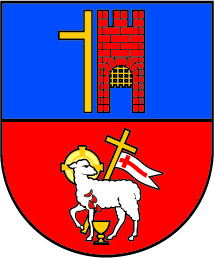 